ПРИМЕРНАЯ ОСНОВНАЯ ОБРАЗОВАТЕЛЬНАЯ ПРОГРАММАУровень профессионального образованияСреднее профессиональное образованиеОбразовательная программапрограмма подготовки квалифицированных рабочих, служащихПрофессия 13.01.01 Машинист котлов(шифр наименование в соответствии с ФГОС)Форма обучения:очнаяКвалификации выпускника: машинист блочной системы управления агрегатами (котел-турбина) машинист котлов;машинист блочной системы управления агрегатами (котел-турбина) машинист-обходчик по котельному оборудованию.(указываются в соответствии с перечнем профессий/специальностей СПО)Организация разработчик: ГБПОУ НСО «Новосибирский промышленно-энергетический колледж»Наименование организации разработчикаЭкспертные организации:________________________________________________________________________________________________________________________________________________________Зарегистрировано в государственном реестре примерных основных образовательных программ под номером: _____________ 2018 годСодержаниеРаздел 1. Общие положения1.1. Настоящая примерная основная образовательная программа (далее ПООП) по профессии 13.01.01 Машинист котловсреднего профессионального образованияразработана на основе федерального государственного образовательного стандарта среднего профессионального образования по профессии 13.01.01 Машинист котлов. Утвержденного Приказом Минобрнауки России от 25.12.2017 №1260 (далее ФГОС СПО) ПООП определяет рекомендованный объем и содержание среднего профессионального образования по профессии/специальностикод, наименование, планируемые результаты освоения образовательной программы, примерные условия образовательной деятельности.ПООП разработана для реализации образовательной программы на базе среднего общего образования. Образовательная программа, реализуемая на базе основного общего образования, разрабатывается образовательной организацией на основе требований федерального государственного образовательного стандарта среднего общего образования и ФГОС СПО с учетом получаемой профессии/специальности и настоящей ПООП.1.2. Нормативные основания для разработки ПООП:Федеральный закон от 29 декабря 2012 г. №273-ФЗ «Об образовании в Российской Федерации»;Приказ Минобрнауки России от 28 мая 2014 г. № 594 «Об утверждении Порядка разработки примерных основных образовательных программ, проведения их экспертизы и ведения реестра примерных основных образовательных программ»;Приказ Минобрнауки России от 25.12.2017№ 1260 «Обутверждении федерального государственного образовательного стандарта среднего профессионального образования по профессии 13.01.01 Машинист котлов» (зарегистрирован Министерством юстиции Российской Федерации 22.01.2018, регистрационный № 49705);Приказ Минобрнауки России от 14 июня 2013 г. № 464 «Об утверждении Порядка организации и осуществления образовательной деятельности по образовательным программам среднего профессионального образования» (зарегистрирован Министерством юстиции Российской Федерации 30 июля 2013 г., регистрационный № 29200) (далее – Порядок организации образовательной деятельности);Приказ Минобрнауки России от 16 августа 2013 г. № 968 «Об утверждении Порядка проведения государственной итоговой аттестации по образовательным программам среднего профессионального образования» (зарегистрирован Министерством юстиции Российской Федерации 1 ноября 2013 г., регистрационный № 30306);Приказ Минобрнауки России от 17.11.2017 №1138 «О внесении изменений в Порядок проведения государственной итоговой аттестации по образовательным программам среднего профессионального образования, утвержденный приказом Минобрауки РФ от 16.08.2013 №968» (зарегистрирован в Минюсте Росии 12.12.2017 №49221);ПриказМинобрнауки России от 18 апреля 2013 г. № 291 «Об утверждении Положения о практике обучающихся, осваивающих основные профессиональные образовательные программы среднего профессионального образования» (зарегистрирован Министерством юстиции Российской Федерации 14 июня 2013 г., регистрационный № 28785).Приказ Министерства труда и социальной защиты Российской Федерации от 14.09.2015 №630н«Об утверждении профессионального стандарта «Работник по эксплуатации тепломеханического оборудования тепловой электростанции» (зарегистрирован Министерством юстиции Российской Федерации 25.09.2015 г., регистрационный № 39002.Приказ Министерства труда и социальной защиты Российской Федерации от 24.12.2015 №1129н «Об утверждении профессионального стандарта «Работник по эксплуатации оборудования, работающего под избыточным давлением, котлов и трубопроводов пара» (зарегистрирован Министерством юстиции Российской Федерации 28.01.2016г., регистрационный № 40863.1.3. Перечень сокращений, используемых в тексте ПООП:ФГОС СПО – Федеральный государственный образовательный стандарт среднего профессионального образования;ПООП – примерная основная образовательная программа; МДК – междисциплинарный курсПМ – профессиональный модульОК – общие компетенции;ПК – профессиональные компетенции.Раздел 2. Общая характеристика образовательной программыКвалификация, присваиваемая выпускникам образовательной программы: машинист блочной системы управления агрегатами (котел-турбина) машинист котлов;машинист блочной системы управления агрегатами (котел-турбина) машинист-обходчик по котельному оборудованию.Формы получения образования: допускается только в профессиональной образовательной организации или образовательной организации высшего образования Формы обучения: очная.Объем образовательной программы, реализуемой на базе среднего общего образования: 1476 академических часов.Срок получения образования по образовательной программе, реализуемой на базе: среднего общего образования – 10 месяцев;основного общего образования – 2 года 10 мес.Объем и сроки получения среднего профессионального образования по профессии 13.01.01 Машинист котлов на базе основного общего образования с одновременным получением среднего общего образования: 4428 часов.Раздел 3. Характеристика профессиональной деятельности выпускника3.1. Область профессиональной деятельности выпускников: 20 Электроэнергетика, 40 Сквозные виды профессиональной деятельности в промышленности.3.2. Соответствие профессиональных модулей присваиваемым квалификациям (сочетаниям квалификаций п.1.11/1.12 ФГОС)Раздел 4. Планируемые результаты освоения образовательной программы4.1. Общие компетенции4.2. Профессиональные компетенцииРаздел 5. Примерная структура образовательной программы5.1. Примерный учебный план5.1.1. Примерный учебный план по программе подготовки квалифицированных рабочих, служащихВыпускная квалификационная работа по профессии проводится в виде демонстрационного экзамена, который способствует систематизации и закреплению знаний выпускника по профессии при решении конкретных задач, а также выяснению уровня подготовки выпускника к самостоятельной профессиональной деятельности.Содержание заданий выпускной квалификационной работы должна соответствовать результатам освоения одного или нескольких профессиональных модулей, входящих в образовательную программу среднего профессионального образования.5.2. Примерный календарный учебный график5.2.1. По программе подготовки квалифицированных рабочих, служащихРаздел 6. Примерные условия образовательной деятельности6.1. Требования к материально-техническому оснащению образовательной программы.6.1.1. Специальные помещения должны представлять собой учебные аудитории для проведения занятий всех видов, предусмотренных образовательной программой, в том числе групповых и индивидуальных консультаций, текущего контроля и промежуточной аттестации, а также помещения для самостоятельной работы, мастерские и лаборатории, оснащенные оборудованием, техническими средствами обучения и материалами, учитывающими требования международных стандартов.Перечень специальных помещенийКабинеты:Инженерной графики и технического черчения, электротехники, материаловедения, безопасности жизнедеятельности и охраны труда, теплотехнических дисциплин Лаборатории:Лаборатория турбинного оборудованияЛаборатория контрольно-измерительных приборов и автоматикиЛаборатория котельного оборудованияЛаборатория анализа проб воды и параМастерские: слесарнаяПолигон Теплоэнергетического оборудованияСпортивный комплексСпортивный зал, стадион широкого профиля, тирЗалы:Библиотека, читальный зал с выходом в интернетАктовый зал6.1.2. Материально-техническое оснащение лабораторий, мастерских и баз практики по профессии (специальности).Образовательная организация, реализующая программу по профессии 13.01.01 Машинист котловдолжна располагать материально-технической базой, обеспечивающей проведение всех видов дисциплинарной и междисциплинарной подготовки, лабораторной, практической работы обучающихся, предусмотренных учебным планом и соответствующей действующим санитарным и противопожарным правилам и нормам. Минимально необходимый для реализации ООП перечень материально- технического обеспечения, включает в себя: 6.1.2.1. Оснащение лабораторий Лаборатория «турбинного оборудования»- оснащённая, действующими моделями энергоблоков и (или) тренажёрами на которых отрабатываются режимы работы энергоблоков, насосным и теплообменным оборудованием (возможно совмещение с лабораторией котельного оборудования). Лаборатория «контрольно-измерительных приборов и автоматики» - оснащённая комплектами приборов для измерения давления, температуры, расхода, стендами на их основе, арматурой с дистанционным управлением. (возможно совмещение с лабораторией котельного и турбинного оборудования)Лаборатория «котельного оборудования» - оснащённая, макетами котельных установок, действующими моделями котельных установок и (или) тренажёрами на которых отрабатываются режимы работы котлов, насосным оборудованием. Лаборатория «анализа проб воды и пара» - оснащённая химическим оборудованием и реактивами для анализа проб воды и пара (возможно совмещение с лабораторией котельного оборудования или использование переносной экспресс-лаборатории типа ВХЭЛ)6.1.2.2. Оснащение мастерских1. Мастерская «Слесарная» - оснащенакомплектом запорной, предохранительной и регулирующей арматуры, её техническим описанием и чертежами, комплектом слесарного инструмента для проведения ревизии арматуры.6.1.2.3. Оснащение баз практикРеализация образовательной программы предполагает обязательную учебную и производственную практику.Учебная практика реализуется в мастерских профессиональной образовательной организации и требует наличия оборудования, инструментов, расходных материалов, обеспечивающих выполнение всех видов работ, определенных содержанием программ профессиональных модулей, в том числе оборудования и инструментов, используемых при проведении чемпионатов WorldSkills и указанных в инфраструктурных листах конкурсной документации WorldSkills по компетенции «__________________» (или их аналогов).Производственная практика реализуется в организациях энергетического профиля, обеспечивающих деятельность обучающихся в профессиональной области 20 Электроэнергетика, 40 Сквозные виды профессиональной деятельности в промышленности.Оборудование предприятий и технологическое оснащение рабочих мест производственной практики должно соответствовать содержанию профессиональной деятельности и дать возможность обучающемуся овладеть профессиональными компетенциями по всем видам деятельности, предусмотренных программой, с использованием современных технологий, материалов и оборудования.6.2. Требования к кадровым условиям реализации образовательной программы.Реализация образовательной программы обеспечивается педагогическими работниками образовательной организации, а также лицами, привлекаемыми к реализации образовательной программы на условиях гражданско-правового договора, в том числе из числа руководителей и работников организаций, направление деятельности которых соответствует области профессиональной деятельности 20 Электроэнергетика, 40 Сквозные виды профессиональной деятельности в промышленности и имеющих стаж работы в данной профессиональной области не менее 3 лет.Квалификация педагогических работников образовательной организации должна отвечать квалификационным требованиям, указанным в профессиональном стандарте «Педагог профессионального обучения, профессионального образования и дополнительного профессионального образования», утвержденном приказом Министерства труда и социальной защиты Российской Федерации от 8 сентября 2015 г. № 608н.Педагогические работники, привлекаемые к реализации образовательной программы, должны получать дополнительное профессиональное образование по программам повышения квалификации, в том числе в форме стажировки в организациях, направление деятельности которых соответствует области профессиональной деятельности 20 Электроэнергетика, 40 Сквозные виды профессиональной деятельности в промышленности, не реже 1 раза в 3 года с учетом расширения спектра профессиональных компетенций.Доля педагогических работников (в приведенных к целочисленным значениям ставок), обеспечивающих освоение обучающимися профессиональных модулей, имеющих опыт деятельности не менее 3 лет в организациях, направление деятельности которых соответствует области профессиональной деятельности 20 Электроэнергетика, 40 Сквозные виды профессиональной деятельности в промышленности, в общем числе педагогических работников, реализующих образовательную программу, должна быть не менее 25 процентов.6.3. Примерные расчеты нормативных затрат оказания государственных услуг по реализации образовательной программыРасчеты нормативных затрат оказания государственных услуг по реализации образовательной программы осуществляются в соответствии с Методикой определения нормативных затрат на оказание государственных услуг по реализации образовательных программ среднего профессионального образования по профессиям (специальностям) и укрупненным группам профессий (специальностей), утвержденной Минобрнауки России 27 ноября 2015 г. № АП-114/18вн.Нормативные затраты на оказание государственных услуг в сфере образования по реализации образовательной программы включают в себя затраты на оплату труда преподавателей и мастеров производственного обучения с учетом обеспечения уровня средней заработной платы педагогических работников за выполняемую ими учебную (преподавательскую) работу и другую работу в соответствии с Указом Президента Российской Федерации от 7 мая 2012 г. № 597 «О мероприятиях по реализации государственной социальной политики».Раздел 7. Формирование фондов оценочных средств для проведения государственной итоговой аттестации и организация оценочных процедур по программеПо профессии 13.01.01 Машинист котлов формой государственной итоговой аттестации (далее ГИА) является выпускная квалификационная работа, которая проводится в виде демонстрационного экзамена. Требования к содержанию, объему и структуре выпускной квалификационной работы образовательная организация определяет самостоятельно с учетом ПООП.В ходе итоговой (государственной итоговой) аттестации оценивается степень соответствия сформированных компетенций выпускников требованиям ФГОС. Итоговая (государственная итоговая) аттестация должна быть организована как демонстрация выпускником выполнения одного или нескольких основных видов деятельности по профессии/специальности.Для государственной итоговой аттестации по программе образовательной организацией разрабатывается программа государственной итоговой аттестации и фонды оценочных средств. Задания для демонстрационного экзамена, разрабатываются на основе профессиональных стандартов и с учетом оценочных материалов, разработанных союзом «Агентство развития профессиональных сообществ и рабочих кадров «Молодые профессионалы (Ворлдскиллс Россия)», при условии наличия соответствующих профессиональных стандартов и материалов. Фонды примерных оценочных средств для проведения государственной итоговой аттестации включают типовые задания для демонстрационного экзамена, примеры тем дипломных работ, описание процедур и условий проведения государственной итоговой аттестации, критерии оценки.Фонды примерных оценочных средств для проведения государственной итоговой аттестации приведены в приложении III.Раздел 8. Разработчики примерной основной образовательной программыОрганизация-разработчик: ГБПОУ НСО «Новосибирский промышленно-энергетический колледж»Разработчики:Приложение   I.1ПРИМЕРНАЯ РАБОЧАЯ ПРОГРАММА ПРОФЕССИОНАЛЬНОГО МОДУЛЯПМ 01 ЭКСПЛУАТАЦИЯ И ОБСЛУЖИВАНИЕ БЛОЧНОЙ СИСТЕМЫ УПРАВЛЕНИЯ АГРЕГАТАМИ (КОТЕЛ-ТУРБИНА)2018 г.СОДЕРЖАНИЕ1. ОБЩАЯ ХАРАКТЕРИСТИКА ПРИМЕРНОЙ РАБОЧЕЙ ПРОГРАММЫПРОФЕССИОНАЛЬНОГО МОДУЛЯПМ 01 Эксплуатация и обслуживание блочной системы управления агрегатами (котел-турбина)1.1. Цель и планируемые результаты освоения профессионального модуля В результате изучения профессионального модуля студент должен освоить основной вид деятельности ПМ 01 Эксплуатация и обслуживание блочной системы управления агрегатами (котел-турбина) и соответствующие ему общие компетенции и профессиональные компетенции:Перечень общих компетенций1.1.3. В результате освоения профессионального модуля студент должен:2. Структура и содержание профессионального модуля2.1. Структура профессионального модуля2.2. Тематический план и содержание профессионального модуля (ПМ)3. УСЛОВИЯ РЕАЛИЗАЦИИ ПРОГРАММЫ ПРОФЕССИОНАЛЬНОГО МОДУЛЯ3.1. Для реализации программы профессионального модуля должны быть предусмотрены следующие специальные помещения:Кабинет теплотехнических дисциплин, оснащенный оборудованием: чертежами турбинного и вспомогательного оборудования, технической и нормативно технической документацией по турбинам и их вспомогательному оборудованию Лаборатории: Лаборатория турбинного оборудования, оснащённая, действующими моделями энергоблоков и (или) тренажёрами на которых отрабатываются режимы работы энергоблоков, насосным и теплообменным оборудованием (возможно совмещение с лабораторией котельного оборудования). Лаборатория контрольно-измерительных приборов и автоматики, оснащённая комплектами приборов для измерения давления, температуры, расхода, стендами на их основе, арматурой с дистанционным управлением. (возможно совмещение с лабораторией котельного и турбинного оборудования)3.2. Информационное обеспечение реализации программыДля реализации программы библиотечный фонд образовательной организации должен иметь печатные и/или электронные образовательные и информационные ресурсы, рекомендуемые для использования в образовательном процессе.3.2.1. Печатные изданияОсновные источники:Федеральные нормы и правила в области промышленной безопасности «Правила безопасности опасных производственных объектов, на которых используется оборудование, работающее под избыточным давлением». / Утв. Приказом Федеральной службы по экологическому, технологическому и атомному надзору от от 25 марта 2014 г. N 116.Федеральные нормы и правила в области промышленной безопасности «Правила безопасности сетей газораспределения и газопотребления» / Утв.приказом Федеральной службы по экологическому, технологическому и атомному надзору от 15.11.2013г. №542Положение об организации обучения и проверки знаний рабочих организаций, поднадзорных Федеральной службе по экологическому, технологическому и атомному надзору от 29 января 2007 года N 37(с изменениями на 19 декабря 2012 года)Положение об организации работы по подготовке и аттестации специалистов организаций, поднадзорных Федеральной службе по экологическому, технологическому и атомному надзору от 22 марта 2007 года, регистрационный N 9133 (с изменениями на 6 декабря 2013 года)Технический регламент Таможенного союза "О безопасности оборудования, работающего под избыточным давлением" (ТР ТС 032/2013) / принят Решением Совета Евразийской экономической комиссии от 2 июля 2013 года N 41Технический регламент о безопасности сетей газораспределения и газопотребления. / Утв. Правительством РФ Постановлением № 870 от 29.10.2010.ПТЭ электрических станций и сетей Российской Федерации, утв. Минэнерго России № 229 от 19.06.03 г.ПТБ при эксплуатации тепломеханического оборудования эл. станций и тепловых сетей. РД 34.03.201-97. М.: 2001 с изменениями на 03.04.2000 г. Правила пожарной безопасности для энергетических предприятий. 153-34.0-03.301-00. М., 2000.Межотраслевая инструкция по оказанию первой помощи при несчастных случаях на производстве. М.: «Издательство НЦ ЭНАС», 2001 г.Правила организации и осуществления производственного контроля за   соблюдением требований промышленной безопасности на опасном производственном объекте. /Утверждены Постановлением Правительства РФ от 10.03.99, № 263/Федеральный закон РФ «О промышленной безопасности опасных производственных   объектов» от 21 июля 1997 г., (с изм. №  22-ФЗ от 04.03.2013.)Дополнительные источники:Моторин А.В. Паровые турбины: Учебное пособие: в 2-х т. Т.1/ Моторин А.В., Распопов И.В., Фурсов И.Д.; Алт. гос.  техн.  ун-т им.  И.И.  Ползунова. -  Барнаул: Изд-воАлтГТУ, 2004. - 127 с.Быстрицкий Г.Ф. Энергосиловое оборудование промышленных предприятий. Учеб. Пособие для студ. высш. учеб. Заведений: Учеб пособие для сред. проф. образования. - 2-е изд., стер. – М.: Издательский центр «Академия» 2005. - 304с.Жила В.А. Автоматика и телемеханика систем газоснабжения: Учебник. - М.: ИНФРА-М, 2007. - 238с. –() Среднее профессиональное образование. Капелович Б.Э., Логинов И.Г.  Эксплуатация и ремонт паротурбинных установок. – М.: Энергоатомиздат, 1988.Литвин А.М. Теоретические основы теплотехники. – М. – Л.: Госэнергоиздат, 1969.Трухний А.Д. Стационарные паровые турбины. – М.: Энергоатомиздат, 1990.В.В. Уваров Газовые турбины и газотурбинные установки. М.: Высшая школа 1970.П.Н. Шляхин Паровые и газовые турбины.  Энергия 1974.4. КОНТРОЛЬ И ОЦЕНКА РЕЗУЛЬТАТОВ ОСВОЕНИЯ ПРОФЕССИОНАЛЬНОГО МОДУЛЯ Приложение   I.1ПРИМЕРНАЯ РАБОЧАЯ ПРОГРАММА ПРОФЕССИОНАЛЬНОГО МОДУЛЯПМ 02 ЭКСПЛУАТАЦИЯ И ОБСЛУЖИВАНИЕ КОТЛОВ2018 г.СОДЕРЖАНИЕ1. ОБЩАЯ ХАРАКТЕРИСТИКА ПРИМЕРНОЙ РАБОЧЕЙ ПРОГРАММЫ ПРОФЕССИОНАЛЬНОГО МОДУЛЯ ПМ 02 ЭКСПЛУАТАЦИЯ И ОБСЛУЖИВАНИЕ КОТЛОВ1.1. Цель и планируемые результаты освоения профессионального модуля В результате изучения профессионального модуля студент должен освоить основной вид деятельности «Эксплуатация и обслуживание котлов» и соответствующие ему общие компетенции и профессиональные компетенции:Перечень общих компетенцийПеречень профессиональных компетенций 1.1.3. В результате освоения профессионального модуля студент должен:2. Структура и содержание профессионального модуля2.1. Структура профессионального модуля2.2. Тематический план и содержание профессионального модуля (ПМ)3. УСЛОВИЯ РЕАЛИЗАЦИИ ПРОГРАММЫ ПРОФЕССИОНАЛЬНОГО МОДУЛЯ3.1. Для реализации программы профессионального модуля должны быть предусмотрены следующие специальные помещения:Кабинет теплотехнических дисциплин, оснащенный оборудованием: макетами котельных установок, чертежами котельного и вспомогательного оборудования, технической и нормативно технической документацией по котлам и котельн-вспомогательногому оборудованию Лаборатории: 1 Котельного оборудования, оснащённая, макетами котельных установок, действующими моделями котельных установок и (или) тренажёрами на которых отрабатываются режимы работы котлов, насосным оборудованием. 2. Лаборатория анализа проб воды и пара, оснащённая химическим оборудованием и реактивами для анализа проб воды и пара (возможно совмещение с лабораторией котельного оборудования или использование переносной экспресс-лаборатории типа ВХЭЛ)3. Лаборатория контрольно-измерительных приборов и автоматики, оснащённая комплектами приборов для измерения давления, температуры, расхода, стендами на их основе, арматурой с дистанционным управлением. (возможно совмещение с лабораторией котельного оборудования)Мастерские слесарная, с комплектом запорной, предохранительной и регулирующей арматуры, её техническим описанием и чертежами, комплектом слесарного инструмента для проведения ревизии арматуры.3.2. Информационное обеспечение реализации программыДля реализации программы библиотечный фонд образовательной организации должен иметь печатные и/или электронные образовательные и информационные ресурсы, рекомендуемые для использования в образовательном процессе.3.2.1. Печатные изданияОсновные источники:Федеральные нормы и правила в области промышленной безопасности «Правила безопасности опасных производственных объектов, на которых используется оборудование, работающее под избыточным давлением». / Утв. Приказом Федеральной службы по экологическому, технологическому и атомному надзору отот 25 марта . N 116.Федеральные нормы и правила в области промышленной безопасности «Правила безопасности сетей газораспределения и газ потребления» / Утв.приказом Федеральной службы по экологическому, технологическому и атомному надзору от 15.11.2013г. №542Положение об организации обучения и проверки знаний рабочих организаций, поднадзорных Федеральной службе по экологическому, технологическому и атомному надзору от 29 января 2007 года N 37(с изменениями на 19 декабря 2012 года)Положение об организации работы по подготовке и аттестации специалистов организаций, поднадзорных Федеральной службе по экологическому, технологическому и атомному надзору от 22 марта 2007 года, регистрационный N 9133 (с изменениями на 6 декабря 2013 года)Технический регламент Таможенного союза "О безопасности оборудования, работающего под избыточным давлением" (ТР ТС 032/2013) / принят Решением Совета Евразийской экономической комиссии от 2 июля 2013 года N 41Технический регламент о безопасности сетей газораспределения и газопотребления. / Утв. Правительством РФ Постановлением № 870 от 29.10.2010.ПТЭ электрических станций и сетей Российской Федерации, утв. Минэнерго России № 229 от 19.06.03 г. ПТБ при эксплуатации тепломеханического оборудования эл. станций и тепловых сетей. РД 34.03.201-.: 2001 с изменениями на 03.04.2000 г. Правила пожарной безопасности для энергетических предприятий. 153-34.0-03.301-., 2000.Межотраслевая инструкция по оказанию первой помощи при несчастных случаях на производстве. М.: «Издательство НЦ ЭНАС», .Правила организации и осуществления производственного контроля за   соблюдением требований промышленной безопасности на опасном производственном объекте. /Утверждены Постановлением Правительства РФ от 10.03.99, № 263/Федеральный закон РФ «О промышленной безопасности опасных производственных   объектов» от 21 июля ., (с изм. № 22 от 04.03.2013.)РД-34.26.506 Типовая инструкция по эксплуатации газомазутных водогрейных котлов типа ПТВМРД-34.26.514-94 Типовая инструкция по пуску из различных тепловых состояний и останову парового котла тепловых электростанций с поперечными связями.РД 34.26.516-96 Типовая инструкция по пуску из различных тепловых состояний и останову паровых котлов среднего и высокого давления тепловых электростанций с поперечными связями.Дополнительные источники:Антикайн П.А. Металлы и расчет на прочность элементов паровых котлов и трубопроводов. – М.: Энергия, 1989.Антикайн П.А., Зыков А.К. Эксплуатационная надежность объектов котлонадзора. – М.: Металлургия, 1985.Белинский С.Я., Липов Ю.М.  Энергетические установки электростанций.  – М.: Энергия, 1974Бузников Е.Л. Комбинированная выработка пара и горячей воды. – М.: 1985.Варварин В.К. и др. Наладка котельных установок. – М., 1987.Варнавин В.К., Панов П.А. Справочное пособие по наладке котельных установок. – М., 1984.Вергазов В.С. Устройство и эксплуатация котлов. Вопросы и ответы. Справочник. - М., 1991.Волков М.А., Коротеев Т.И., Волков В.А.  Эксплуатация котельных установок на газообразном топливе. – М.: Стройиздат, 1976.Гаврилов Е.И. Топливно-транспортное хозяйство и золошлакоудаление на ТЭС. – М.: Энергоатомиздат, 1987.Галкин В.И., Куриков В.Е. Эксплуатация и ремонт котельных установок. – М. 1983.Гольцман В.А. Приборы контроля и средств автоматики тепловых процессов. – М., 1980.Гофман Ю.М. Оценка работоспособности металла энергооборудования ТЭС. М.: 1990.Деев Л.В., Балахничев Н.А. Котельные установки. – М.: Высшая школа, 1990.Зыков А.К. Паровые и водогрейные котлы. – М., 1987.Исаченко В.П. и др. Теплопередача. – М.: Энергоиздат, 1981.Иссерелин А.С. (ред.). Совершенствование использования топлива при производстве энергетической и тепловой энергии. – Л.: Энергоатомиздат, 1988.Мамошко В.В., Михайлов А.К. Насосное оборудование тепловых электростанций. – М.: Энергия, 1975.Мейкляр М.В. Современные котельные агрегаты ТКЗ. - М., 1987Мухин В.С. Приборы теплотехнического контроля и средств автоматики тепловых процессов. – М., 1988.Охотин В.Я. Основы теплотехники. – М., 1984.Резников М.И. Парогенераторные установки. – М.: Энергия, 1974.Резников М.И., Липов Ю.М. Котельные установки электростанций. – М.: Энергоатомиздат, 1987.Рихтер Л.А., Волков Э.П., Покровский В.Н. Охрана водного и воздушного бассейнов от выбросов ТЭС. – М.: Энергоатомиздат, 1981.Роддатис К.Ф. Котельные установки. – М.: Энергия, 1977.Черкасский В.М.  Насосы, компрессоры, вентиляторы. – М.: Энергия, 1977.Быстрицкий Г.Ф. Энергосиловое оборудование промышленных предприятий. Учеб. Пособие для студ. высш. учеб. Заведений: Учеб пособие для сред. проф. образования. - 2-е изд., стер. – М.: Издательский центр «Академия» 2005. - 304с.Жила В.А. Автоматика и телемеханика систем газоснабжения: Учебник. - М.: ИНФРА-М, 2007. - 238с. –Среднее профессиональное образование. Зах Р.Г. Котельные установки. М., «Энергия», 1968г. 352с. С илл.Тепловые и атомные электрические станции: Справочник/ Под общ. Ред. В.А. Григорьева, В.М. Зорина. - 2-е изд., перераб. - М.: Энергоатомиздат,1989. -608 с.: ил._ (Теплоэнергетика и теплотехника; Кн3).4. КОНТРОЛЬ И ОЦЕНКА РЕЗУЛЬТАТОВ ОСВОЕНИЯ ПРОФЕССИОНАЛЬНОГО МОДУЛЯ Приложение   I.1ПРИМЕРНАЯ РАБОЧАЯ ПРОГРАММА ПРОФЕССИОНАЛЬНОГО МОДУЛЯПМ 03 ЭКСПЛУАТАЦИЯ И ОБСЛУЖИВАНИЕ КОТЕЛЬНОГО ОБОРУДОВАНИЯ2018 г.СОДЕРЖАНИЕ1. ОБЩАЯ ХАРАКТЕРИСТИКА ПРИМЕРНОЙ РАБОЧЕЙ ПРОГРАММЫПРОФЕССИОНАЛЬНОГО МОДУЛЯ		ПМ 03 Эксплуатация и обслуживание котельного оборудования1.1. Цель и планируемые результаты освоения профессионального модуля В результате изучения профессионального модуля студент должен освоить основной вид деятельности ПМ 03 Эксплуатация и обслуживание котельного оборудования и соответствующие ему общие компетенции, и профессиональные компетенции:Перечень общих компетенцийПеречень профессиональных компетенций 1.1.3. В результате освоения профессионального модуля студент должен:2. Структура и содержание профессионального модуля2.1. Структура профессионального модуля2.2. Тематический план и содержание профессионального модуля (ПМ)3. УСЛОВИЯ РЕАЛИЗАЦИИ ПРОГРАММЫ ПРОФЕССИОНАЛЬНОГО МОДУЛЯ3.1. Для реализации программы профессионального модуля должны быть предусмотрены следующие специальные помещения:Кабинет теплотехнических дисциплин, оснащенный оборудованием: макетами котельных установок, чертежами котельного и вспомогательного оборудования, технической и нормативно-технической документацией по котлам и котельно-вспомогательному оборудованию Лаборатории: Лабораторией котельного оборудования, оснащённая, макетами котельных установок, действующими моделями котельных установок и (или) тренажёрами на которых отрабатываются режимы работы котлов, насосным оборудованием. Лаборатория контрольно-измерительных приборов и автоматики, оснащённая комплектами приборов для измерения давления, температуры, расхода, стендами на их основе, арматурой с дистанционным управлением. (возможно совмещение с лабораторией котельного оборудования)Мастерские слесарная, с комплектом запорной, предохранительной и регулирующей арматуры, её техническим описанием и чертежами, комплектом слесарного инструмента для проведения ревизии арматуры.3.2. Информационное обеспечение реализации программыОсновные источники:Федеральные нормы и правила в области промышленной безопасности «Правила безопасности опасных производственных объектов, на которых используется оборудование, работающее под избыточным давлением». / Утв. Приказом Федеральной службы по экологическому, технологическому и атомному надзору отот 25 марта . N 116.Федеральные нормы и правила в области промышленной безопасности «Правила безопасности сетей газораспределения и газопотребления» / Утв.приказом Федеральной службы по экологическому, технологическому и атомному надзору от 15.11.2013г. №542Положение об организации обучения и проверки знаний рабочих организаций, поднадзорных Федеральной службе по экологическому, технологическому и атомному надзору от 29 января 2007 года N 37(с изменениями на 19 декабря 2012 года)Положение об организации работы по подготовке и аттестации специалистов организаций, поднадзорных Федеральной службе по экологическому, технологическому и атомному надзору от 22 марта 2007 года, регистрационный N 9133 (с изменениями на 6 декабря 2013 года)Технический регламент Таможенного союза "О безопасности оборудования, работающего под избыточным давлением" (ТР ТС 032/2013) / принят Решением Совета Евразийской экономической комиссии от 2 июля 2013 года N 41Технический регламент о безопасности сетей газораспределения и газопотребления. / Утв. Правительством РФ Постановлением № 870 от 29.10.2010.ПТЭ электрических станций и сетей Российской Федерации, утв. Минэнерго России № 229 от 19.06.03 г. ПТБ при эксплуатации тепломеханического оборудования эл. станций и тепловых сетей. РД 34.03.201-.: 2001 с изменениями на 03.04.2000 г. Правила пожарной безопасности для энергетических предприятий. 153-34.0-03.301-., 2000.Межотраслевая инструкция по оказанию первой помощи при несчастных случаях на производстве. М.: «Издательство НЦ ЭНАС», .Правила организации и осуществления производственного контроля за   соблюдением требований промышленной безопасности на опасном производственном объекте. /Утверждены Постановлением Правительства РФ от 10.03.99, № 263/Федеральный закон РФ «О промышленной безопасности опасных производственных   объектов» от 21 июля ., (с изм. № 22 от 04.03.2013.)РД-34.26.506 Типовая инструкция по эксплуатации газомазутных водогрейных котлов типа ПТВМ.РД-34.26.514-94 Типовая инструкция по пуску из различных тепловых состояний и останову парового котла тепловых электростанций с поперечными связями.РД 34.26.516-96 Типовая инструкция по пуску из различных тепловых состояний и останову паровых котлов среднего и высокого давления тепловых электростанций с поперечными связями.Дополнительные источники:Антикайн П.А. Металлы и расчет на прочность элементов паровых котлов и трубопроводов. – М.: Энергия, 1989.Антикайн П.А., Зыков А.К. Эксплуатационная надежность объектов котлонадзора. – М.: Металлургия, 1985.Белинский С.Я., Липов Ю.М.  Энергетические установки электростанций.  – М.: Энергия, 1974Бузников Е.Л. Комбинированная выработка пара и горячей воды. – М.: 1985.Варварин В.К. и др. Наладка котельных установок. – М., 1987.Варнавин В.К., Панов П.А. Справочное пособие по наладке котельных установок. – М., 1984.Вергазов В.С. Устройство и эксплуатация котлов. Вопросы и ответы. Справочник. - М., 1991.Волков М.А., Коротеев Т.И., Волков В.А.  Эксплуатация котельных установок на газообразном топливе. – М.: Стройиздат, 1976.Гаврилов Е.И. Топливно-транспортное хозяйство и золошлакоудаление на ТЭС. – М.: Энергоатомиздат, 1987.Галкин В.И., Куриков В.Е. Эксплуатация и ремонт котельных установок. – М. 1983.   Гольцман В.А. Приборы контроля и средств автоматики тепловых процессов. – М., 1980.Гофман Ю.М. Оценка работоспособности металла энергооборудования ТЭС. М.: 1990.Деев Л.В., Балахничев Н.А. Котельные установки. – М.: Высшая школа, 1990.Зыков А.К. Паровые и водогрейные котлы. – М., 1987.Исаченко В.П. и др. Теплопередача. – М.: Энергоиздат, 1981.Иссерелин А.С. (ред.). Совершенствование использования топлива при производстве энергетической и тепловой энергии. – Л.: Энергоатомиздат, 1988.Мамошко В.В., Михайлов А.К. Насосное оборудование тепловых электростанций. – М.: Энергия, 1975.Мейкляр М.В. Современные котельные агрегаты ТКЗ. - М., 1987Мухин В.С. Приборы теплотехнического контроля и средств автоматики тепловых процессов. – М., 1988. Охотин В.Я. Основы теплотехники. – М., 1984.Резников М.И. Парогенераторные установки. – М.: Энергия, 1974.Резников М.И., Липов Ю.М. Котельные установки электростанций. – М.: Энергоатомиздат, 1987.Рихтер Л.А., Волков Э.П., Покровский В.Н. Охрана водного и воздушного бассейнов от выбросов ТЭС. – М.: Энергоатомиздат, 1981.Роддатис К.Ф. Котельные установки. – М.: Энергия, 1977.Черкасский В.М.  Насосы, компрессоры, вентиляторы. – М.: Энергия, 1977.Быстрицкий Г.Ф. Энергосиловое оборудование промышленных предприятий. Учеб. Пособие для студ. высш. учеб. Заведений: Учеб пособие для сред. проф. образования. - 2-е изд., стер. – М.: Издательский центр «Академия» 2005. - 304с.Жила В.А. Автоматика и телемеханика систем газоснабжения: Учебник. - М.: ИНФРА-М, 2007. - 238с. –Среднее профессиональное образование. Зах Р.Г. Котельные установки. М., «Энергия», 1968г. 352с. С илл.Тепловые и атомные электрические станции: Справочник/ Под общ. Ред. В.А. Григорьева, В.М. Зорина. - 2-е изд., перераб. - М.: Энергоатомиздат,1989. -608 с.: ил._ (Теплоэнергетика и теплотехника; Кн3).КОНТРОЛЬ И ОЦЕНКА РЕЗУЛЬТАТОВ ОСВОЕНИЯ ПРОФЕССИОНАЛЬНОГО МОДУЛЯ Приложение II.3к программе СПО по профессии 13.01.01 Машинист котловПРИМЕРНАЯ РАБОЧАЯ ПРОГРАММА УЧЕБНОЙ ДИСЦИПЛИНЫОП 01. ТЕХНИЧЕСКОЕ ЧЕРЧЕНИЕ2018 г.СОДЕРЖАНИЕОБЩАЯ ХАРАКТЕРИСТИКА ПРИМЕРНОЙ РАБОЧЕЙ ПРОГРАММЫ УЧЕБНОЙ ДИСЦИПЛИНЫ «Техническое черчение»Место дисциплины в структуре основной образовательной программы: 	Учебная дисциплина Техническое черчение является обязательной частью Общепрофессиональногоцикла примерной основной образовательной программы в соответствии с ФГОС по специальности 13.01.01 Машинист котлов.	Учебная дисциплина Техническое черчение обеспечивает формирование профессиональных и общих компетенций по всем видам деятельности ФГОС по специальности 13.01.01 Машинист колов. Особое значение дисциплина имеет при формировании и развитии ОК 01, ОК 02, ОК 04, ОК 09, ПК 1.1, ПК 3.2, ПК 3.3.Цель и планируемые результаты освоениядисциплины:В рамках программы учебной дисциплины обучающимися осваиваются умения и знанияСТРУКТУРА И СОДЕРЖАНИЕ УЧЕБНОЙДИСЦИПЛИНЫОбъем учебной дисциплины и виды учебнойработыТематический план и содержание учебнойдисциплины3. УСЛОВИЯ РЕАЛИЗАЦИИ ПРОГРАММЫ УЧЕБНОЙ ДИСЦИПЛИНЫ3.1. Для реализации программы учебной дисциплины должны быть предусмотрены следующие специальные помещения:Кабинет «Инженерной графики и технического черчения» оснащенный оборудованием: посадочные места по количеству обучающихся, оборудованные компьютером с лицензионным программным обеспечением; плакаты; объемные модели; детали и узлы в металле; макеты; стенды, техническими средствами обучения: компьютер с лицензионным программным обеспечением;программные средства обеспечения: программа КОМПАС 3D, программа AutoCAD.3.2. Информационное обеспечение реализации программыДля реализации программы библиотечный фонд образовательной организации должен иметь печатные и/или электронные образовательные и информационные ресурсы, рекомендуемых для использования в образовательном процессе 3.2.1. Печатные изданияВышнепольский И.В. Техническое черчение: учебник для вузов и ссузов /И.В. Вышнепольский –10-е изд. перераб. и доп. –М.: издательство Юрайт,2016-319с.Боголюбов, С. К. Инженерная графика: учебник / С. К. Боголюбов. – Стереотип. изд. – М.:       Альянс, 2016-392с.Боголюбов, С.К.  Индивидуальные задания по курсу черчения (Текст)/ С.К.Боголюбов -    М.: Высшая школа. - 2015. -386с.Бродский Абрам Моисеевич. Практикум по инженерной графике: учебное пособие/ А.М. Бродский, Э.М. Фазлулин, В.А. Халдинов. – 7-е изд. Стер. - М.: Академия, 2014. -192с.:ил.Березина Н.А. Инженерная графика: учебное пособие для студентов средних профессиональных учреждений/ Н.А. Березина. -М.: АльфаМ, 2013с.:ил.Исаев И.А. Инженерная графика. Рабочая тетрадь. Часть 2 – 2-е изд. испр. / И.А. Исаев. -М.: ФОРУМ: ИНФРА-М, 2014. -328с.Чекмарев А.А. Справочник по черчению: учебное пособие/ А.А. Чекмарев, В.К. Осипов. – 6-е изд., стер. – М.: Академия, 2014. -336с.: ил.3.2.2. Электронные издания (электронные ресурсы)Павлова  А.А.,  Корзинова  Е.И.,  Мартыненко  Е.А.«Основычерчения»,	www.academia-moscow.ruСорокин, Н. П. Инженерная графика [Электронный ресурс] / Н. П. Сорокин, Е. Д. Ольшевский, А. Н. Заикина, Е. И. Шибанова. – Электронные данные – СПб: Лань, 2016. – 392 с. – Режим доступа: http://e.lanbook.com/book/74681. – Загл. с экрана.Электронный ресурс «Инженерная графика». – Режим доступа: http://fcior.edu.ru 6. Электронный ресурс «Общие требования к чертежам». – Режим доступа: http://propro.ru 7. ЭБС «Лань» [Электронный ресурс]. – Режим доступа: http://e.lanbook.com/books/3.2.3. Дополнительные источникКириллов А.Ф.  Чертежи строительные (Текст)/ А.Ф Кириллов. -  М.: Высшая школа. 2012.-312с.Миронов Р.С. Сборник заданий по черчению(Текст)/   Учебное пособие для СПО –  Р.С. Миронов- М.: Высшая школа, 2014. -326с. Полежаева Ю.О. Строительное черчение (Текст)/ Ю.О.Полежаева- .- М.: Академия .- 2014.-336с.4. КОНТРОЛЬ И ОЦЕНКА РЕЗУЛЬТАТОВ ОСВОЕНИЯ УЧЕБНОЙДИСЦИПЛИНЫКонтроль результатов освоения дисциплины осуществляется преподавателем в процессе проведения практических занятий, контрольной и самостоятельной работы.При планировании реализации учебной дисциплины проводится промежуточная аттестация и текущий контроль индивидуальных образовательных достижений. Текущий контроль проводится в процессе проведения практических занятий, устного опроса и выполнения обучающимися практическихработ.Для промежуточной аттестации, текущего и итогового контроля преподавателем создаются комплексы оценочных средств (КОС). КОС включают в себя педагогические контрольно-измерительные материалы, предназначенные для определения соответствия (или несоответствия) индивидуальных образовательных достижений основным показателям оценки результатовподготовки.Формы и методы промежуточной аттестации и текущего контроля по учебной дисциплине доводятся до сведения обучающихся.Оценка результатов освоения дисциплины (итоговая аттестация) осуществляется в форме зачетаПриложение II.3к программе СПО по профессии 13.01.01 Машинист котловПРИМЕРНАЯ РАБОЧАЯ ПРОГРАММА УЧЕБНОЙ ДИСЦИПЛИНЫОП.02 ЭЛЕКТРОТЕХНИКА2018 г.СОДЕРЖАНИЕ1. ОБЩАЯ ХАРАКТЕРИСТИКА РАБОЧЕЙ ПРИМЕРНОЙ ПРОГРАММЫ УЧЕБНОЙ ДИСЦИПЛИНЫ «ОП.02 Электротехника»Место дисциплины в структуре основной образовательной программы:	Учебная дисциплина «Электротехника» является обязательной частью общепрофессионального цикла примерной основной образовательной программы в соответствии с ФГОС СПО по профессии 13.01.01 Машинист котлов. Учебная дисциплина «Электротехника» обеспечивает формирование профессиональных и общих компетенций по всем видам деятельности ФГОС по профессии 13.01.01 Машинист котлов». Особое значение дисциплина имеет при формировании и развитии общих и профессиональных компетенций для дальнейшего освоения профессиональных модулей.1.2. Цель и планируемые результаты освоения дисциплины:   Формируемые компетенцииВ результате освоения дисциплины обучающийся:СТРУКТУРА И СОДЕРЖАНИЕ УЧЕБНОЙ ДИСЦИПЛИНЫ2.1. Объем учебной дисциплины и виды учебной работы2.2. Тематический план и содержание учебной дисциплины 3. УСЛОВИЯ РЕАЛИЗАЦИИ ПРОГРАММЫ УЧЕБНОЙ ДИСЦИПЛИНЫ3.1. Для реализации программы учебной дисциплины должны быть предусмотрены следующие специальные помещения:Лаборатория «Электротехники», оснащенная оборудованием:рабочее место преподавателя;рабочие места обучающихся;учебно-лабораторные стенды и контрольно-измерительная аппаратура для измерения параметров электрических цепей; лабораторный комплект (набор) по электротехнике; техническими средствами обучения: мультимедийный компьютер; мультимедийный проектор; экран.3.2. Информационное обеспечение реализации программыДля реализации программы библиотечный фонд образовательной организации должен иметь печатные и/или электронные образовательные и информационные ресурсы, рекомендуемых для использования в образовательном процессе 3.2.1. Печатные изданияПрошин В.М. Электротехника: учебник. - М.: Академия, 2013Бутырин П.А. Электротехника: учебник для учреждений нач. проф. Образования/ П.А. Бутырин, О.В. Толчеев: Издательский центр «Академия», 2013. -272 с.3.2.2. Электронные издания (электронные ресурсы)http://window.edu.ru/4. КОНТРОЛЬ И ОЦЕНКА РЕЗУЛЬТАТОВ ОСВОЕНИЯ УЧЕБНОЙ ДИСЦИПЛИНЫПриложение II.3к программе СПО по профессии 13.01.01 Машинист котловПРИМЕРНАЯ РАБОЧАЯ ПРОГРАММА УЧЕБНОЙ ДИСЦИПЛИНЫОП 03 ОСНОВЫ ТЕПЛОТЕХНИКИ2018г.СОДЕРЖАНИЕ1. ОБЩАЯ ХАРАКТЕРИСТИКА ПРИМЕРНОЙ РАБОЧЕЙ ПРОГРАММЫ УЧЕБНОЙ ДИСЦИПЛИНЫ «Теплотехника» 1.1. Место дисциплины в структуре основной образовательной программы: 		Учебная дисциплина ОП.03 Основы теплотехники является обязательной частью общеобразовательного цикла примерной основной образовательной программы в соответствии с ФГОС по профессии 13.01.01 Машинист котлов. 	Учебная дисциплина ОП.03 Основы теплотехники обеспечивает формирование профессиональных и общих компетенций по всем видам деятельности ФГОС по профессии 13.01.01 Машинист котлов. В рамках программы учебной дисциплины обучающимися осваиваются умения и знания1.2. Цель и планируемые результаты освоения дисциплины:   2. СТРУКТУРА И СОДЕРЖАНИЕ УЧЕБНОЙ ДИСЦИПЛИНЫ2.1. Объем учебной дисциплины и виды учебной работыВо всех ячейках со звездочкой (*) следует указать объем часов.2.2. Тематический план и содержание учебной дисциплины 3. УСЛОВИЯ РЕАЛИЗАЦИИ ПРОГРАММЫ УЧЕБНОЙ ДИСЦИПЛИНЫ3.1. Для реализации программы учебной дисциплины должны быть предусмотрены следующие специальные помещения:Кабинет «Теплотехнических дисциплин», оснащенный оборудованием: столы, стулья (перечисляется основное оборудование кабинета), техническими средствами обучения: проектор, компьютер (перечисляются технические средства необходимые для реализации программы).Лаборатория теплотехники и гидравлики (возможно совмещение с лабораторией котельного и турбинного оборудования) оснащенная необходимым для реализации программы учебной дисциплины оборудованием: стенд для изучения теплообменных процессов, стенд для изучения гидравлики. 3.2. Информационное обеспечение реализации программыДля реализации программы библиотечный фонд образовательной организации должен иметь печатные ресурсы, рекомендуемых для использования в образовательном процессе. 3.2.1. Печатные изданияОсновные источники: Соколов Б. А. С594 Основы теплотехники. Теплотехнический контроль и автоматика котлов: учебник для нач. проф. образования / Б. А. Соколов. — М.: Издательский центр «Академия», 2013. — 128 с. Дополнительные источники: Быстрицкий Г.Ф. Энергосиловое оборудование промышленных предприятий. Учеб. Пособие для студ. высш. учеб. Заведений: Учеб пособие для сред. проф. образования. - 2-е изд., стер. – М.: Издательский центр «Академия» 2005. - 304с.Ртищева А. С. Теоретические основы гидравлики и теплотехники: Учебное пособие. –Ульяновск, УлГТУ, 2007. – 171 c.\4. КОНТРОЛЬ И ОЦЕНКА РЕЗУЛЬТАТОВ ОСВОЕНИЯ УЧЕБНОЙ ДИСЦИПЛИНЫПриложение II.3к программе СПО по профессии 13.01.01 Машинист котловПРИМЕРНАЯ РАБОЧАЯ ПРОГРАММА УЧЕБНОЙ ДИСЦИПЛИНЫОП 04. МАТЕРИАЛОВЕДЕНИЕ2018 г.СОДЕРЖАНИЕОБЩАЯ ХАРАКТЕРИСТИКА ПРИМЕРНОЙ РАБОЧЕЙ ПРОГРАММЫ УЧЕБНОЙ ДИСЦИПЛИНЫ «Материаловедение»Место дисциплины в структуре основной образовательной программы:	Учебная дисциплина «Материаловедение» является обязательной частью общепрофессионального цикла примерной основной образовательной программы в соответствии с ФГОС СПО по профессии 13.01.01 «Машинист котлов».Учебная дисциплина «Материаловедение» обеспечивает формирование профессиональных и общих компетенций по всем видам деятельности ФГОС по профессии13.01.01 «Машинист котлов». Особое значение дисциплина имеет при формировании и развитии общих и профессиональных компетенций для дальнейшего освоения профессиональных модулей.1.2. Цель и планируемые результаты освоения дисциплины:   Формируемые компетенцииВ результате освоения дисциплины обучающийся:СТРУКТУРА И СОДЕРЖАНИЕ УЧЕБНОЙДИСЦИПЛИНЫОбъем учебной дисциплины и виды учебнойработыТематический план и содержание учебнойдисциплины УСЛОВИЯ РЕАЛИЗАЦИИ УЧЕБНОЙ ДИСЦИПЛИНЫ3.1. Для реализации программы учебной дисциплины должны быть предусмотрены следующие специальные помещения:	Кабинет «Материаловедение», оснащенный оборудованием и техническими средствами обучения: индивидуальные рабочие места для обучающихся, рабочее место преподавателя, классная доска, проектор, экран, оргтехника, персональный компьютер с лицензионным программным обеспечением; образцы материалов (стали, чугуна, цветных металлов); образцы неметаллических и электротехнических материалов; приборы для измерения свойств материалов (пресса, микроскоп металлографический, печь, твёрдомер и т.д.).	3.2. Информационное обеспечение реализации программы	Для реализации программы библиотечный фонд образовательной организации должен иметь печатные и/или электронные образовательные и информационные ресурсы, рекомендуемые для использования в образовательном процессе. 3.2.1. Печатные издания1. Соколова Е.Н.  и др. Материаловедение: учебник – М :  Издательский центр «Академия» 20172. Филиков В.А. и др. Материаловедение: учебник – М :  Издательский центр «Академия» 20133. Солнцев Ю.П. и др. Материаловедение: учебник – СПб.: «Химиздание»,2014.4. И.С. Стерин. Материаловедение и термическая обработка металлов: учебное пособие- СПб.: Политехника, 2015. -344с5. Г. П. Фетисов, Ф.А. Гарифуллин. Материаловедение и технология металлов: Учебник. — М.: ОИЦ «Оникс», 2014. – 624с6. Бондаренко Г.Г и др. Материаловедение. 2-е изд. Учебник для СПО. – М.: Юрайт, 2016.7. Материаловедение: учебник для СПО. / Адаскин А.М. и др. Под ред. Соломенцева Ю.М. – М.: Высш. Шк., 2015.8. Материаловедение: учебник для СПО. / под ред. Батиенко В.Т. – М.: ИНФРА-М, 2013.9. Моряков О.С. Материаловедение: учебник для СПО. – М.: Академия, 2013.10. Плошкин В.В. Материаловедение. 2-е изд., пер. и доп. Учебник для СПО. – М.: Юрайт, 2016.11. Чумаченко Ю.Т. Материаловедение: учебник для СПО. – Ростов н/д.: Феникс, 2015.3.2.2.Электронные издания (электронные ресурсы)http://   www.materialscience.ru/http://  supermetalloved.narod.ruhttp://  www.knigka.info/2009/04/20/smazochno-okhlazhdajushhie.htmlhttp://www.kodges.ru/42609-smazochno-oxlazhdayushhie-texnologicheskie.htmlhttp://www.sprinter.ru/books/1665853.html1. Электронные ресурс «Металлообработка». Форма доступа: 2. Портал "Известия науки". Форма доступа:http://www.inauka.ru/3. Online-доступ	к	государственным	стандартам.	Форма	доступа: http://standards.narod.ru/gosts/4. КОНТРОЛЬ И ОЦЕНКА РЕЗУЛЬТАТОВ ОСВОЕНИЯ УЧЕБНОЙДИСЦИПЛИНЫКонтроль результатов освоения дисциплины осуществляется преподавателем в процессе проведения практических занятий, контрольной и самостоятельной работы.При планировании реализации учебной дисциплины проводится промежуточная аттестация и текущий контроль индивидуальных образовательных достижений. Текущий контроль проводится в процессе проведения практических занятий, устного опроса и выполнения обучающимися практических работ.Для промежуточной аттестации, текущего и итогового контроля преподавателем создаются комплексы оценочных средств (КОС). КОС включают в себя педагогические контрольно-измерительные материалы, предназначенные для определения соответствия (или несоответствия) индивидуальных образовательных достижений основным показателям оценки результатов подготовки. Формы и методы промежуточной аттестации и текущего контроля по учебной дисциплине доводятся до сведения обучающихся. Оценка результатов освоения дисциплины (итоговая аттестация) осуществляется в форме зачета.ПРИМЕРНАЯ РАБОЧАЯ ПРОГРАММА УЧЕБНОЙ ДИСЦИПЛИНЫОП.05. БЕЗОПАСНОСТЬ ЖИЗНЕДЕЯТЕЛЬНОСТИ2018 г.СОДЕРЖАНИЕ1. ОБЩАЯ ХАРАКТЕРИСТИКА ПРИМЕРНОЙ РАБОЧЕЙПРОГРАММЫ УЧЕБНОЙ ДИСЦИПЛИНЫ «БЕЗОПАСНОСТЬ ЖИЗНИДЕЯТЕЛЬНОСТИ» 1.1. Место дисциплины в структуре основной образовательной программы: 		Учебная дисциплина «Безопасность жизнедеятельности» является обязательной частью общепрофессионального цикла примерной основной образовательной программы в соответствии с ФГОС по профессии 13.01.01 «Машинист котлов».	Учебная дисциплина «Безопасность жизнедеятельности» обеспечивает формирование профессиональных и общих компетенций по всем видам деятельности ФГОС по профессии 13.01.01 «Машинист котлов». Особое значение дисциплина имеет при формировании и развитии ОК 01 - ОК 04, ОК 06 - ОК 09; ПК 1.4, 1.5, 2.1, 2.3, 3.21.2. Цель и планируемые результаты освоения дисциплины:2. СТРУКТУРА И СОДЕРЖАНИЕ УЧЕБНОЙ ДИСЦИПЛИНЫ2.1. Объем учебной дисциплины и виды учебной работы2.2. Тематический план и содержание учебной дисциплины По каждой теме описывается содержание учебного материала (в дидактических единицах), наименования необходимых лабораторных работ, практических и иных занятий, в том числе контрольных работ, а также тематика самостоятельной работы. Если предусмотрены курсовые проекты (работы) по дисциплине, приводится их тематика. Объем часов определяется по каждой позиции столбца 3 (отмечено звездочкой). 3. УСЛОВИЯ РЕАЛИЗАЦИИ ПРОГРАММЫ УЧЕБНОЙ ДИСЦИПЛИНЫ3.1. Для реализации программы учебной дисциплины должны быть предусмотрены следующие специальные помещения:Реализация программы дисциплины требует наличия учебного кабинета "Безопасности жизнедеятельности и охраны труда"Оборудование учебного кабинета:- посадочные места по количеству обучающихся;- рабочее место преподавателя;- комплект учебно-наглядных пособий Комплект настенных планшетов на тематику «Безопасности жизнедеятельности»:- действия при пожаре;- первая медицинская помощь;- индивидуальные средства защиты в ЧС;- терроризм;- защита населения в ЧС мирного и военного времени.    Комплект настенных планшетов на военно-патриотическую тематику: - символы России и Вооруженных сил;- выдающиеся полководцы и флотоводцы России;- на службе Отечеству;- ордена и медали России;- погоны и знаки различия военнослужащих России;- военная форма одежды;- наследники ратной славы;- бронетанковая техника и противотанковые средства;- стрелковое оружие, гранатометы, огнеметы;- средства противовоздушной обороны;- боевые самолеты и вертолеты;- ракеты и артиллерия;- комплект видеоматериалов на БЖ тематику;- комплект видеоматериалов на тематику «Основ военной службы»;- комплект аудиозаписей на военно-патриотическую тематику.Технические средства обучения: компьютер (ноутбук) с лицензионным программным обеспечением, с подключением к справочно-правовой системе "Консультант плюс" и выходом в интернет, мультимедийный проектор;3.2. Информационное обеспечение реализации программыОсновные источники:         1. Косолапова Н.В., Прокопенко Н. А."Безопасность жизнедеятельности."[Текст]: Учебник для ссузов/ Н.В.Косолапова, Н.А.Прокопенко - 2-е изд.- М.; Кнорус, 2015 г., - 192с, - ISBN: 978-5-406-04970-9             2. Микрюков М.Ю. "Безопасность жизнедеятельности (СПО). ФГОС."[Текст]: Учебник для ссузов/ М.Ю.Микрюков. - 9-е изд. перераб. и доп. - М.; Кнорус, 2016 г., - 288 с., ISBN: 978-5-406-05330-0        3.Смирнов А.Т.  Основы безопасности жизнедеятельности [Текст]: учеб. для учащихся 11 кл. общеобразоват. учреждений/А. Т. Смирнов, Б. О. Хренников. – 3-е изд. - М.: Просвещение, 2014. -320 с., ил.: - ISBN  978-5-09-027027-4.             4. Смирнов А.Т.  Основы безопасности жизнедеятельности. 10 класс [Текст] : учеб. для общеобразоват. учреждений: базовый и профил. уровни  /А. Т. Смирнов,  Б. О. Хренников; под общ. Ред. А. Т. Смирнова; изд-во «Просвещение» – 2-е изд. - М.: Просвещение, 2011. - 303 с., . ил.: ил.- (Академический школьный учебник). - ISBN 978-5-09-023941-7.            5. Смирнов А.Т.  Основы безопасности жизнедеятельности. 11 класс [Текст]: учеб. для общеобразоват. учреждений А. Т. Смирнов, Б. О. Хренников; под общ. Ред. А. Т. Смирнова; изд-во «Просвещение» – 2-е изд. - М.: Просвещение, 2011. - 304 с.:  ил. - (Академический школьный учебник). - ISBN 978-5-09-024182-3.Дополнительные источники:          1.Айзман Р. И., Омельченко И. В. "Основы медицинских знаний. Учебное пособие" [Текст]: учебное пособие для студентов высших и средне-специальных учебных заведений/ Р.И.Айзман, И.В. Омельченко - Изд. Кнорус - 2016 г., - 248 с. ISBN: 978-5-406-02131-6          2. Айзман Р. И., Петров С. В., Корощенко А. Д. "Безопасность жизнедеятельности. "[Текст]: Словарь-справочник /Р.И.Айзман и др. - Сибирское университетское издательство, - 2010 г., - 352 с., ISBN: 978-5-379-01456-8                 3. Белов С. В., Ванаев В. С., Козьяков А. Ф. "Безопасность жизнедеятельности. Терминология" [Текст]: Учебное пособие /С.В.Белов и др. - М., Кнорус, - 2012 г., 390 с. - ISBN: 978-5-406-02018-04. Бондин В. И., Семехин Ю. Г. "Безопасность жизнедеятельности: учебное       пособие"[Текст]: учебное пособие для средних специальных учебных заведений/В.И.Бондин, Ю.Г.Семехин - Издательство: ИНФРА-М, 2010 г.- 349 с.:          ISBN: 978-5-16-004171-1                5. Гафнер В. В., Петров С. В., Забара Л. И. "Опасности социального характера и защита от них" [Текст]: Учебное пособие/ В.В.Гафнер, С.В.Петров. Л.Т.Забара - М., Изд. - Флинта, 2012 г., - 320 с. ISBN: 978-5-9765-1401-0        6. Гусев И. Е. "Награды, ордена, медали России, СССР, мира" [Текст] :/И.Е. Гусев - Издательство: АСТ, 2013 г., - 256, ISBN: 978-5-17-080777-2                7. Косолапова Н.В., Прокопенко Н. А. "Безопасность жизнедеятельности. Практикум" [Текст]: Учебник для ССУЗов/ Н.В.Косолапова, Н.А.Прокопенко - 2-е изд.- М.; Кнорус, 2015 г., - 160с, - ISBN: 978-5-406-03350-0         8. Клюев А.В. "Основы военной службы. 10-11 классы. Тесты, практические задания"[Текст]: Учебное пособие/ А.В.Клюев - М., Легион, 2011 г.- 144 с., ISBN: 978-5-9966-0105-9          9. Микрюков М.Ю. "Безопасность жизнедеятельности." [Текст]: Конспект лекций. Учебное пособие / М.Ю.Микрюков. - 4-е изд.- М.; Кнорус, 2015 г., - 176 с., ISBN: 978-5-406-03341-8               10. "Общевоинские уставы Вооруженных Сил Российской Федерации"[Текст]: - М., Норматика, - 2015 г., - 368 с., ISBN: 978-5-4374-0541-3               11. Сапронов Ю.Г., Сыса А.Б.   "Безопасность жизнедеятельности." [Текст]: Учебное пособие для студентов среднего профессионального образования /Ю.Г.Сапронов, А.Б.Сыса, В.В.Шахбазян, - 3-е изд. – М.Издательский центр "Академия ", 2006 г. – 320 с. ISBN:5-7695-3263-7         12.  Сергеев В.С. "Безопасность жизнедеятельности. "[Текст]: Учебно-методический комплекс дисциплины/ В.С.Сергеев - М. Академический проект, - 2010 г., - 558 с. ISBN: 978-5-8291-1193-9         13.   Смирнов А.Т., Хренников Б. О. "Основы безопасности жизнедеятельности. 11 класс. Учебник. Базовый уровень. ФГОС" [Текст]: учеб. для общеобразоват. учреждений/А.Т.Смирнов, Б.О.Хренников - М. Просвещение - 2016 г. - 320 с., ISBN: 978-5-09-016743-7                 14. Смирнов А.Т.  Основы безопасности жизнедеятельности [Текст]: учеб. для учащихся 11 кл. общеобразоват. учреждений/А. Т. Смирнов, Б. И. Мишин, В. А.   Васнев. – 3-е изд. - М.: Просвещение, 2002. -159 с., ил.: - ISBN 5-09-011130-8.         15. Сытин Л.Е. "Самое современное оружие и боевая техника" [Текст]: - Большая энциклопедия оружия/ Под ред. С.В.Ореховой, А.О.Федотовой - М., АСТ, - 2015 г., - 656 с. - ISBN: 978-5-17-090382-5         16. Юртушкин В.И. "Чрезвычайные ситуации: защита населения и территорий."[Текст]: Учебное пособие/ В.И. Юртушкин - М., - Кнорус - 2014 г., - 368 с. ISBN: 978-5-406-03086-8Интернет-источникиhttp://www.school-obz.orghttp://www.bezopasnost.edu66.ruhttp://www.ru.wikipedia.org.wikihttp://www.posobiya.ruhttp://www.e-college.ru4. КОНТРОЛЬ И ОЦЕНКА РЕЗУЛЬТАТОВ ОСВОЕНИЯ УЧЕБНОЙ ДИСЦИПЛИНЫКонтроль результатов освоения дисциплины осуществляется преподавателем в процессе проведения практических занятий, контрольной и самостоятельной работы.При планировании реализации учебной дисциплины проводится промежуточная аттестация и текущий контроль индивидуальных образовательных достижений. Текущий контроль проводится в процессе проведения практических занятий, устного опроса и выполнения обучающимися практических работ.Для промежуточной аттестации, текущего и итогового контроля преподавателем создаются комплексы оценочных средств (КОС). КОС включают в себя педагогические контрольно-измерительные материалы, предназначенные для определения соответствия (или несоответствия) индивидуальных образовательных достижений основным показателям оценки результатов подготовки. Формы и методы промежуточной аттестации и текущего контроля по учебной дисциплине доводятся до сведения обучающихся. Оценка результатов освоения дисциплины (итоговая аттестация) осуществляется в форме экзаменаПриложение II.5к программе СПО по профессии ПРИМЕРНАЯ РАБОЧАЯ ПРОГРАММА УЧЕБНОЙ ДИСЦИПЛИНЫОП.06 ФИЗИЧЕСКАЯ КУЛЬТУРА2018 г.СОДЕРЖАНИЕ1. ОБЩАЯ ХАРАКТЕРИСТИКА ПРИМЕРНОЙ РАБОЧЕЙ ПРОГРАММЫ УЧЕБНОЙ ДИСЦИПЛИНЫ ОП.05 Физическая культура1.1. Место дисциплины в структуре примерной основной образовательной программы: дисциплина входит в общепрофессиональный цикл.1.2. Цель и планируемые результаты освоения дисциплины: В рамках программы учебной дисциплины обучающимися осваиваютсяСТРУКТУРА И СОДЕРЖАНИЕ УЧЕБНОЙ ДИСЦИПЛИНЫ2.1. Объем учебной дисциплины и виды учебной работы2.2. Тематический план и содержание учебной дисциплины 3. УСЛОВИЯ РЕАЛИЗАЦИИ ПРОГРАММЫ УЧЕБНОЙ ДИСЦИПЛИНЫ3.1. Для реализации программы учебной дисциплины должны быть предусмотрены следующие специальные помещения:Спортивный зал, оснащенный оборудованием:Сетка волейбольная Щит баскетбольный Тренажер многофункциональный Тренажер Гиперэкстензия Скамья для жима лежа Тренажер скамья скотта Тренажер тяга т-грифаСтол теннисный Скамья гимнастическая Мат гимнастический Козел гимнастический  Мостик гимнастический универсальный Мяч волейбольный массовый Мяч баскетбольный 3.2. Информационное обеспечение реализации программыДля реализации программы библиотечный фонд образовательной организации должен иметь печатные и/или электронные образовательные и информационные ресурсы, рекомендуемых для использования в образовательном процессе 3.2.1. Печатные изданияРешетников Н.В. Физическая культура. Учебник для студентов учреждений среднего профессионального образования. - М.: Издательский центр «Академия», 2013.Бишаева А. А.  Профессионально-оздоровительная физическая культура студента: учеб. пособие.  — М., 2013.4. КОНТРОЛЬ И ОЦЕНКА РЕЗУЛЬТАТОВ ОСВОЕНИЯ УЧЕБНОЙ ДИСЦИПЛИНЫКОНТРОЛЬНЫЕ ЗАДАНИЯ ДЛЯ ОПРЕДЕЛЕНИЯ И ОЦЕНКИ УРОВНЯ ФИЗИЧЕСКОЙ ПОДГОТОВЛЕННОСТИ ОБУЧАЮЩИХСЯОЦЕНКА УРОВНЯ ФИЗИЧЕСКОЙ ПОДГОТОВЛЕННОСТИ ЮНОШЕЙ ОСНОВНОЙ МЕДИЦИНСКОЙ ГРУППЫОЦЕНКА УРОВНЯ ФИЗИЧЕСКОЙ ПОДГОТОВЛЕННОСТИ ДЕВУШЕК ОСНОВНОЙ МЕДИЦИНСКОЙ ГРУППЫЗАЧЕТНЫЕ ТРЕБОВАНИЯ ПО ПРОФЕССИОНАЛЬНО-ПРИКЛАДНОЙ ФИЗИЧЕСКОЙ КУЛЬТУРЕ СТУДЕНТОВ КОЛЛЕДЖАЛегкая атлетика:- кроссовая подготовка – 2000-3000 м. – без учета времени;Волейбол:- игра в парах через сетку – с учетом времени;-подача мяча – произвольная форма;- 2-х сторонняя командная игра;Баскетбол:- техника ведения мяча – произвольная форма;- броски мяча в корзину – штрафныеПриложение   III.1к ПООП по профессии 13.01.01 Машинист котловШифр и наименование профессииФОНДЫ ПРИМЕРНЫХ ОЦЕНОЧНЫХ СРЕДСТВ ДЛЯ ПРОВЕДЕНИЯГОСУДАРСТВЕННОЙ ИТОГОВОЙ АТТЕСТАЦИИПО ПРОФЕССИИ 13.01.01 МАШИНИСТ КОТЛОВ2018СОДЕРЖАНИЕПАСПОРТ ОЦЕНОЧНЫХ СРЕДСТВ ДЛЯ ГИАСТРУКТУРА ПРОЦЕДУР ГИА И ПОРЯДОК ПРОВЕДЕНИЯТИПОВОЕ ЗАДАНИЯ ДЛЯ ДЕМОНСТРАЦИОННОГО ЭКЗАМЕНАПАСПОРТ ОЦЕНОЧНЫХ СРЕДСТВ для ГИАОсобенности образовательной программыФонды примерных оценочных средств разработаны для профессии 13.01.01 Машинист котлов. В рамках профессии предусмотрено освоение следующих сочетаний квалификаций/квалификаций: машинист блочной системы управления агрегатами (котел-турбина) и машинист котлов; машинист блочной системы управления агрегатами (котел-турбина) и машинист-обходчик по котельному оборудованию.Применяемые материалыДля разработки оценочных заданий по каждому из сочетаний квалификаций рекомендуется применять следующие материалы:1.3. Перечень результатов, демонстрируемых на ГИАСостав профессиональных компетенций по видам деятельности (сведения из ФГОС) соотнесенные с заданиями предлагаемые в комплекте Для профессии2. СТРУКТУРА ПРОЦЕДУР ГИА И ПОРЯДОК ПРОВЕДЕНИЯ2.1. Структура задания для процедуры ГИАГосударственная итоговая аттестация проводится в форме защиты выпускной квалификационной работы в виде демонстрационного экзамена. Контрольно-измерительные материалы (далее-КИМ) демонстрационного экзамена разрабатываются в соответствии с минимальными требованиями к результатам освоения основных видов деятельности образовательной программы среднего профессионального образования, указанных во ФГОС СПО по профессии 13.01.01 Машинист котлов (утв. приказом Минобр РФ от 25.12.2017 №1260) и профессиональных стандартов (далее-ПС): 20.015 Работник по эксплуатации тепломеханического оборудования тепловой электростанции (утв. приказом Министерства труда и социальной защиты Российской Федерации от 24.12.2015 №1129н), 40.106 Работник по эксплуатации оборудования, работающего под избыточным давлением, котлов и трубопроводов пара (утв. приказом Министерства труда и социальной защиты Российской Федерации от 24.12.2015 №1129н). Демонстрационный экзамен по профессии 13.01.01 Машинист котлов состоит из теоретической и практической части. Теоретическая часть включает в себя вопросы на проверку «знаний» и «умений» и является допуском к практической части экзамена. Практическая часть экзамена состоит из 3 модулей: Модуль: «Порядок подготовки к пуску, пуск и остановка энергоблока».Модуль: «Порядок растопки парового и водогрейного котлов».Модуль: «Ревизия запорной арматуры».2.2. Порядок проведения процедуры Демонстрационный экзамен как форма государственной итоговой аттестации выпускников по образовательным программам СПО предусматривает:моделирование реальных производственных условий для демонстрации выпускниками профессиональных умений и навыков;независимую экспертную оценку выполнения задания демонстрационного экзамена, в том числе экспертами из числа представителей предприятий;определение уровня знаний, умений и навыков выпускников в соответствии с требованиями ФГОС СПО.Формирование оценочных материалов начинается сразу за определением целей образовательной программы среднего профессионального образования и компетенций выпускников, составлением учебного плана и разработкой программ, входящих в него дисциплин и модулей.Разработчиками контрольно-измерительных материалов для государственной итоговой аттестации могут быть как отдельные преподаватели и мастера производственного обучения, так и группа педагогических работников. Важным звеном разработки контрольно-измерительных материалов для демонстрационного экзамена является участие представителей работодателей, экспертного сообщества по профилю подготовки выпускников, в том числе сертифицированные эксперты Ворлдскиллс Россия.К государственной итоговой аттестации допускаются лица, выполнившие требования, предусмотренные учебным планом по основной профессиональной образовательной программе и успешно прошедшие все промежуточные аттестационные испытания.Процедура выполнения заданий демонстрационного экзамена и их оценки проходит на площадке, материально-техническая база которой соответствует требованиям п.3.1.3.Теоретическая часть экзамена проводится с помощью специального программного обеспечения и компьютера.Выпускнику из представленного количества вопросов, случайным образом, выпадает одно задание на проверку одного «знания/умения».Перед началом выполнения практического этапа задания проводится инструктаж по ТБ. 3. ТИПОВОЕ ЗАДАНИЯ ДЛЯ ДЕМОНСТРАЦИОННОГО ЭКЗАМЕНА3.1. Структура и содержание типового задания3.1.1. Формулировка типового практического задания (приводится наименование задания для оценки результатов освоения программы СПО)Модуль №1: «Порядок подготовки к пуску, пуск и остановка энергоблока».Задание 1:Вариант 1Описать порядок пуска энергоблока из холодного состояния, в соответствии с правилами технической эксплуатации электрических станций и сетей Российской Федерации (приказ Минэнерго России от 19.06.2003 №229).Вариант 2Описать порядок пуска энергоблока из неостывшего состояния, в соответствии с правилами технической эксплуатации электрических станций и сетей Российской Федерации (приказ Минэнерго России от 19.06.2003 №229).Вариант 3Описать порядок подготовки энергоблока к пуску, в соответствии с правилами технической эксплуатации электрических станций и сетей Российской Федерации (приказ Минэнерго России от 19.06.2003 №229).Вариант 4Описать порядок остановки энергоблока, в соответствии с правилами технической эксплуатации электрических станций и сетей Российской Федерации (приказ Минэнерго России от 19.06.2003 №229).Модуль №2: «Порядок растопки парового и водогрейного котлов».Задание 2: Вариант 1Описать порядок растопки парового котла высокого давления из холодного состояния, в соответствии с правилами технической эксплуатации электрических станций и сетей Российской Федерации (приказ Минэнерго России от 19.06.2003 №229).Вариант 2Описать порядок растопки парового котла высокого давления из горячего состояния, в соответствии с правилами технической эксплуатации электрических станций и сетей Российской Федерации (приказ Минэнерго России от 19.06.2003 №229).Вариант 3Описать порядок растопки парового котла среднего давления из холодного состояния, в соответствии с правилами технической эксплуатации электрических станций и сетей Российской Федерации (приказ Минэнерго России от 19.06.2003 №229).Вариант 4Описать порядок растопки парового котла среднего давления из горячего состояния, в соответствии с правилами технической эксплуатации электрических станций и сетей Российской Федерации (приказ Минэнерго России от 19.06.2003 №229).Вариант 5Описать порядок растопки водогрейного котла на газообразном топливе, в соответствии с правилами технической эксплуатации электрических станций и сетей Российской Федерации (приказ Минэнерго России от 19.06.2003 №229).Модуль № 3: «Ревизия запорной арматуры».Задание 3: Выполнить ревизию запорной арматуры.3.1.2. Формулировка типового теоретического задания (примерные вопросы) Выбрать один правильный ответ	Можно ли продувать котел одновременно с двух точек?	Можно	Нельзя	Можно при малом проходе воды	Выбрать один правильный ответ	Сколько легкоплавких пробок устанавливается на паровом котле?	одна	две	три	Выбрать один правильный ответ	Сколько взрывных клапанов устанавливается на паровом котле?	один	два	три	Выбрать один правильный ответ	Для чего вода пропускается через экономайзер?	очистки	подогрева	удаления нерастворимых солей	Выбрать один правильный ответ	Можно ли заменить лопнувшее стекло на работающем котле?	Можно	Нельзя	Остановить котел	Выбрать один правильный ответ	В какие сроки делается внутренний осмотр котла представителем Ростехнадзора?Один раз в два года	Ежегодно	Один раз в четыре года	Выбрать один правильный ответ	Сколько опускных труб на паровом котле ДКВР – 6,5-13?	Одна	Две	Три	Выбрать один правильный ответ	Как определяется нерабочее водоуказательное стекло?	Вода в стекле колеблется	Вода в стекле неподвижна	Вода в стекле неподвижна, но уровень повышается	Выбрать один правильный ответ	Ваши действия по приему смены?	Произвести внешний осмотр котла	Спросить сменяемого машиниста о работе котла в его сменуПроверить запись в вахтенном журнале	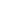 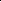 Выбрать один правильный ответ	Можно ли подпитывать котел минуя экономайзер?	Нельзя	Можно	В случаях, когда появилась неисправность экономайзера	Выбрать один правильный ответ	Как определить работает ли предохранительный клапан?	По внешнему виду	Поднятием груза вверх	Поднятием на груз сверху	Выбрать один правильный ответ	Что обозначает первая цифра ан котле ДКВР-6,5-13?	Максимально допустимое давление	Производительность пара тонн в час	Расход воды тонн в час	Выбрать один правильный ответ	В каких топках сжигается газовое топливо?	В слоевых	В камерных	В вихревых	Выбрать один правильный ответ	Какие экономайзеры могут быть кипящего типа?	Чугунные	Стальные	Керамические	Выбрать один правильный ответ	До какого давления разрешается эксплуатировать паровой котел?	До 13 кг/см2	До 10 кг/см2	До указателя на манометре	Выбрать один правильный ответ	Сколько опускных труб на паровом котле ДКВР 6,5-13?	Одна	Две	Три	Выбрать один правильный ответ	Сколько предохранительных клапанов на паровом котле?	Один	Два	Три	Выбрать один правильный ответ	В какие сроки производится гидравлическое испытание котла?Один раз в два годаОдин раз в четыре годаОдин раз в восемь летВыбрать один правильный ответ	Как подогревается мазут в емкости для хранения?	Дровами	Паром, проходящим по регистрам	Напрямую паром	Выбрать один правильный ответ	Как движется вода в экономайзере?	Сверху вниз	Снизу-вверх	ПоперекВыбрать один правильный ответЧто делается в первую очередь при остановке котла?Останавливается питательный насосВыключается вентилятор и дымососПерекрывается подача топливаВыбрать один правильный ответСколько видов топлива используется в котельной?ОдинДваТриВыбрать один правильный ответКак убедиться, что продувочная линия не работает?Рукой за вентилямиРукой перед вентилямиПо шуму на слухВыбрать один правильный ответВ чем отличие водяного вентиля от парового?Паровой вентиль больше по размеруВ паровом вентиле вместо резиновой прокладки стоит паранитоваяПропускной проход в паровом вентиле меньше чем в водяномВыбрать один правильный ответ	Какое топливо сжигается на подвижных колесниковых решетках?	Жидкое	Твердое	Газообразное	Выбрать один правильный ответ	Сколько предохранительных клапанов устанавливается на экономайзере?	Один	Два	Три	Выбрать один правильный ответ	Для чего служит сифонная трубка?	Для точного показания манометра	Для образования конденсата	Для проверки поступления пара	Выбрать один правильный ответ	В чем различие дымососа от вентилятора?Различия нетОбороты дымососа меньше чем вентилятораЛопасти дымососа сделаны более жаростойкимиВыбрать один правильный ответ	Какое движение горючих газов в экономайзере?	Сверху вниз	Снизу-вверх	Боковое	Выбрать два правильных ответа	В каких случаях срабатывает звуковой и световой сигнализаторы?При превышении верхнего уровняПри среднем уровнеПри понижении нижнего уровняВыбрать один правильный ответВ течение какого времени производится продувка?1-2 минуты40 секунд10-15 секундВыбрать один правильный ответ	Где устанавливаются легкоплавкие пробки?	На нижнем барабане	На коллекторе	На верхнем барабане	Выбрать один правильный ответ	На какие контрольно-измерительные приборы должен	обращать внимание/особое внимание/машинист?	Термометры, тягомеры	Расходомеры	Манометры, водоуказательные стекла	Выбрать один правильный ответ	В каких топках сжигается твердое топливо?	В слоевых	В камерных	В вихревых	Выбрать один правильный ответ	На какую высоту в дымовой трубе выводится футеровка?	На ¼ высоты трубы	На 1/3 высоты трубы	На ½ высоты трубы	Выбрать один правильный ответ	Какие требования предъявляют к качеству питательной воды?	Сырая +200	Очищенная подогретая +1040	Напрямую из источников водоснабжения	Выбрать один правильный ответ	Сколько продувочных вентилей на каждой продувочной линии?	Один	Два	Три	Выбрать один правильный ответ	Для чего служит П-образный и лирообразный компенсаторы?	Для лучшей изоляции	Для предотвращения паропроводов от разрыва	Для сбора конденсатора	Выбрать один правильный ответ	В каких топках сжигают пылевидное топливо?В слоевыхВ камерныхВ вихревыхВыбрать один правильный ответ	Сколько имеется кранов на водоуказательном стекле?	Один	Два	Три	Выбрать один правильный ответ	Ваши действия при снижении уровня воды в водоуказательных стеклах, несмотря на энергичное подкачивание ее в котел?	Включить второй насос подпитки	Найти неисправность и устранить	Произвести аварийную установку	Выбрать один правильный ответ	Какие способы применяют для сжигания твердого топлива?	Факельный	Слоевой	Вихревой	Выбрать один правильный ответ	Где установлены предохранительные клапаны на экономайзере?	На верху экономайзера	Снизу экономайзера	На входе и выходе воды	Выбрать один правильный ответ	Сколько положений имеет 3-х ходовой кран?	Три	Пять	Семь	Выбрать один правильный ответ	В каких топках сжигается жидкое топливо?	В слоевых	В камерных	В вихревых	Выбрать один правильный ответ	Где устанавливаются пароперегреватели?	В экономайзере	В кипятильном пучке	В топке	Выбрать один правильный ответ	Сколько барабанов имеется на паровом котле ДКВР 6,5?	Один	Два	Три	Выбрать один правильный ответ	Как производится продувка водоуказательного стекла?	Паром	Воздухом	Водой и паром	Выбрать один правильный ответ	Куда попадает вода в котел при подпитке?	В верхний барабан	В нижний барабан	В коллектор	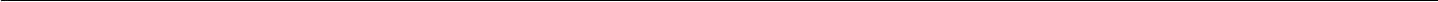 Выбрать один правильный ответВаши действия при выходе из строя предохранительных клапанов?Постараться выяснить причину и устранить неисправностьПроизвести аварийную остановкуВыпустить излишки пара из главного паропровода3.1.3. Условия выполнения практического задания: Время выполнения по модулям:Теоретический этап: 120 минут.Практический этап: Модуль: «Порядок подготовки к пуску, пуска и остановки энергоблока» - 60 минут.Модуль: «Порядок растопки парового и водогрейного котлов» - 60 минут.Модуль: «Ревизия запорной арматуры» - 60 минут.Оснащение рабочего места для проведения демонстрационного экзамена по типовому заданиюТеоретический этап: ПК, программное обеспечение для проведения тестирования.Практический этап: Модуль №1: «Порядок подготовки к пуску, пуск и остановка энергоблока»:Учебная аудитория;бумага формата А4;шариковая ручка.Модуль №2: «Порядок растопки парового и водогрейного котлов»:Учебная аудитория;бумага формата А4;шариковая ручка.Модуль № 3: «Ревизия запорной арматуры»:слесарная мастерскаяклиновые задвижки (6 штук), запорные вентили (6 штук), уплотнительный материал (2 кв. м)набор слесарного инструментаспецодеждаУсловия выполнения задания: задание выполняется в составе бригады из двух человек, допускается в состав бригады также вводить наблюдающего (из числа студентов), в чью обязанность входит контроль соблюдения техники безопасности и правильности выполнения работ.3.2. Критерии оценки выполнения задания демонстрационного экзаменаПорядок оценкиТеоретическая часть экзамена: Максимальное количество баллов за каждый вариант теста – 50.Результат «сдан» в случае если выполняемость теста составляет не менее 70% (правильный ответ на любые 35 вопросов). Сдача теоретического этапа профессионального экзамена является допуском к выполнению практического этапа. При этом соответствие результата требованиям к квалификации признается в случае достижения 70%. Практическая часть экзамена:Модуль №1: «Порядок подготовки к пуску, пуск и остановка энергоблока»Критерии оценки:Максимальное совпадение с правилами технической эксплуатации электрических станций и сетей Российской Федерации (приказ Минэнерго России от 19.06.2003 №229) (далее – Правила).Положительное решение о соответствии квалификации принимается при наличии совпадении от 70% до 100% положений Правил.Модуль №2: «Порядок растопки парового и водогрейного котлов».Критерии оценки:Максимальное совпадение с правилами технической эксплуатации электрических станций и сетей Российской Федерации (приказ Минэнерго России от 19.06.2003 №229) (далее – Правила).Положительное решение о соответствии квалификации принимается при наличии совпадении от 70% до 100% положений Правил.Модуль №3: «Ревизия запорной арматуры».Критерии оценки: по каждому выполненному критерию начисляются баллы от 0 до 3. Максимальное количество баллов за задание – 42. Положительное решение о соответствии квалификации принимается от 70% до 100% набранных баллов.Порядок перевода баллов в систему оценивания. Оценка «Отлично» ставится в случае, если: пройдена теоретическая часть экзамена (от 70% и выше);задание модуля №1 выполнено в диапазоне от 90% до 100%;задание модуля №2 выполнено в диапазоне от 90% до 100%;задание модуля №3 выполнено в диапазоне от 90% до 100%.Оценка «Хорошо» ставится в случае, если: пройдена теоретическая часть экзамена (от 70% и выше);задание модуля №1 выполнено в диапазоне от 80% до 90%;задание модуля №2 выполнено в диапазоне от 80% до 90%;задание модуля №3 выполнено в диапазоне от 80% до 90%.Оценка «Удовлетворительно» ставится в случае, если: пройдена теоретическая часть экзамена (от 70% и выше);задание модуля №1 выполнено в диапазоне от 70% до 80%;задание модуля №2 выполнено в диапазоне от 70% до 80%;задание модуля №3 выполнено в диапазоне от 70% до 80%.Оценка «Неудовлетворительно» ставится в случаях, если: не пройдена теоретическая часть экзамена (менее 70% и выше);или задание модуля №1 выполнено в диапазоне от 0% до 70%;задание модуля №2 выполнено в диапазоне от 0% до 70%;задание модуля №3 выполнено в диапазоне от 0% до 70%.Наименование основных видов деятельностиНаименование профессиональных модулейКвалификации/ сочетания квалификаций (берется из п. 1.11 (1.12) ФГОС)Квалификации/ сочетания квалификаций (берется из п. 1.11 (1.12) ФГОС)Квалификации/ сочетания квалификаций (берется из п. 1.11 (1.12) ФГОС)Наименование основных видов деятельностиНаименование профессиональных модулеймашинист блочной системы управления агрегатами (котел-турбина) и машинист котлов; машинист блочной системы управления агрегатами (котел-турбина) и машинист-обходчик по котельному оборудованиюмашинист блочной системы управления агрегатами (котел-турбина) и машинист котловмашинист блочной системы управления агрегатами (котел-турбина) и машинист-обходчик по котельному оборудованиюЭксплуатация и обслуживание блочной системы управления агрегатами (котел-турбина)Эксплуатация и обслуживание блочной системы управления агрегатами (котел-турбина)осваиваетсяЭксплуатация и обслуживание котловЭксплуатация и обслуживание котловосваиваетсяЭксплуатация и обслуживание котельного оборудованияЭксплуатация и обслуживание котельного оборудованияосваиваетсяКод компетенцииФормулировка компетенцииЗнания,      умения ОК 01Выбирать способы решения задач профессиональной деятельности, применительно к различным контекстамУмения: распознавать задачу и/или проблему в профессиональном и/или социальном контексте; анализировать задачу и/или проблему и выделять её составные части; определять этапы решения задачи; выявлять и эффективно искать информацию, необходимую для решения задачи и/или проблемы;составить план действия; определить необходимые ресурсы;владеть актуальными методами работы в профессиональной и смежных сферах; реализовать составленный план; оценивать результат и последствия своих действий (самостоятельно или с помощью наставника)ОК 01Выбирать способы решения задач профессиональной деятельности, применительно к различным контекстамЗнания: актуальный профессиональный и социальный контекст, в котором приходится работать и жить; основные источники информации и ресурсы для решения задач и проблем в профессиональном и/или социальном контексте;алгоритмы выполнения работ в профессиональной и смежных областях; методы работы в профессиональной и смежных сферах; структуру плана для решения задач; порядок оценки результатов решения задач профессиональной деятельностиОК 02Осуществлять поиск, анализ и интерпретацию информации, необходимой для выполнения задач профессиональной деятельностиУмения: определять задачи для поиска информации; определять необходимые источники информации; планировать процесс поиска; структурировать получаемую информацию; выделять наиболее значимое в перечне информации; оценивать практическую значимость результатов поиска; оформлять результаты поискаОК 02Осуществлять поиск, анализ и интерпретацию информации, необходимой для выполнения задач профессиональной деятельностиЗнания:номенклатура информационных источников, применяемых в профессиональной деятельности; приемы структурирования информации; формат оформления результатов поиска информацииОК 03Планировать и реализовывать собственное профессиональное и личностное развитие.Умения:определять актуальность нормативно-правовой документации в профессиональной деятельности; применять современную научную профессиональную терминологию; определять и выстраивать траектории профессионального развития и самообразованияОК 03Планировать и реализовывать собственное профессиональное и личностное развитие.Знания:содержание актуальной нормативно-правовой документации; современная научная и профессиональная терминология; возможные траектории профессионального развития и самообразованияОК 04Работать в коллективе и команде, эффективно взаимодействовать с коллегами, руководством, клиентами.Умения:организовывать работу коллектива и команды; взаимодействоватьс коллегами, руководством, клиентами в ходе профессиональной деятельностиОК 04Работать в коллективе и команде, эффективно взаимодействовать с коллегами, руководством, клиентами.Знания:психологические основы деятельности коллектива, психологические особенности личности; основы проектной деятельностиОК 05Осуществлять устную и письменную коммуникацию на государственном языке с учетом особенностей социального и культурного контекста.Умения: грамотно излагать свои мысли и оформлять документы по профессиональной тематике на государственном языке,проявлять толерантность в рабочем коллективеОК 05Осуществлять устную и письменную коммуникацию на государственном языке с учетом особенностей социального и культурного контекста.Знания:особенности социального и культурного контекста; правилаоформления документов и построения устных сообщений.ОК 06Проявлять гражданско-патриотическую позицию, демонстрировать осознанное поведение на основе традиционных общечеловеческих ценностей, применять стандарты антикоррупционного поведенияУмения:применять стандарты антикоррупционного поведения; описывать значимость своей профессииОК 06Проявлять гражданско-патриотическую позицию, демонстрировать осознанное поведение на основе традиционных общечеловеческих ценностей, применять стандарты антикоррупционного поведенияЗнания:сущность гражданско-патриотической позиции, общечеловеческих ценностей; значимость профессиональной деятельности по профессии; стандарты антикоррупционного поведения и его последствия.ОК 07Содействовать сохранению окружающей среды, ресурсосбережению, эффективно действовать в чрезвычайных ситуациях.Умения: соблюдать нормы экологической безопасности; определять направления ресурсосбережения в рамках профессиональной деятельности по профессииОК 07Содействовать сохранению окружающей среды, ресурсосбережению, эффективно действовать в чрезвычайных ситуациях.Знания: правила экологической безопасности при ведении профессиональной деятельности; основные ресурсы, задействованные в профессиональной деятельности; пути обеспечения ресурсосбереженияОК 08Использовать средства физической культуры для сохранения и укрепления здоровья в процессе профессиональной деятельности и поддержания необходимого уровня физической подготовленности.Умения: использовать физкультурно-оздоровительную деятельность для укрепления здоровья, достижения жизненных и профессиональных целей; применять рациональные приемы двигательных функций в профессиональной деятельности; пользоваться средствами профилактики перенапряжения характерными для данной профессии ОК 08Использовать средства физической культуры для сохранения и укрепления здоровья в процессе профессиональной деятельности и поддержания необходимого уровня физической подготовленности.Знания: роль физической культуры в общекультурном, профессиональном и социальном развитии человека; основы здорового образа жизни; условия профессиональной деятельности и зоны риска физического здоровья для профессии; средства профилактики перенапряженияОК 09Использовать информационные технологии в профессиональной деятельностиУмения: применять средства информационных технологий для решения профессиональных задач; использовать современное программное обеспечениеОК 09Использовать информационные технологии в профессиональной деятельностиЗнания: современные средства и устройства информатизации; порядок их применения и программное обеспечение в профессиональной деятельностиОК 10Пользоваться профессиональной документацией на государственном и иностранных языках.Умения: понимать общий смысл четко произнесенных высказываний на известные темы (профессиональные и бытовые), понимать тексты на базовые профессиональные темы; участвовать в диалогах на знакомые общие и профессиональные темы; строить простые высказывания о себе и о своей профессиональной деятельности; кратко обосновывать и объяснить свои действия (текущие и планируемые); писать простые связные сообщения на знакомые или интересующие профессиональные темыОК 10Пользоваться профессиональной документацией на государственном и иностранных языках.Знания: правила построения простых и сложных предложений на профессиональные темы; основные общеупотребительные глаголы (бытовая и профессиональная лексика); лексический минимум, относящийся к описанию предметов, средств и процессов профессиональной деятельности; особенности произношения; правила чтения текстов профессиональной направленностиОК 11Использовать знания по финансовой грамотности, планировать предпринимательскую деятельность в профессиональной сфереУмения: выявлять достоинства и недостатки коммерческой идеи; презентовать идеи открытия собственного дела в профессиональной деятельности; оформлять бизнес-план; рассчитывать размеры выплат по процентным ставкам кредитования; определять инвестиционную привлекательность коммерческих идей в рамках профессиональной деятельности; презентовать бизнес-идею; определять источники финансированияОК 11Использовать знания по финансовой грамотности, планировать предпринимательскую деятельность в профессиональной сфереЗнание: основы предпринимательской деятельности; основы финансовой грамотности; правила разработки бизнес-планов; порядок выстраивания презентации; кредитные банковские продукты Основные виды деятельностиКод и наименованиекомпетенцииПоказатели освоения компетенцииЭксплуатация и обслуживание блочной системы управления агрегатами (котел-турбина)ПК 1.1. Производить операции по управлению работой блока;Практический опыт: управлении работой блока в соответствии с заданной нагрузкой;пуске и останове блока; ведении технической документации;Эксплуатация и обслуживание блочной системы управления агрегатами (котел-турбина)ПК 1.1. Производить операции по управлению работой блока;Умения: выбирать оптимальный режим работы блока в соответствии с заданным графиком нагрузки;применять правила и порядок пуска блока в работу, останова блока;Эксплуатация и обслуживание блочной системы управления агрегатами (котел-турбина)ПК 1.1. Производить операции по управлению работой блока;Знания: устройство, принцип работы и технические характеристики котла, турбины, генератора и вспомогательного оборудования;технологический процесс производства тепловой и электрической энергии;структуру мазутного и газового хозяйства, систему топливоподачи;допустимые отклонения рабочих параметров котлов и турбоустановок;Эксплуатация и обслуживание блочной системы управления агрегатами (котел-турбина)ПК 1.2. Контролировать показания средств измерений, работу автоматических регуляторов и сигнализации;Практический опыт:регистрации показаний контрольно-измерительных приборов блочного щита управления;Эксплуатация и обслуживание блочной системы управления агрегатами (котел-турбина)ПК 1.2. Контролировать показания средств измерений, работу автоматических регуляторов и сигнализации;Умения: определять технические условия по опробованию и опрессовке обслуживаемого оборудования блочной системы;Эксплуатация и обслуживание блочной системы управления агрегатами (котел-турбина)ПК 1.2. Контролировать показания средств измерений, работу автоматических регуляторов и сигнализации;Знания:принцип работы контрольно-измерительных приборов;принципиальные схемы теплового контроля и автоматики блочной системы;тепловые защиты;назначение и конструктивное выполнение щитов контроля и пультов управления блоком;допустимые отклонения рабочих параметров котлов и турбоустановок;Эксплуатация и обслуживание блочной системы управления агрегатами (котел-турбина)ПК 1.3. Осуществлять пуск, остановку, опробование обслуживаемого оборудования, переключение в тепловых схемах со щита управления;Практический опыт: выполнении режимных переключений на щите управления блоком;ведении технической документации;Эксплуатация и обслуживание блочной системы управления агрегатами (котел-турбина)ПК 1.3. Осуществлять пуск, остановку, опробование обслуживаемого оборудования, переключение в тепловых схемах со щита управления;Умения:Производить включение, отключение и регулировать режим работы тепломеханического оборудованияПроизводить оперативные переключения в тепловой и других технологических схемах зоны обслуживанияВести оперативные переговоры и документациюЭксплуатация и обслуживание блочной системы управления агрегатами (котел-турбина)ПК 1.3. Осуществлять пуск, остановку, опробование обслуживаемого оборудования, переключение в тепловых схемах со щита управления;Знания:устройство и технические характеристики котла, турбины, генератора, парогазовой установки, вспомогательного оборудования; тепловые схемы, технологический процесс и режим работы агрегатов; назначение и принцип работы автоматических регуляторов, тепловых защит, блокировок, сигнализации и средств измерений; допустимые отклонения параметров; технико-экономические показатели работы оборудования; принципиальную электрическую схему генератора и собственных нужд блока; основы теплотехники, электротехники, механики и водоподготовки.Порядок производства пусков, остановов, переходов, регулирования режимов и выполнения переключений в технологических схемахЭксплуатация и обслуживание блочной системы управления агрегатами (котел-турбина)ПК 1.4. Обслуживать агрегаты и обеспечивать их бесперебойную и экономичную работу;Практический опыт: выполнении переключений в тепловых схемах блочной установки;регистрации показаний контрольно-измерительных приборов блочного щита управления;ведении технической документацииЭксплуатация и обслуживание блочной системы управления агрегатами (котел-турбина)ПК 1.4. Обслуживать агрегаты и обеспечивать их бесперебойную и экономичную работу;Умения: определять технические условия по опробованию и опрессовке обслуживаемого оборудования блочной системы;использовать инструкции по порядку проведения аварийного обслуживания котлов, турбоустановок и вспомогательного оборудования.Эксплуатация и обслуживание блочной системы управления агрегатами (котел-турбина)ПК 1.4. Обслуживать агрегаты и обеспечивать их бесперебойную и экономичную работу;Знания: устройство, принцип работы и технические характеристики котла, турбины, генератора и вспомогательного оборудования;технологический процесс производства тепловой и электрической энергии;схемы собственных нужд котлотурбинного цеха;структуру мазутного и газового хозяйства, систему топливоподачи;свойства применяемого топлива и продуктов его сгорания;нормы качества воды и пара;допустимые отклонения рабочих параметров котлов и турбоустановок;способы предупреждения и устранения неисправностей в работе котельного и турбинного оборудованияЭксплуатация и обслуживание блочной системы управления агрегатами (котел-турбина)ПК 1.5. Ликвидировать аварийные ситуации.Практический опыт: отработке навыков в плановых противоаварийных тренировкахЭксплуатация и обслуживание блочной системы управления агрегатами (котел-турбина)ПК 1.5. Ликвидировать аварийные ситуации.Умения:использовать инструкции по порядку проведения аварийного обслуживания котлов, турбоустановок и вспомогательного оборудованияЭксплуатация и обслуживание блочной системы управления агрегатами (котел-турбина)ПК 1.5. Ликвидировать аварийные ситуации.Знания: правила технической эксплуатации, правила техники безопасности по эксплуатации котельной и турбинной установок и вспомогательного оборудования;виды аварий и неполадок на котельном оборудовании и турбинном оборудовании, их причины;способы предупреждения и устранения неисправностей в работе котельного и турбинного оборудования;Эксплуатация и обслуживание котловПК 2.1. Контролировать и обеспечивать работу основного и вспомогательного котельного оборудования путем обхода;Практический опыт: пуске котла в работу пуске котла в работу, остановке котла;выполнении переключений в тепловых схемах котельной установки;ведении технической документации;участии в пуске котла и остановке котла;выполнении операций вывода оборудования в ремонтЭксплуатация и обслуживание котловПК 2.1. Контролировать и обеспечивать работу основного и вспомогательного котельного оборудования путем обхода;Умения:выбирать оптимальный режим работы котла в соответствии с заданным графиком нагрузки;применять правила и порядок пуска котла в работу, остановки котла; определять технические условия по опробованию и опрессовке котельного оборудования;применять правила пользования щитами контроля и пультами управления котельным агрегатом;Эксплуатация и обслуживание котловПК 2.1. Контролировать и обеспечивать работу основного и вспомогательного котельного оборудования путем обхода;Знания:правила технической эксплуатации, правила техники безопасности по эксплуатации котельной установки и вспомогательного оборудования;устройство, принцип работы и технические характеристики котла и вспомогательного оборудования;технологический процесс производства тепловой и электрической энергии;структуру мазутного и газового хозяйства;систему топливоподачи;виды и свойства применяемого топлива, продуктов его сгорания;основы водоподготовки; нормы качества воды и пара;Эксплуатация и обслуживание котловПК 2.2. Участвовать в ведении режимов работы котлов;Практический опыт: управлении работой котла и вспомогательного оборудования в соответствии с заданной нагрузкой;пуске котла в работу, остановке котла;выполнении переключений в тепловых схемах котельной установки;регистрации показаний контрольно-измерительных приборов;ведении технической документации;чистке топки от шлака в установленном порядке;Эксплуатация и обслуживание котловПК 2.2. Участвовать в ведении режимов работы котлов;Умения:применять правила и порядок пуска котла в работу, остановки котла; определять технические условия по опробованию и опрессовке котельного оборудования;применять правила пользования щитами контроля и пультами управления котельным агрегатом;контролировать показания средств измерения; выбирать способы предупреждения и устранения неисправностей в работе котельного оборудования, выбирать инструменты и приспособления для устранения неисправностей в работе котельного оборудования;Эксплуатация и обслуживание котловПК 2.2. Участвовать в ведении режимов работы котлов;Знания: устройство, принцип работы и технические характеристики котла и вспомогательного оборудования;технологический процесс производства тепловой и электрической энергии;структуру мазутного и газового хозяйства;систему топливоподачи;виды и свойства применяемого топлива, продуктов его сгорания;основы водоподготовки; нормы качества воды и пара;принцип работы контрольно-измерительных приборов;принципиальные схемы теплового контроля и автоматики для котлов;допустимые отклонения рабочих параметров котлов;тепловые защиты;назначение и конструктивное выполнение щитов контроля и пультов управления котельными агрегатами;Эксплуатация и обслуживание котловПК 2.3. Выявлять неисправности и принимать меры по их устранению.Практический опыт: отработке навыков в плановых противоаварийных тренировкахЭксплуатация и обслуживание котловПК 2.3. Выявлять неисправности и принимать меры по их устранению.Умения: действовать в соответствии с правилами технической эксплуатации (далее - ПТЭ), правилами техники безопасности (далее - ПТБ), правилами Ростехнадзора при аварийном обслуживании котлов и вспомогательного оборудованияЭксплуатация и обслуживание котловПК 2.3. Выявлять неисправности и принимать меры по их устранению.Знания: допустимые отклонения рабочих параметров котлов;тепловые защиты;назначение и конструктивное выполнение щитов контроля и пультов управления котельными агрегатами;виды аварий и неполадок на котельном оборудовании;причины неполадок на котельном оборудовании;назначение и содержание ревизии котельного оборудования, правила и порядок вывода оборудования в ремонт;требования к организации рабочего места и безопасности труда при выводе оборудования в ремонт.Эксплуатация и обслуживание котельного оборудованияПК 3.1. Контролировать и обеспечивать работу основного и вспомогательного котельного оборудования;Практический опыт:обходе и осмотре основного и вспомогательного котельного оборудования по установленному маршруту;ведении технологических операций и переключений на обслуживаемом оборудовании по месту его расположения;проверке наличия и уровня воды в котле, трубопроводах пара и горячей воды, отопительных системах с помощью необходимых приборов и устройств;осмотре состояния и положения кранов и задвижек на газопроводе;проверке герметичности арматуры и трубопроводов, подводящих газ;продувании газопровода через продувочную линию в соответствии с требованиями руководства по эксплуатации котла;проверке давления газа на его вводе и воздуха перед горелками в соответствии с требованиями руководства по эксплуатации котла;прогревании топлива до установленной температуры перед растопкой котла, работающего на мазуте;Эксплуатация и обслуживание котельного оборудованияПК 3.1. Контролировать и обеспечивать работу основного и вспомогательного котельного оборудования;Умения:применять правила ПТЭ, ПТБ, правила Ростехнадзора при аварийном обслуживании котлов и вспомогательного оборудования; выбирать необходимые инструменты и приспособления при аварийном обслуживании котлов и вспомогательного оборудованияЭксплуатация и обслуживание котельного оборудованияПК 3.1. Контролировать и обеспечивать работу основного и вспомогательного котельного оборудования;Знания:устройство, технические характеристики котла и вспомогательного оборудования;технологический процесс работы котлов;тепловые схемы; схемы теплопроводов и водопроводов;газомазутную и газовоздушную системы, устройство пылеприготовительной установки, пароводяного тракта котла, оборудования ввода химических реагентов;системы продувок и устройства по обдуву поверхностей нагрева котла;назначение и принцип работы редукционно-охладительной установки;систему подвода технической воды и сжатого воздуха;систему гидрозолоудаления, методы и средства контроля работы основного и вспомогательного котельного оборудования;назначение и принцип работы автоматических регуляторов, тепловых защит, блокировок, сигнализации и средств измерений;требования правил безопасной эксплуатации газового оборудования;Эксплуатация и обслуживание котельного оборудованияПК 3.2. Участвовать в ведении режимов работы котлов;Практический опыт:обходе и осмотре основного и вспомогательного котельного оборудования по установленному маршруту;использовании инструмента, приспособлений и материалов;проверке наличия и уровня воды в котле, трубопроводах пара и горячей воды, отопительных системах с помощью необходимых приборов и устройств;проверке давления газа на его вводе и воздуха перед горелками в соответствии с требованиями руководства по эксплуатации котла;Эксплуатация и обслуживание котельного оборудованияПК 3.2. Участвовать в ведении режимов работы котлов;Умения: определять виды работ по обслуживанию основного и вспомогательного оборудования; выбирать для работы инструмент и материалы;применять методы и средства контроля работы основного и вспомогательного котельного оборудования;определять и выбирать способы устранения неисправностей в работе котельного оборудования;применять правила ПТЭ, ПТБ, правила Ростехнадзора при аварийном обслуживании котлов и вспомогательного оборудования; выбирать необходимые инструменты и приспособления при аварийном обслуживании котлов и вспомогательного оборудованияЭксплуатация и обслуживание котельного оборудованияПК 3.2. Участвовать в ведении режимов работы котлов;Знания:технологический процесс работы котлов;назначение и принцип работы редукционно-охладительной установки;систему подвода технической воды и сжатого воздуха;систему гидрозолоудаления, методы и средства контроля работы основного и вспомогательного котельного оборудования;назначение и принцип работы автоматических регуляторов, тепловых защит, блокировок, сигнализации и средств измерений;требования правил безопасной эксплуатации газового оборудования;Эксплуатация и обслуживание котельного оборудованияПК 3.3. Выявлять неисправности и принимать меры по их устранению;Практический опыт: устранении мелких неисправностей при работе основного и вспомогательного котельного оборудования;применении необходимых инструментов и приспособлений для устранения неисправностей оборудования;Эксплуатация и обслуживание котельного оборудованияПК 3.3. Выявлять неисправности и принимать меры по их устранению;Умения:Оценивать режим работы и техническое состояние вспомогательного котельного оборудования по показаниям контрольно-измерительных приборов, визуальным, аудиальным и кинестетическим признакамЭксплуатация и обслуживание котельного оборудованияПК 3.3. Выявлять неисправности и принимать меры по их устранению;Знания: виды неисправностей в работе котельного оборудования, их причины и способы предупреждения неисправностей котельного оборудования;виды аварий и неполадок на котельном оборудовании; причины при аварийном обслуживании котлов и вспомогательного оборудования.Эксплуатация и обслуживание котельного оборудованияПК 3.4. Участвовать в ликвидации аварийных ситуаций.Практический опыт: устранении мелких неисправностей при работе основного и вспомогательного котельного оборудования;применении необходимых инструментов и приспособлений для устранения неисправностей оборудования;отработке навыков в плановых противоаварийных тренировках под руководством машиниста котла.Эксплуатация и обслуживание котельного оборудованияПК 3.4. Участвовать в ликвидации аварийных ситуаций.Умения:Контролировать техническое состояние и режим работы вспомогательного котельного оборудованияЭксплуатация и обслуживание котельного оборудованияПК 3.4. Участвовать в ликвидации аварийных ситуаций.Знания:виды неисправностей в работе котельного оборудования, их причины и способы предупреждения неисправностей котельного оборудования;виды аварий и неполадок на котельном оборудовании; причины при аварийном обслуживании котлов и вспомогательного оборудования.ИндексНаименованиеОбъем образовательной программы в академических часахОбъем образовательной программы в академических часахОбъем образовательной программы в академических часахОбъем образовательной программы в академических часахОбъем образовательной программы в академических часахОбъем образовательной программы в академических часахРекомендуемый курс изученияИндексНаименованиеВсегоРабота обучающихся во взаимодействии с преподавателемРабота обучающихся во взаимодействии с преподавателемРабота обучающихся во взаимодействии с преподавателемРабота обучающихся во взаимодействии с преподавателемСамостоятельная работаРекомендуемый курс изученияИндексНаименованиеВсегоЗанятия по дисциплинам и МДКЗанятия по дисциплинам и МДКЗанятия по дисциплинам и МДКЗанятия по дисциплинам и МДКСамостоятельная работаРекомендуемый курс изученияИндексНаименованиеВсегоВсего по УД/МДКВ том числеВ том числеПрактики, недСамостоятельная работаРекомендуемый курс изученияИндексНаименованиеВсегоВсего по УД/МДКлабораторные и практические занятияКурсовой проект (работа)Практики, недСамостоятельная работаРекомендуемый курс изученияИндексНаименованиеВсегоВсего по УД/МДКлабораторные и практические занятияКурсовой проект (работа)Практики, недСамостоятельная работаРекомендуемый курс изученияИндексНаименованиеВсегоВсего по УД/МДКлабораторные и практические занятияКурсовой проект (работа)Практики, недСамостоятельная работаРекомендуемый курс изученияИндексНаименованиеВсегоВсего по УД/МДКлабораторные и практические занятияКурсовой проект (работа)Практики, недСамостоятельная работаРекомендуемый курс изученияИндексНаименованиеВсегоВсего по УД/МДКлабораторные и практические занятияКурсовой проект (работа)Практики, недСамостоятельная работаРекомендуемый курс изучения123456789Обязательная часть образовательной программыОбязательная часть образовательной программыОбязательная часть образовательной программыОбязательная часть образовательной программыОбязательная часть образовательной программыОбязательная часть образовательной программыОбязательная часть образовательной программыОбязательная часть образовательной программыОбязательная часть образовательной программыОП.00Общепрофессиональный цикл228ОП.01.Техническое черчение3636221ОП.02.Электротехника3624121ОП.03.Основы теплотехники 362214ОП.04.Материаловедение3624121ОП.05.Безопасность жизнедеятельности3620121ОП.06.Физическая культура4848441П.00Профессиональный цикл93618860ПМ.01Эксплуатация и обслуживание блочной системы управления агрегатами (котел-турбина)2045624МДК.01.01Эксплуатация и обслуживание блочной системы управления агрегатами (котёл- турбина)6054261УП.01Учебная практика (производственное обучение)7221ПП.01Производственная практика 722ПМ.02Эксплуатация и обслуживание котлов37260МДК.02.01Водоподготовка3636131МДК.02.02Устройство паровых и водогрейных котлов606024МДК.02.03Системы контроля и управления котлами361418МДК.02.04Эксплуатация паровых и водогрейных котлов605630УП.02Учебная практика (производственное обучение)7221ПП.02Производственная практика 10831ПМ.03Эксплуатация и обслуживание котельного оборудования3607236МДК.03.01Эксплуатация и обслуживания котлов и котельно-вспомогательного оборудования108100531УП.03Учебная практика (производственное обучение)10831ПП.03Производственная практика 14441Вариативная часть образовательной программыВариативная часть образовательной программы276ГИА.00Государственная итоговая аттестация, включающая демонстрационный экзамен363Итого:Итого:147618860016ИндексКомпоненты программы СентябрьСентябрьСентябрьСентябрьОктябрьОктябрьОктябрьОктябрьНоябрьНоябрьНоябрьНоябрьПНДекабрьДекабрьДекабрьДекабрьЯнварьЯнварьЯнварьПНФевральФевральФевральПНМартМартМартАпрельАпрельАпрельАпрельПН Май Май МайПНИюньИюньИюньИюньИндексКомпоненты программы номера календарных недель номера календарных недель номера календарных недель номера календарных недель номера календарных недель номера календарных недель номера календарных недель номера календарных недель номера календарных недель номера календарных недель номера календарных недель номера календарных недель номера календарных недель номера календарных недель номера календарных недель номера календарных недель номера календарных недель номера календарных недель номера календарных недель номера календарных недель номера календарных недель номера календарных недель номера календарных недель номера календарных недель номера календарных недель номера календарных недель номера календарных недель номера календарных недель номера календарных недель номера календарных недель номера календарных недель номера календарных недель номера календарных недель номера календарных недель номера календарных недель номера календарных недель номера календарных недель номера календарных недель номера календарных недель номера календарных недель номера календарных недель номера календарных недель номера календарных недель ИндексКомпоненты программы 36373839404142434445464748495051521234567891011121314151617181920212223242526ИндексКомпоненты программы порядковые номера недель учебного годапорядковые номера недель учебного годапорядковые номера недель учебного годапорядковые номера недель учебного годапорядковые номера недель учебного годапорядковые номера недель учебного годапорядковые номера недель учебного годапорядковые номера недель учебного годапорядковые номера недель учебного годапорядковые номера недель учебного годапорядковые номера недель учебного годапорядковые номера недель учебного годапорядковые номера недель учебного годапорядковые номера недель учебного годапорядковые номера недель учебного годапорядковые номера недель учебного годапорядковые номера недель учебного годапорядковые номера недель учебного годапорядковые номера недель учебного годапорядковые номера недель учебного годапорядковые номера недель учебного годапорядковые номера недель учебного годапорядковые номера недель учебного годапорядковые номера недель учебного годапорядковые номера недель учебного годапорядковые номера недель учебного годапорядковые номера недель учебного годапорядковые номера недель учебного годапорядковые номера недель учебного годапорядковые номера недель учебного годапорядковые номера недель учебного годапорядковые номера недель учебного годапорядковые номера недель учебного годапорядковые номера недель учебного годапорядковые номера недель учебного годапорядковые номера недель учебного годапорядковые номера недель учебного годапорядковые номера недель учебного годапорядковые номера недель учебного годапорядковые номера недель учебного годапорядковые номера недель учебного годапорядковые номера недель учебного годапорядковые номера недель учебного годаИндексКомпоненты программы 1234567891011121314151617181920212223242526272829303132333435363738394041ОП.00Общепрофессиональный циклОбщепрофессиональный циклОбщепрофессиональный циклОбщепрофессиональный циклОбщепрофессиональный циклОбщепрофессиональный циклОбщепрофессиональный циклОбщепрофессиональный циклОбщепрофессиональный циклОбщепрофессиональный циклОбщепрофессиональный циклОбщепрофессиональный циклОбщепрофессиональный циклОбщепрофессиональный циклОбщепрофессиональный циклОбщепрофессиональный циклОбщепрофессиональный циклОбщепрофессиональный циклОбщепрофессиональный циклОбщепрофессиональный циклОбщепрофессиональный циклОбщепрофессиональный циклОбщепрофессиональный циклОбщепрофессиональный циклОбщепрофессиональный циклОбщепрофессиональный циклОбщепрофессиональный циклОбщепрофессиональный циклОбщепрофессиональный циклОбщепрофессиональный циклОбщепрофессиональный циклОбщепрофессиональный циклОбщепрофессиональный циклОбщепрофессиональный циклОбщепрофессиональный циклОбщепрофессиональный циклОбщепрофессиональный циклОбщепрофессиональный циклОбщепрофессиональный циклОбщепрофессиональный циклОбщепрофессиональный циклОбщепрофессиональный циклОбщепрофессиональный циклОбщепрофессиональный циклОП.01.Техническое черчениеОП.02.ЭлектротехникаОП.03.Основы теплотехники ОП.04.МатериаловедениеОП.05.Безопасность жизнедеятельностиОП.06.Физическая культураП.00Профессиональный циклПрофессиональный циклПрофессиональный циклПрофессиональный циклПрофессиональный циклПрофессиональный циклПрофессиональный циклПрофессиональный циклПрофессиональный циклПрофессиональный циклПрофессиональный циклПрофессиональный циклПрофессиональный циклПрофессиональный циклПрофессиональный циклПрофессиональный циклПрофессиональный циклПрофессиональный циклПрофессиональный циклПрофессиональный циклПрофессиональный циклПрофессиональный циклПрофессиональный циклПрофессиональный циклПрофессиональный циклПрофессиональный циклПрофессиональный циклПрофессиональный циклПрофессиональный циклПрофессиональный циклПрофессиональный циклПрофессиональный циклПрофессиональный циклПрофессиональный циклПрофессиональный циклПрофессиональный циклПрофессиональный циклПрофессиональный циклПрофессиональный циклПрофессиональный циклПрофессиональный циклПрофессиональный циклПрофессиональный циклПрофессиональный циклПМ.01Эксплуатация и обслуживание блочной системы управления агрегатами (котел-турбина)Эксплуатация и обслуживание блочной системы управления агрегатами (котел-турбина)Эксплуатация и обслуживание блочной системы управления агрегатами (котел-турбина)Эксплуатация и обслуживание блочной системы управления агрегатами (котел-турбина)Эксплуатация и обслуживание блочной системы управления агрегатами (котел-турбина)Эксплуатация и обслуживание блочной системы управления агрегатами (котел-турбина)Эксплуатация и обслуживание блочной системы управления агрегатами (котел-турбина)Эксплуатация и обслуживание блочной системы управления агрегатами (котел-турбина)Эксплуатация и обслуживание блочной системы управления агрегатами (котел-турбина)Эксплуатация и обслуживание блочной системы управления агрегатами (котел-турбина)Эксплуатация и обслуживание блочной системы управления агрегатами (котел-турбина)Эксплуатация и обслуживание блочной системы управления агрегатами (котел-турбина)Эксплуатация и обслуживание блочной системы управления агрегатами (котел-турбина)Эксплуатация и обслуживание блочной системы управления агрегатами (котел-турбина)Эксплуатация и обслуживание блочной системы управления агрегатами (котел-турбина)Эксплуатация и обслуживание блочной системы управления агрегатами (котел-турбина)Эксплуатация и обслуживание блочной системы управления агрегатами (котел-турбина)Эксплуатация и обслуживание блочной системы управления агрегатами (котел-турбина)Эксплуатация и обслуживание блочной системы управления агрегатами (котел-турбина)Эксплуатация и обслуживание блочной системы управления агрегатами (котел-турбина)Эксплуатация и обслуживание блочной системы управления агрегатами (котел-турбина)Эксплуатация и обслуживание блочной системы управления агрегатами (котел-турбина)Эксплуатация и обслуживание блочной системы управления агрегатами (котел-турбина)Эксплуатация и обслуживание блочной системы управления агрегатами (котел-турбина)Эксплуатация и обслуживание блочной системы управления агрегатами (котел-турбина)Эксплуатация и обслуживание блочной системы управления агрегатами (котел-турбина)Эксплуатация и обслуживание блочной системы управления агрегатами (котел-турбина)Эксплуатация и обслуживание блочной системы управления агрегатами (котел-турбина)Эксплуатация и обслуживание блочной системы управления агрегатами (котел-турбина)Эксплуатация и обслуживание блочной системы управления агрегатами (котел-турбина)Эксплуатация и обслуживание блочной системы управления агрегатами (котел-турбина)Эксплуатация и обслуживание блочной системы управления агрегатами (котел-турбина)Эксплуатация и обслуживание блочной системы управления агрегатами (котел-турбина)Эксплуатация и обслуживание блочной системы управления агрегатами (котел-турбина)Эксплуатация и обслуживание блочной системы управления агрегатами (котел-турбина)Эксплуатация и обслуживание блочной системы управления агрегатами (котел-турбина)Эксплуатация и обслуживание блочной системы управления агрегатами (котел-турбина)Эксплуатация и обслуживание блочной системы управления агрегатами (котел-турбина)Эксплуатация и обслуживание блочной системы управления агрегатами (котел-турбина)Эксплуатация и обслуживание блочной системы управления агрегатами (котел-турбина)Эксплуатация и обслуживание блочной системы управления агрегатами (котел-турбина)Эксплуатация и обслуживание блочной системы управления агрегатами (котел-турбина)Эксплуатация и обслуживание блочной системы управления агрегатами (котел-турбина)Эксплуатация и обслуживание блочной системы управления агрегатами (котел-турбина)МДК.01.01Эксплуатация и обслуживание блочной системы управления агрегатами (котёл- турбина)УП.01Учебная практика (производственное обучение)ПП.01Производственная практика ПМ.02Эксплуатация и обслуживание котловЭксплуатация и обслуживание котловЭксплуатация и обслуживание котловЭксплуатация и обслуживание котловЭксплуатация и обслуживание котловЭксплуатация и обслуживание котловЭксплуатация и обслуживание котловЭксплуатация и обслуживание котловЭксплуатация и обслуживание котловЭксплуатация и обслуживание котловЭксплуатация и обслуживание котловЭксплуатация и обслуживание котловЭксплуатация и обслуживание котловЭксплуатация и обслуживание котловЭксплуатация и обслуживание котловЭксплуатация и обслуживание котловЭксплуатация и обслуживание котловЭксплуатация и обслуживание котловЭксплуатация и обслуживание котловЭксплуатация и обслуживание котловЭксплуатация и обслуживание котловЭксплуатация и обслуживание котловЭксплуатация и обслуживание котловЭксплуатация и обслуживание котловЭксплуатация и обслуживание котловЭксплуатация и обслуживание котловЭксплуатация и обслуживание котловЭксплуатация и обслуживание котловЭксплуатация и обслуживание котловЭксплуатация и обслуживание котловЭксплуатация и обслуживание котловЭксплуатация и обслуживание котловЭксплуатация и обслуживание котловЭксплуатация и обслуживание котловЭксплуатация и обслуживание котловЭксплуатация и обслуживание котловЭксплуатация и обслуживание котловЭксплуатация и обслуживание котловЭксплуатация и обслуживание котловЭксплуатация и обслуживание котловЭксплуатация и обслуживание котловЭксплуатация и обслуживание котловЭксплуатация и обслуживание котловЭксплуатация и обслуживание котловМДК.02.01ВодоподготовкаМДК.02.02Устройство паровых и водогрейных котловМДК.02.03Системы контроля и управления котламиМДК.02.04Эксплуатация паровых и водогрейных котловУП.02Учебная практика (производственное обучение)ПП.02Производственная практика ПМ.03Эксплуатация и обслуживание котельного оборудованияЭксплуатация и обслуживание котельного оборудованияЭксплуатация и обслуживание котельного оборудованияЭксплуатация и обслуживание котельного оборудованияЭксплуатация и обслуживание котельного оборудованияЭксплуатация и обслуживание котельного оборудованияЭксплуатация и обслуживание котельного оборудованияЭксплуатация и обслуживание котельного оборудованияЭксплуатация и обслуживание котельного оборудованияЭксплуатация и обслуживание котельного оборудованияЭксплуатация и обслуживание котельного оборудованияЭксплуатация и обслуживание котельного оборудованияЭксплуатация и обслуживание котельного оборудованияЭксплуатация и обслуживание котельного оборудованияЭксплуатация и обслуживание котельного оборудованияЭксплуатация и обслуживание котельного оборудованияЭксплуатация и обслуживание котельного оборудованияЭксплуатация и обслуживание котельного оборудованияЭксплуатация и обслуживание котельного оборудованияЭксплуатация и обслуживание котельного оборудованияЭксплуатация и обслуживание котельного оборудованияЭксплуатация и обслуживание котельного оборудованияЭксплуатация и обслуживание котельного оборудованияЭксплуатация и обслуживание котельного оборудованияЭксплуатация и обслуживание котельного оборудованияЭксплуатация и обслуживание котельного оборудованияЭксплуатация и обслуживание котельного оборудованияЭксплуатация и обслуживание котельного оборудованияЭксплуатация и обслуживание котельного оборудованияЭксплуатация и обслуживание котельного оборудованияЭксплуатация и обслуживание котельного оборудованияЭксплуатация и обслуживание котельного оборудованияЭксплуатация и обслуживание котельного оборудованияЭксплуатация и обслуживание котельного оборудованияЭксплуатация и обслуживание котельного оборудованияЭксплуатация и обслуживание котельного оборудованияЭксплуатация и обслуживание котельного оборудованияЭксплуатация и обслуживание котельного оборудованияЭксплуатация и обслуживание котельного оборудованияЭксплуатация и обслуживание котельного оборудованияЭксплуатация и обслуживание котельного оборудованияЭксплуатация и обслуживание котельного оборудованияЭксплуатация и обслуживание котельного оборудованияЭксплуатация и обслуживание котельного оборудованияМДК.03.01Эксплуатация и обслуживания котлов и котельно-вспомогательного оборудованияУП.03Учебная практика (производственное обучение)ПП.03Производственная практика Вариативная часть образовательной программыВариативная часть образовательной программыГИА.00Государственная итоговая аттестация, включающая демонстрационный экзаменФИОДолжность Место работы Батищева Т.В.Преподаватель ГБПОУ НСО «Новосибирский промышленно-энергетический колледж»Булаткина Т.В.Преподаватель ГБПОУ НСО «Новосибирский промышленно-энергетический колледж»Горохова Л.В.Преподаватель ГБПОУ НСО «Новосибирский промышленно-энергетический колледж»Дегтярев Р.Л.Преподаватель ГБПОУ НСО «Новосибирский промышленно-энергетический колледж»Деханов А.Ю.Преподаватель ГБПОУ НСО «Новосибирский промышленно-энергетический колледж»Колбин И.А.ПреподавательГБПОУ НСО «Новосибирский промышленно-энергетический колледж»Костин А.П.ПреподавательГБПОУ НСО «Новосибирский промышленно-энергетический колледж»Федосеева Д.С.Заместитель директора ГБПОУ НСО «Новосибирский промышленно-энергетический колледж»Шаповалова Е.П. Методист ГБПОУ НСО «Новосибирский промышленно-энергетический колледж»1. ОБЩАЯ ХАРАКТЕРИСТИКА ПРИМЕРНОЙ РАБОЧЕЙ ПРОГРАММЫ УЧЕБНОЙ ДИСЦИПЛИНЫСТРУКТУРА УЧЕБНОЙДИСЦИПЛИНЫИНФОРМАЦИОННОЕ	ОБЕСПЕЧЕНИЕ	ОБУЧЕНИЯ	ПО УЧЕБНОЙ ДИСЦИПЛИНЕ4. КОНТРОЛЬ И ОЦЕНКА РЕЗУЛЬТАТОВ ОСВОЕНИЯ УЧЕБНОЙ ДИСЦИПЛИНЫКодНаименование общих компетенцийОК 01.Выбирать способы решения задач профессиональной деятельности, применительно к различным контекстам.ОК 02.Осуществлять поиск, анализ и интерпретацию информации, необходимой для выполнения задач профессиональной деятельности.ОК 03.Планировать и реализовывать собственное профессиональное и личностное развитиеОК 04.Работать в коллективе и команде, эффективно взаимодействовать с коллегами, руководством, клиентами.ОК 05.Осуществлять устную и письменную коммуникацию на государственном языке с учетом особенностей социального и культурного контекста.ОК 07.Содействовать сохранению окружающей среды, ресурсосбережению, эффективно действовать в чрезвычайных ситуациях.ОК 09.Использовать информационные технологии в профессиональной деятельности.ОК 10.Пользоваться профессиональной документацией на государственном и иностранном языкеКодНаименование видов деятельности и профессиональных компетенцийВД 1Эксплуатация и обслуживание блочной системы управления агрегатами (котел-турбина)ПК 1.1Производить операции по управлению работой блока.ПК 1.2Контролировать показания средств измерений, работу автоматических регуляторов и сигнализации.ПК 1.3 Осуществлять пуск, останов, опробование обслуживаемого оборудования, переключение в тепловых схемах со щита управления.ПК 1.4Обслуживать агрегаты и обеспечивать их бесперебойную и экономичную работу.ПК 1.5Ликвидировать аварийные ситуации.Иметь практический опытуправления работой блока в соответствии с заданной нагрузкой;пуска и останове блока; выполнения переключений в тепловых схемах блочной установке;регистрации показаний контрольно-измерительных приборов блочного щита управления;выполнения режимных переключений на щите управления блоком; ведения технической документации;отработки навыков в плановых противоаварийных тренировках;уметьвыбирать оптимальный режим работы блока в соответствии с заданным графиком нагрузки;применять правила и порядок пуска блока в работу, останова блока; определять технические условия по опробованию и опрессовке обслуживаемого оборудования блочной системы;определять расположение, обозначение приборов и ключей;использовать инструкции по порядку проведения аварийного обслуживания котлов, турбоустановок и вспомогательного оборудования;знатьправила технической эксплуатации, правила техники безопасности, по эксплуатации котельной и турбинной установок и вспомогательного оборудования;устройство, принцип работы и технические характеристики котла, турбины, генератора и вспомогательного оборудования;технологический процесс производства тепловой и электрической энергии;схемы собственных нужд котлотурбинного цеха; структуру мазутного и газового хозяйства, систему топливоподачи; свойства применяемого топлива и продуктов его сгорания; нормы качества воды и пара;принцип работы контрольно-измерительных приборов;принципиальные схемы теплового контроля и автоматики блочной системы; тепловые защиты;назначение и конструктивное выполнение щитов контроля и пультов управления блоком;допустимые отклонения рабочих параметров котлов и турбоустановок;виды аварий и неполадок на котельном оборудовании и турбинном оборудовании, их причины;способы предупреждения и устранения неисправностей в работе котельного и турбинного оборудования;инструменты и приспособления для устранения неполадок;Коды профессиональных общих компетенцийНаименования разделов профессионального модуляСуммарный объем нагрузки, час.Объем профессионального модуля, час.Объем профессионального модуля, час.Объем профессионального модуля, час.Объем профессионального модуля, час.Объем профессионального модуля, час.Объем профессионального модуля, час.Объем профессионального модуля, час.Объем профессионального модуля, час.Объем профессионального модуля, час.Объем профессионального модуля, час.Коды профессиональных общих компетенцийНаименования разделов профессионального модуляСуммарный объем нагрузки, час.Работа обучающихся во взаимодействии с преподавателемРабота обучающихся во взаимодействии с преподавателемРабота обучающихся во взаимодействии с преподавателемРабота обучающихся во взаимодействии с преподавателемРабота обучающихся во взаимодействии с преподавателемРабота обучающихся во взаимодействии с преподавателемРабота обучающихся во взаимодействии с преподавателемРабота обучающихся во взаимодействии с преподавателемРабота обучающихся во взаимодействии с преподавателемСамостоятельная работаКоды профессиональных общих компетенцийНаименования разделов профессионального модуляСуммарный объем нагрузки, час.Обучение по МДКОбучение по МДКОбучение по МДКОбучение по МДКОбучение по МДКОбучение по МДКПрактикиПрактикиПрактикиСамостоятельная работаКоды профессиональных общих компетенцийНаименования разделов профессионального модуляСуммарный объем нагрузки, час.ВсегоВ том числеВ том числеВ том числеВ том числеВ том числеПрактикиПрактикиПрактикиСамостоятельная работаКоды профессиональных общих компетенцийНаименования разделов профессионального модуляСуммарный объем нагрузки, час.ВсегоЛабораторных и практических занятийЛабораторных и практических занятийКурсовых работ (проектов)Курсовых работ (проектов)Курсовых работ (проектов)УчебнаяПроизводственнаяПроизводственнаяСамостоятельная работа1234556667889ПК 1.1ПК 1.2ПК 1.3ПК 1.4ПК 1.5ОК 01-05, ОК 07, ОК 09, ОК 10МДК 01.01 Эксплуатация и обслуживание блочной системы управления агрегатами (котёл- турбина)240542626ХХХ72--Производственная практика (по профилю специальности), часов (если предусмотрена итоговая (концентрированная) практика)7272Всего:24054542626Х72727272Наименование разделов и тем профессионального модуля (ПМ), междисциплинарных курсов (МДК)Содержание учебного материала,лабораторные работы и практические занятия, самостоятельная учебная работа обучающихсяОбъем в часах123МДК 01.01 Эксплуатация и обслуживание блочной системы управления агрегатами (котёл- турбина)МДК 01.01 Эксплуатация и обслуживание блочной системы управления агрегатами (котёл- турбина)60Тема 1.1 Устройство паровых и газовых турбин.Содержание 6Тема 1.1 Устройство паровых и газовых турбин.Устройство паровых турбин.6Тема 1.1 Устройство паровых и газовых турбин.Вспомогательное оборудование паровых турбин.6Тема 1.1 Устройство паровых и газовых турбин.Устройство газовых турбин.6Тема 1.1 Устройство паровых и газовых турбин.Вспомогательное оборудование и топливно-транспортная система газовых турбин6Тема 1.1 Устройство паровых и газовых турбин.Практические занятия 6Тема 1.1 Устройство паровых и газовых турбин.Чтение чертежей паровых турбин.6Тема 1.1 Устройство паровых и газовых турбин.Изучение по чертежам, (или макетам) конструкций паровых турбин разных типов.6Тема 1.1 Устройство паровых и газовых турбин.Изучение схем паротурбинных установок6Тема 1.1 Устройство паровых и газовых турбин.Изучение принципа работы и конструкции вспомогательного оборудования турбинного цеха.6Тема 1.1 Устройство паровых и газовых турбин.Изучение по чертежам и схемам газотурбинных установок.6Тема 1.1 Устройство паровых и газовых турбин.Изучение свойств топлива для ГТУ, способов его приёмки, хранения, подготовки к использованию 6Тема 1.2 Система технологических защит и блокировок энергоблока.Содержание 4Тема 1.2 Система технологических защит и блокировок энергоблока.Технологические защиты на останов энергоблока.4Тема 1.2 Система технологических защит и блокировок энергоблока.Восстанавливающие технологические защиты.4Тема 1.2 Система технологических защит и блокировок энергоблока.Защиты, переводящие на сниженную нагрузку.4Тема 1.2 Система технологических защит и блокировок энергоблока.Локальные технологические защиты.4Тема 1.2 Система технологических защит и блокировок энергоблока.Технологические блокировки.4Тема 1.2 Система технологических защит и блокировок энергоблока.Практические занятия 6Тема 1.2 Система технологических защит и блокировок энергоблока.Обслуживание устройств технологической защиты на останов энергоблока.6Тема 1.2 Система технологических защит и блокировок энергоблока.Обслуживание восстанавливающих технологических защит.6Тема 1.2 Система технологических защит и блокировок энергоблока.Обслуживание защиты, переводящей на сниженную нагрузку.6Тема 1.2 Система технологических защит и блокировок энергоблока.Обслуживание локальной технологической защиты.6Тема 1.2 Система технологических защит и блокировок энергоблока.Обслуживание технологических блокировок.6Тема 1.2 Система технологических защит и блокировок энергоблока.Комплексное опробование системы технологических защит, сигнализаций и блокировок. Срабатывание защиты.6Тема 1.3 Система автоматического регулирования параметров технологического процесса.Содержание 4Тема 1.3 Система автоматического регулирования параметров технологического процесса.Понятие об автоматическом регулировании4Тема 1.3 Система автоматического регулирования параметров технологического процесса.Объем авторегуляторов блочной системы управления (котёл- турбина).4Тема 1.3 Система автоматического регулирования параметров технологического процесса.Требования по точности и быстродействию к АСР (автоматическим системам регулирования).4Тема 1.3 Система автоматического регулирования параметров технологического процесса.Объем АСР блочной системы управления (котёл- турбина).4Тема 1.3 Система автоматического регулирования параметров технологического процесса.Практические занятия 6Тема 1.3 Система автоматического регулирования параметров технологического процесса.Принципы и схемы регулирования уровня и давления в деаэраторе6Тема 1.3 Система автоматического регулирования параметров технологического процесса.Принципы и схемы регулирования уровня в подогревателях низкого и высокого давления6Тема 1.3 Система автоматического регулирования параметров технологического процесса.Принципы и схемы регулирования уровня в конденсаторе6Тема 1.3 Система автоматического регулирования параметров технологического процесса.Принципы и схемы регулирования температуры сетевой воды6Тема 1.3 Система автоматического регулирования параметров технологического процесса.Принципы и схемы регулирования давления острого пара перед турбиной («до себя»)6Тема 1.3 Система автоматического регулирования параметров технологического процесса.Принципы и схемы регулирования давления и температуры за РОУ, БРОУ6Тема 1.4 Эксплуатация паротурбинных и парогазовых энергоблоковСодержание 8Тема 1.4 Эксплуатация паротурбинных и парогазовых энергоблоковПуск паротурбинных энергоблоков и их вспомогательного оборудования.8Тема 1.4 Эксплуатация паротурбинных и парогазовых энергоблоковЭксплуатация паротурбинных энергоблоков и их вспомогательного оборудования в установившемся режиме8Тема 1.4 Эксплуатация паротурбинных и парогазовых энергоблоковОстанов паротурбинных энергоблоков.8Тема 1.4 Эксплуатация паротурбинных и парогазовых энергоблоковЭксплуатация парогазовых энергоблоков и их вспомогательного оборудования8Тема 1.4 Эксплуатация паротурбинных и парогазовых энергоблоковЛокализация и ликвидация аварийных ситуаций, возникающих при работе оборудования турбинного цеха.8Тема 1.4 Эксплуатация паротурбинных и парогазовых энергоблоковПрактические занятия 8Тема 1.4 Эксплуатация паротурбинных и парогазовых энергоблоковТехника безопасности при эксплуатации тепломеханического оборудования котлотурбинного цеха.8Тема 1.4 Эксплуатация паротурбинных и парогазовых энергоблоковПорядок пуска паротурбинных энергоблоков из различных тепловых состояний. Изучение пусковых схем.8Тема 1.4 Эксплуатация паротурбинных и парогазовых энергоблоковВедение режима паротурбинных энергоблоков. 8Тема 1.4 Эксплуатация паротурбинных и парогазовых энергоблоковКонтроль работы вспомогательного оборудования.8Тема 1.4 Эксплуатация паротурбинных и парогазовых энергоблоковРегулирование тепловой и электрической нагрузки паровой турбины.8Тема 1.4 Эксплуатация паротурбинных и парогазовых энергоблоковВедение режима сетевой установки.8Тема 1.4 Эксплуатация паротурбинных и парогазовых энергоблоковЭксплуатация парогазовых энергоблоков.8Тема 1.4 Эксплуатация паротурбинных и парогазовых энергоблоковДействия машиниста при аварийных ситуациях, возникающих при работе оборудования котлотурбинного цеха.8Примерная тематика самостоятельной учебной работы при изучении МДК 03.011.  Изучение нормативно-технической литературы по эксплуатации паровых и газовых турбин и энергоблоков на их базе2.  Изучение технической литературы по устройству паровых и газовых турбин.3. Изучение технической литературы по системам контроля и управления паротурбинными и парогазовыми энергоблоками.Примерная тематика самостоятельной учебной работы при изучении МДК 03.011.  Изучение нормативно-технической литературы по эксплуатации паровых и газовых турбин и энергоблоков на их базе2.  Изучение технической литературы по устройству паровых и газовых турбин.3. Изучение технической литературы по системам контроля и управления паротурбинными и парогазовыми энергоблоками.6ВсегоВсего60Профессиональные и общие компетенции, формируемые в рамках модуляОцениваемые знания и умения, действияМетоды оценкиКритерии оценкиПК 1.1. Производить операции по управлению работой блока.знать:правила технической эксплуатации, правила техники безопасности по эксплуатации котельной и турбинной установок и вспомогательного оборудования;устройство, принцип работы и технические характеристики котла, турбины, генератора и вспомогательного оборудования;технологический процесс производства тепловой и электрической энергии;схемы собственных нужд котлотурбинного цеха;структуру мазутного и газового хозяйства, систему топливоподачи;свойства применяемого топлива и продуктов его сгорания;нормы качества воды и пара;принцип работы контрольно-измерительных приборов;принципиальные схемы теплового контроля и автоматики блочной системы;тепловые защиты;назначение и конструктивное выполнение щитов контроля и пультов управления блоком;допустимые отклонения рабочих параметров котлов и турбоустановок;виды аварий и неполадок на котельном оборудовании и турбинном оборудовании, их причины;способы предупреждения и устранения неисправностей в работе котельного и турбинного оборудования;инструменты и приспособления для устранения неполадок.уметь:выбирать оптимальный режим работы блока в соответствии с заданным графиком нагрузки;применять правила и порядок пуска блока в работу, останова блока;определять технические условия по опробованию и опрессовке обслуживаемого оборудования блочной системы;определять расположение, обозначение приборов и ключей;использовать инструкции по порядку проведения аварийного обслуживания котлов, турбоустановок и вспомогательного оборудования.иметь практический опыт в:управлении работой блока в соответствии с заданной нагрузкой;пуске и останове блока;выполнении переключений в тепловых схемах блочной установки;регистрации показаний контрольно-измерительных приборов блочного щита управления;выполнении режимных переключений на щите управления блоком;ведении технической документации;отработке навыков в плановых противоаварийных тренировках.1.Тестирование 2.Защита лабораторных и практических работ.3. Реферат4.Экспертное наблюдение и оценка при выполнении работ по учебной и производственной практике. 91-100% правильных ответов оценка 5 (отлично) 71-90% правильных ответов оценка 4 (хорошо) 61-70% правильных ответов оценка 3 (удовлетворительно)Менее 60% правильных ответов оценка 2 (неудовлетворительно)Экспертное наблюдение. Оценивание по критериям по виду деятельности (компетенциям): 2 балла - выполнение задания, 1 балл - частично верно, 0 баллов - задание не выполнено.ПК 1.2. Контролировать показания средств измерений, работу автоматических регуляторов и сигнализации.знать:правила технической эксплуатации, правила техники безопасности по эксплуатации котельной и турбинной установок и вспомогательного оборудования;устройство, принцип работы и технические характеристики котла, турбины, генератора и вспомогательного оборудования;технологический процесс производства тепловой и электрической энергии;схемы собственных нужд котлотурбинного цеха;структуру мазутного и газового хозяйства, систему топливоподачи;свойства применяемого топлива и продуктов его сгорания;нормы качества воды и пара;принцип работы контрольно-измерительных приборов;принципиальные схемы теплового контроля и автоматики блочной системы;тепловые защиты;назначение и конструктивное выполнение щитов контроля и пультов управления блоком;допустимые отклонения рабочих параметров котлов и турбоустановок;виды аварий и неполадок на котельном оборудовании и турбинном оборудовании, их причины;способы предупреждения и устранения неисправностей в работе котельного и турбинного оборудования;инструменты и приспособления для устранения неполадок.уметь:выбирать оптимальный режим работы блока в соответствии с заданным графиком нагрузки;применять правила и порядок пуска блока в работу, останова блока;определять технические условия по опробованию и опрессовке обслуживаемого оборудования блочной системы;определять расположение, обозначение приборов и ключей;использовать инструкции по порядку проведения аварийного обслуживания котлов, турбоустановок и вспомогательного оборудования.иметь практический опыт в:управлении работой блока в соответствии с заданной нагрузкой;пуске и останове блока;выполнении переключений в тепловых схемах блочной установки;регистрации показаний контрольно-измерительных приборов блочного щита управления;выполнении режимных переключений на щите управления блоком;ведении технической документации;отработке навыков в плановых противоаварийных тренировках.1.Тестирование 2.Защита лабораторных и практических работ.3. Реферат4.Экспертное наблюдение и оценка при выполнении работ по учебной и производственной практике. 91-100% правильных ответов оценка 5 (отлично) 71-90% правильных ответов оценка 4 (хорошо) 61-70% правильных ответов оценка 3 (удовлетворительно)Менее 60% правильных ответов оценка 2 (неудовлетворительно)Экспертное наблюдение. Оценивание по критериям по виду деятельности (компетенциям): 2 балла - выполнение задания, 1 балл - частично верно, 0 баллов - задание не выполнено.ПК 1.3. Осуществлять пуск, останов, опробование обслуживаемого оборудования, переключение в тепловых схемах со щита управления.знать:правила технической эксплуатации, правила техники безопасности по эксплуатации котельной и турбинной установок и вспомогательного оборудования;устройство, принцип работы и технические характеристики котла, турбины, генератора и вспомогательного оборудования;технологический процесс производства тепловой и электрической энергии;схемы собственных нужд котлотурбинного цеха;структуру мазутного и газового хозяйства, систему топливоподачи;свойства применяемого топлива и продуктов его сгорания;нормы качества воды и пара;принцип работы контрольно-измерительных приборов;принципиальные схемы теплового контроля и автоматики блочной системы;тепловые защиты;назначение и конструктивное выполнение щитов контроля и пультов управления блоком;допустимые отклонения рабочих параметров котлов и турбоустановок;виды аварий и неполадок на котельном оборудовании и турбинном оборудовании, их причины;способы предупреждения и устранения неисправностей в работе котельного и турбинного оборудования;инструменты и приспособления для устранения неполадок.уметь:выбирать оптимальный режим работы блока в соответствии с заданным графиком нагрузки;применять правила и порядок пуска блока в работу, останова блока;определять технические условия по опробованию и опрессовке обслуживаемого оборудования блочной системы;определять расположение, обозначение приборов и ключей;использовать инструкции по порядку проведения аварийного обслуживания котлов, турбоустановок и вспомогательного оборудования.иметь практический опыт в:управлении работой блока в соответствии с заданной нагрузкой;пуске и останове блока;выполнении переключений в тепловых схемах блочной установки;регистрации показаний контрольно-измерительных приборов блочного щита управления;выполнении режимных переключений на щите управления блоком;ведении технической документации;отработке навыков в плановых противоаварийных тренировках.1.Тестирование 2.Защита лабораторных и практических работ.3. Реферат4.Экспертное наблюдение и оценка при выполнении работ по учебной и производственной практике. 91-100% правильных ответов оценка 5 (отлично) 71-90% правильных ответов оценка 4 (хорошо) 61-70% правильных ответов оценка 3 (удовлетворительно)Менее 60% правильных ответов оценка 2 (неудовлетворительно)Экспертное наблюдение. Оценивание по критериям по виду деятельности (компетенциям): 2 балла - выполнение задания, 1 балл - частично верно, 0 баллов - задание не выполнено.ПК 1.4. Обслуживать агрегаты и обеспечивать их бесперебойную и экономичную работу.знать:правила технической эксплуатации, правила техники безопасности по эксплуатации котельной и турбинной установок и вспомогательного оборудования;устройство, принцип работы и технические характеристики котла, турбины, генератора и вспомогательного оборудования;технологический процесс производства тепловой и электрической энергии;схемы собственных нужд котлотурбинного цеха;структуру мазутного и газового хозяйства, систему топливоподачи;свойства применяемого топлива и продуктов его сгорания;нормы качества воды и пара;принцип работы контрольно-измерительных приборов;принципиальные схемы теплового контроля и автоматики блочной системы;тепловые защиты;назначение и конструктивное выполнение щитов контроля и пультов управления блоком;допустимые отклонения рабочих параметров котлов и турбоустановок;виды аварий и неполадок на котельном оборудовании и турбинном оборудовании, их причины;способы предупреждения и устранения неисправностей в работе котельного и турбинного оборудования;инструменты и приспособления для устранения неполадок.уметь:выбирать оптимальный режим работы блока в соответствии с заданным графиком нагрузки;применять правила и порядок пуска блока в работу, останова блока;определять технические условия по опробованию и опрессовке обслуживаемого оборудования блочной системы;определять расположение, обозначение приборов и ключей;использовать инструкции по порядку проведения аварийного обслуживания котлов, турбоустановок и вспомогательного оборудования.иметь практический опыт в:управлении работой блока в соответствии с заданной нагрузкой;пуске и останове блока;выполнении переключений в тепловых схемах блочной установки;регистрации показаний контрольно-измерительных приборов блочного щита управления;выполнении режимных переключений на щите управления блоком;ведении технической документации;отработке навыков в плановых противоаварийных тренировках.1.Тестирование 2.Защита лабораторных и практических работ.3. Реферат4.Экспертное наблюдение и оценка при выполнении работ по учебной и производственной практике. 91-100% правильных ответов оценка 5 (отлично) 71-90% правильных ответов оценка 4 (хорошо) 61-70% правильных ответов оценка 3 (удовлетворительно)Менее 60% правильных ответов оценка 2 (неудовлетворительно)Экспертное наблюдение. Оценивание по критериям по виду деятельности (компетенциям): 2 балла - выполнение задания, 1 балл - частично верно, 0 баллов - задание не выполнено.ПК 1.5. Ликвидировать аварийные ситуациизнать:правила технической эксплуатации, правила техники безопасности по эксплуатации котельной и турбинной установок и вспомогательного оборудования;устройство, принцип работы и технические характеристики котла, турбины, генератора и вспомогательного оборудования;технологический процесс производства тепловой и электрической энергии;схемы собственных нужд котлотурбинного цеха;структуру мазутного и газового хозяйства, систему топливоподачи;свойства применяемого топлива и продуктов его сгорания;нормы качества воды и пара;принцип работы контрольно-измерительных приборов;принципиальные схемы теплового контроля и автоматики блочной системы;тепловые защиты;назначение и конструктивное выполнение щитов контроля и пультов управления блоком;допустимые отклонения рабочих параметров котлов и турбоустановок;виды аварий и неполадок на котельном оборудовании и турбинном оборудовании, их причины;способы предупреждения и устранения неисправностей в работе котельного и турбинного оборудования;инструменты и приспособления для устранения неполадок.уметь:выбирать оптимальный режим работы блока в соответствии с заданным графиком нагрузки;применять правила и порядок пуска блока в работу, останова блока;определять технические условия по опробованию и опрессовке обслуживаемого оборудования блочной системы;определять расположение, обозначение приборов и ключей;использовать инструкции по порядку проведения аварийного обслуживания котлов, турбоустановок и вспомогательного оборудования.иметь практический опыт в:управлении работой блока в соответствии с заданной нагрузкой;пуске и останове блока;выполнении переключений в тепловых схемах блочной установки;регистрации показаний контрольно-измерительных приборов блочного щита управления;выполнении режимных переключений на щите управления блоком;ведении технической документации;отработке навыков в плановых противоаварийных тренировках.1.Тестирование 2.Защита лабораторных и практических работ.3. Реферат4.Экспертное наблюдение и оценка при выполнении работ по учебной и производственной практике. 91-100% правильных ответов оценка 5 (отлично) 71-90% правильных ответов оценка 4 (хорошо) 61-70% правильных ответов оценка 3 (удовлетворительно)Менее 60% правильных ответов оценка 2 (неудовлетворительно)Экспертное наблюдение. Оценивание по критериям по виду деятельности (компетенциям): 2 балла - выполнение задания, 1 балл - частично верно, 0 баллов - задание не выполнено.ОК 01.Выбирать способы решения задач профессиональной деятельности, применительно к различным контекстамЗнанияАктуальный профессиональный и социальный контекст, в котором приходится работать и жить.Основные источники информации и ресурсы для решения задач и проблем в профессиональном контексте.Алгоритмы выполнения работ в профессиональной области.Методы работы в профессиональной сфере.Порядок оценки результатов решения задач профессиональной.НаблюдениеСобеседованиеТестированиеОценивание по критериям по виду деятельности (компетенциям):2 балла-показатель присутствует полностью, 1 балл-частично присутствует, 0 баллов -отсутствие показателя.ОК 01.Выбирать способы решения задач профессиональной деятельности, применительно к различным контекстамУменияРаспознавать задачу в профессиональном контексте;Анализировать задачу и выделять её составные части;Правильно выявлять и эффективно искать информацию, необходимую для решения задачи;Определить необходимые ресурсы;Оценивать результат и последствия своих действий (самостоятельно или с помощью наставника).НаблюдениеСобеседованиеТестированиеОценивание по критериям по виду деятельности (компетенциям):2 балла-показатель присутствует полностью, 1 балл-частично присутствует, 0 баллов -отсутствие показателя.ОК 01.Выбирать способы решения задач профессиональной деятельности, применительно к различным контекстамПрактический опытРаспознает ситуации в различных контекстах. Проводит анализ ситуаций при решении задач профессиональной деятельности.Определяет этапы решения задачи.Выделяет все возможные источники нужных ресурсов, в том числе неочевидных.НаблюдениеСобеседованиеТестированиеОценивание по критериям по виду деятельности (компетенциям):2 балла-показатель присутствует полностью, 1 балл-частично присутствует, 0 баллов -отсутствие показателя.ОК 02.Осуществлять поиск, анализ и интерпретацию информации, необходимой для выполнения задач профессиональной деятельностиНоменклатура информационных источников, применяемых в профессиональной деятельности.Приемы структурирования информации.Формат оформления результатов поиска информации.НаблюдениеСобеседованиеТестированиеОценивание по критериям по виду деятельности (компетенциям):2 балла-показатель присутствует полностью, 1 балл-частично присутствует, 0 баллов -отсутствие показателя.ОК 02.Осуществлять поиск, анализ и интерпретацию информации, необходимой для выполнения задач профессиональной деятельностиОпределять задачи поиска информации.Определять необходимые источники информации.Структурировать получаемую информацию.Выделять наиболее значимое в перечне информации.Оценивать практическую значимость результатов поиска.Оформлять результаты поиска.НаблюдениеСобеседованиеТестированиеОценивание по критериям по виду деятельности (компетенциям):2 балла-показатель присутствует полностью, 1 балл-частично присутствует, 0 баллов -отсутствие показателя.ОК 02.Осуществлять поиск, анализ и интерпретацию информации, необходимой для выполнения задач профессиональной деятельностиПроводит анализ полученной информации, выделяет в ней главные аспекты.Структурирует отобранную информацию в соответствии с параметрами поиска.Интерпретирует полученную информацию в контексте профессиональной деятельности.НаблюдениеСобеседованиеТестированиеОценивание по критериям по виду деятельности (компетенциям):2 балла-показатель присутствует полностью, 1 балл-частично присутствует, 0 баллов -отсутствие показателя.ОК 03. Планировать и реализовывать собственное профессиональное и личностное развитие.ЗнанияЗакономерности и принципы процессов самоорганизации, самообразования и саморазвития, особенности их реализации в контексте образования на протяжении всей жизни.НаблюдениеСобеседованиеТестированиеОценивание по критериям по виду деятельности (компетенциям):2 балла-показатель присутствует полностью, 1 балл-частично присутствует, 0 баллов -отсутствие показателя.ОК 03. Планировать и реализовывать собственное профессиональное и личностное развитие.УменияПланировать цели и устанавливать приоритеты собственного профессионально-карьерного развития с учетом условий, средств, личностных возможностей и временной перспективы достижения; Осуществлять задачи саморазвития в контексте образования в течение всей жизниНаблюдениеСобеседованиеТестированиеОценивание по критериям по виду деятельности (компетенциям):2 балла-показатель присутствует полностью, 1 балл-частично присутствует, 0 баллов -отсутствие показателя.ОК 03. Планировать и реализовывать собственное профессиональное и личностное развитие.Практический опытОпределяет цели собственного профессионального и личностного развития на ближнюю и дальнюю перспективу.НаблюдениеСобеседованиеТестированиеОценивание по критериям по виду деятельности (компетенциям):2 балла-показатель присутствует полностью, 1 балл-частично присутствует, 0 баллов -отсутствие показателя.ОК 04. Работать в коллективе и команде, эффективно взаимодействовать с коллегами, руководством, клиентами.ЗнанияПрофессионально - этические принципы и нормы в профессиональной деятельности.НаблюдениеСобеседованиеТестированиеОценивание по критериям по виду деятельности (компетенциям):2 балла-показатель присутствует полностью, 1 балл-частично присутствует, 0 баллов -отсутствие показателя.ОК 04. Работать в коллективе и команде, эффективно взаимодействовать с коллегами, руководством, клиентами.УменияПрименять этические нормы к практике деловых отношений. НаблюдениеСобеседованиеТестированиеОценивание по критериям по виду деятельности (компетенциям):2 балла-показатель присутствует полностью, 1 балл-частично присутствует, 0 баллов -отсутствие показателя.ОК 04. Работать в коллективе и команде, эффективно взаимодействовать с коллегами, руководством, клиентами.Практический опытВыполняет различные функциональные роли в процессе учебно-производственной деятельности.Достигает необходимых результатов при выполнении учебно-производственных задач.НаблюдениеСобеседованиеТестированиеОценивание по критериям по виду деятельности (компетенциям):2 балла-показатель присутствует полностью, 1 балл-частично присутствует, 0 баллов -отсутствие показателя.ОК 05. Осуществлять устную и письменную коммуникацию на государственном языке с учетом особенностей социального и культурного контекста.ЗнаниеОсновные правила составления и оформления различных деловых документов, необходимых для осуществления профессиональной трудовой деятельности.НаблюдениеСобеседованиеТестированиеОценивание по критериям по виду деятельности (компетенциям):2 балла-показатель присутствует полностью, 1 балл-частично присутствует, 0 баллов -отсутствие показателя.ОК 05. Осуществлять устную и письменную коммуникацию на государственном языке с учетом особенностей социального и культурного контекста.УменияУчаствовать в обсуждении профессиональных ситуаций, проблем;Составлять и оформлять документы необходимые для осуществления профессиональной трудовой деятельности.НаблюдениеСобеседованиеТестированиеОценивание по критериям по виду деятельности (компетенциям):2 балла-показатель присутствует полностью, 1 балл-частично присутствует, 0 баллов -отсутствие показателя.ОК 05. Осуществлять устную и письменную коммуникацию на государственном языке с учетом особенностей социального и культурного контекста.Практический опытГоворит и пишет на государственном языке в соответствии с традициями, нормами и правилами государственного языка.НаблюдениеСобеседованиеТестированиеОценивание по критериям по виду деятельности (компетенциям):2 балла-показатель присутствует полностью, 1 балл-частично присутствует, 0 баллов -отсутствие показателя.ОК 07. Содействовать сохранению окружающей среды, ресурсосбережению, эффективно действовать в чрезвычайных ситуациях.Знаниеправила экологической безопасности при ведении профессиональной деятельности; основные ресурсы, задействованные в профессиональной деятельности; пути обеспечения ресурсосбереженияНаблюдениеСобеседованиеТестированиеОценивание по критериям по виду деятельности (компетенциям):2 балла-показатель присутствует полностью, 1 балл-частично присутствует, 0 баллов -отсутствие показателя.ОК 07. Содействовать сохранению окружающей среды, ресурсосбережению, эффективно действовать в чрезвычайных ситуациях.Умениясоблюдать нормы экологической безопасности; определять направления ресурсосбережения в рамках профессиональной деятельности по профессии (специальности).НаблюдениеСобеседованиеТестированиеОценивание по критериям по виду деятельности (компетенциям):2 балла-показатель присутствует полностью, 1 балл-частично присутствует, 0 баллов -отсутствие показателя.ОК 07. Содействовать сохранению окружающей среды, ресурсосбережению, эффективно действовать в чрезвычайных ситуациях.Практический опытсоблюдать правила экологической безопасности при ведении профессиональной деятельности; обеспечивать ресурсосбережение на рабочем месте.НаблюдениеСобеседованиеТестированиеОценивание по критериям по виду деятельности (компетенциям):2 балла-показатель присутствует полностью, 1 балл-частично присутствует, 0 баллов -отсутствие показателя.ОК 09. Использовать информационные технологии в профессиональной деятельности.ЗнанияОсновные методы и средства обработки, хранения, передачи и накопления информации;Организация межсетевого взаимодействия;Принципы защиты информации от несанкционированного доступа;Основные угрозы и методы обеспечения информационной безопасностиПравовые аспекты использования информационных технологий и программного обеспечения;Основные понятия автоматизированной обработки информации.НаблюдениеСобеседованиеТестированиеОценивание по критериям по виду деятельности (компетенциям):2 балла-показатель присутствует полностью, 1 балл-частично присутствует, 0 баллов -отсутствие показателя.ОК 09. Использовать информационные технологии в профессиональной деятельности.УменияИспользовать информационные ресурсы для поиска и хранения информации;Обрабатывать текстовую и табличную информацию;Использовать деловую графику и мультимедиа-информацию;Создавать презентации;Применять антивирусные средства защиты информации;Применять специализированное программное обеспечение для сбора, хранения и обработки информации в соответствии с изучаемыми профессиональными модулями;Пользоваться автоматизированными системами делопроизводств;Применять методы и средства защиты информации.НаблюдениеСобеседованиеТестированиеОценивание по критериям по виду деятельности (компетенциям):2 балла-показатель присутствует полностью, 1 балл-частично присутствует, 0 баллов -отсутствие показателя.ОК 09. Использовать информационные технологии в профессиональной деятельности.Практический опытОбрабатывает текстовую и табличную информацию.Создает презентации.Применяет антивирусные средства защиты информации.Применяет специализированное программное обеспечение для сбора, хранения и обработки информации.Использует автоматизированными системами делопроизводства.НаблюдениеСобеседованиеТестированиеОценивание по критериям по виду деятельности (компетенциям):2 балла-показатель присутствует полностью, 1 балл-частично присутствует, 0 баллов -отсутствие показателя.ОК 10. Пользоваться профессиональной документацией на государственном и иностранном языке.ЗнанияВиды и типы профессиональной документации (инструкции, регламент, техпаспорта, стандарты и др).НаблюдениеСобеседованиеТестированиеОценивание по критериям по виду деятельности (компетенциям):2 балла-показатель присутствует полностью, 1 балл-частично присутствует, 0 баллов -отсутствие показателя.ОК 10. Пользоваться профессиональной документацией на государственном и иностранном языке.УменияОсуществлять поиск, отбор профессиональной документации с помощью справочно-правовых систем и др.НаблюдениеСобеседованиеТестированиеОценивание по критериям по виду деятельности (компетенциям):2 балла-показатель присутствует полностью, 1 балл-частично присутствует, 0 баллов -отсутствие показателя.ОК 10. Пользоваться профессиональной документацией на государственном и иностранном языке.Практический опытИспользует лексический и грамматический минимум, необходимый для чтения и перевода (со словарем) профессиональной документации.НаблюдениеСобеседованиеТестированиеОценивание по критериям по виду деятельности (компетенциям):2 балла-показатель присутствует полностью, 1 балл-частично присутствует, 0 баллов -отсутствие показателя.1. ОБЩАЯ ХАРАКТЕРИСТИКА ПРИМЕРНОЙ РАБОЧЕЙ ПРОГРАММЫ УЧЕБНОЙ ДИСЦИПЛИНЫСТРУКТУРА УЧЕБНОЙДИСЦИПЛИНЫИНФОРМАЦИОННОЕ	ОБЕСПЕЧЕНИЕ	ОБУЧЕНИЯ	ПО УЧЕБНОЙ ДИСЦИПЛИНЕ4. КОНТРОЛЬ И ОЦЕНКА РЕЗУЛЬТАТОВ ОСВОЕНИЯ УЧЕБНОЙ ДИСЦИПЛИНЫКодНаименование общих компетенцийОК 01.Выбирать способы решения задач профессиональной деятельности, применительно к различным контекстам.ОК 02.Осуществлять поиск, анализ и интерпретацию информации, необходимой для выполнения задач профессиональной деятельности.ОК 03.Планировать и реализовывать собственное профессиональное и личностное развитиеОК 04.Работать в коллективе и команде, эффективно взаимодействовать с коллегами, руководством, клиентами.ОК 05.Осуществлять устную и письменную коммуникацию на государственном языке с учетом особенностей социального и культурного контекста.ОК 07.Содействовать сохранению окружающей среды, ресурсосбережению, эффективно действовать в чрезвычайных ситуациях.ОК 09.Использовать информационные технологии в профессиональной деятельности.ОК 10.Пользоваться профессиональной документацией на государственном и иностранном языкеКодНаименование видов деятельности и профессиональных компетенцийВД 2Эксплуатация и обслуживание котловПК 2.1Контролировать и обеспечивать работу основного и вспомогательного котельного оборудования путем обхода.ПК 2.2Участвовать в ведении режимов работы котлов.ПК 2.3Выявлять неисправности и принимать меры по их устранению.Иметь практический опытуправления работой котла и вспомогательного оборудования в соответствии с заданной нагрузкой;пуска котла в работу; останова котла; выполнении переключений в тепловых схемах котельной установки;регистрации показаний контрольно-измерительных приборов;ведения технической документации; отработки навыков в плановых противоаварийных тренировках;чистки топки от шлака в установленном порядкеучастия в пуске котла и останове котла;выполнения операций вывода оборудования в ремонт;уметьвыбирать оптимальный режим работы котла в соответствии с заданным графиком нагрузки;применять правила и порядок пуска котла в работу, остановки котла; определять технические условия по опробованию и опрессовке котельного оборудования;применять правила пользования щитами контроля и пультами управления котельным агрегатом; контролировать показания средств измерения; выбирать способы предупреждения и устранения неисправностей в работе котельного оборудования, выбирать инструменты и приспособления для устранения неисправностей в работе котельного оборудования;действовать в соответствии с правилами технической эксплуатации (ПТЭ), правилами техники безопасности (ПТБ), правилами Госгортехнадзора при аварийном обслуживании котлов и вспомогательного оборудования;знатьправила технической эксплуатации, правила техники безопасности по эксплуатации котельной установки и вспомогательного оборудования;устройство, принцип работы и технические характеристики котла и вспомогательного оборудования;технологический процесс производства тепловой и электрической энергии;структуру мазутного и газового хозяйства; систему топливоподачи; виды и свойства применяемого топлива, продуктов его сгорания;основы водоподготовки; нормы качества воды и пара;принцип работы контрольно-измерительных приборов;принципиальные схемы теплового контроля и автоматики для котлов;допустимые отклонения рабочих параметров котлов;тепловые защиты; назначение и конструктивное выполнение щитов контроля и пультов управления котельными агрегатами;виды аварий и неполадок на котельном оборудовании; причины неполадок на котельном оборудовании;назначение и содержание ревизии котельного оборудования, правила и порядок вывода оборудования в ремонт;требования к организации рабочего места и безопасности труда при выводе оборудования в ремонт;Коды профессиональных общих компетенцийНаименования разделов профессионального модуляСуммарный объем нагрузки, час.Объем профессионального модуля, час.Объем профессионального модуля, час.Объем профессионального модуля, час.Объем профессионального модуля, час.Объем профессионального модуля, час.Объем профессионального модуля, час.Объем профессионального модуля, час.Объем профессионального модуля, час.Объем профессионального модуля, час.Объем профессионального модуля, час.Коды профессиональных общих компетенцийНаименования разделов профессионального модуляСуммарный объем нагрузки, час.Работа обучающихся во взаимодействии с преподавателемРабота обучающихся во взаимодействии с преподавателемРабота обучающихся во взаимодействии с преподавателемРабота обучающихся во взаимодействии с преподавателемРабота обучающихся во взаимодействии с преподавателемРабота обучающихся во взаимодействии с преподавателемРабота обучающихся во взаимодействии с преподавателемРабота обучающихся во взаимодействии с преподавателемРабота обучающихся во взаимодействии с преподавателемСамостоятельная работаКоды профессиональных общих компетенцийНаименования разделов профессионального модуляСуммарный объем нагрузки, час.Обучение по МДКОбучение по МДКОбучение по МДКОбучение по МДКОбучение по МДКОбучение по МДКПрактикиПрактикиПрактикиСамостоятельная работаКоды профессиональных общих компетенцийНаименования разделов профессионального модуляСуммарный объем нагрузки, час.ВсегоВ том числеВ том числеВ том числеВ том числеВ том числеПрактикиПрактикиПрактикиСамостоятельная работаКоды профессиональных общих компетенцийНаименования разделов профессионального модуляСуммарный объем нагрузки, час.ВсегоЛабораторных и практических занятийЛабораторных и практических занятийКурсовых работ (проектов)Курсовых работ (проектов)Курсовых работ (проектов)УчебнаяПроизводственнаяПроизводственнаяСамостоятельная работа1234556667889ПК 2.1ПК 2.2ПК 2.3ОК 01-05, ОК 07, ОК 09, ОК 10МДК 02.01 Водоподготовка36361313ХХХ72--ПК 2.1ПК 2.2ПК 2.3ОК 01-05, ОК 07, ОК 09, ОК 10МДК 02.02 Устройство паровых и водогрейных котлов60603636ХХХ72--ПК 2.1ПК 2.2ПК 2.3ОК 01-05, ОК 07, ОК 09, ОК 10МДК 02.03 Системы контроля и управления котлами36321818ХХХ72--ПК 2.1ПК 2.2ПК 2.3ОК 01-05, ОК 07, ОК 09, ОК 10МДК 02.04 Эксплуатация паровых и водогрейных котлов60563030ХХХ72--Производственная практика (по профилю специальности), часов (если предусмотрена итоговая (концентрированная) практика)108108Всего:372ХХХХХ7272108108Наименование разделов и тем профессионального модуля (ПМ), междисциплинарных курсов (МДК)Содержание учебного материала,лабораторные работы и практические занятия, самостоятельная учебная работа обучающихсяОбъем в часах123МДК 02.01 ВодоподготовкаМДК 02.01 Водоподготовка36Тема 1 Введение. Значение водоподготовки на электростанциях для обеспечения надежности и экономичности эксплуатацииСодержание 2Тема 1 Введение. Значение водоподготовки на электростанциях для обеспечения надежности и экономичности эксплуатацииОбращение воды в рабочем цикле ТЭС2Тема 1 Введение. Значение водоподготовки на электростанциях для обеспечения надежности и экономичности эксплуатацииОсновные пути потерь воды и пара на ТЭС2Тема 1 Введение. Значение водоподготовки на электростанциях для обеспечения надежности и экономичности эксплуатацииПрактические занятия 2Тема 1 Введение. Значение водоподготовки на электростанциях для обеспечения надежности и экономичности эксплуатации1. Выбор водоисточника и производительности ВПУ2Тема 1 Введение. Значение водоподготовки на электростанциях для обеспечения надежности и экономичности эксплуатации2. Значение водоподготовки и водного режима тепловых электрических станций для обеспечения их надежной и экономичной эксплуатации2Тема 2 Примеси природныхвод и показатели качества водыСодержание 2Тема 2 Примеси природныхвод и показатели качества водыПопадание примесей в воду2Тема 2 Примеси природныхвод и показатели качества водыКлассификация примесей2Тема 2 Примеси природныхвод и показатели качества водыПоказатели качества чистой воды2Тема 2 Примеси природныхвод и показатели качества водыПрактические занятия 2Тема 2 Примеси природныхвод и показатели качества воды3.Определение общей щелочности и жесткости2Тема 2 Примеси природныхвод и показатели качества воды4. Удаление примесей из воды2Тема 3 Основные стадии подготовки ХОВСодержание(указывается перечень дидактических единиц3Тема 3 Основные стадии подготовки ХОВПредварительная очистка воды3Тема 3 Основные стадии подготовки ХОВКоагулирование воды3Тема 3 Основные стадии подготовки ХОВИзвесткование воды3Тема 3 Основные стадии подготовки ХОВМинеральное обескремнивание воды3Тема 3 Основные стадии подготовки ХОВОсветление воды фильтрованием3Тема 3 Основные стадии подготовки ХОВФильтрующие материалы3Тема 3 Основные стадии подготовки ХОВКлассификация фильтров3Тема 3 Основные стадии подготовки ХОВПрактические занятия 2Тема 3 Основные стадии подготовки ХОВ5.Предварительная очистка воды на ТЭС2Тема 4 Обработка воды методами ионного обменаСодержание 3Тема 4 Обработка воды методами ионного обменаФизико-химические основы ионного обмена3Тема 4 Обработка воды методами ионного обменаПроцесс катионирования3Тема 4 Обработка воды методами ионного обменаНатрий-катионирование3Тема 4 Обработка воды методами ионного обменаН-катионироваиие3Тема 4 Обработка воды методами ионного обменаАнионирование воды3Тема 4 Обработка воды методами ионного обменаПрочие виды ионитной обработки воды.3Тема 4 Обработка воды методами ионного обменаОбработка воды в ядерных энергетических установках (ЯЭУ)3Тема 4 Обработка воды методами ионного обменаКонструкции ионитных фильтров 3Тема 4 Обработка воды методами ионного обменаСхемы установок3Тема 4 Обработка воды методами ионного обменаСхемы H-Na-катионитных установок3Тема 4 Обработка воды методами ионного обменаСовместное H-Na-катионирование3Тема 4 Обработка воды методами ионного обменаТрехступенчатая схема для глубокого обессоливания и обескремнивания вод (цепочная схема)3Тема 4 Обработка воды методами ионного обменаУльтразвуковая очистка ионитов3Тема 4 Обработка воды методами ионного обменаПрактические занятия 2Тема 4 Обработка воды методами ионного обменаПроектирование водоподготовительной установки2Тема 5 Удаление из воды растворенных газовСодержание 3Тема 5 Удаление из воды растворенных газовТермическая деаэрация3Тема 5 Удаление из воды растворенных газовДеаэрация в конденсаторе3Тема 5 Удаление из воды растворенных газовДеаэрация в корпусах регенеративных ПНД3Тема 5 Удаление из воды растворенных газовХимическое обескислороживание3Тема 5 Удаление из воды растворенных газовПрактические занятия 2Тема 5 Удаление из воды растворенных газовПроектирование водоподготовительной установки2Тема 6 Термическое обессоливание водыСодержание 3Тема 6 Термическое обессоливание водыДвухступенчатые испарительные установки3Тема 6 Термическое обессоливание водыМногоступенчатые испарительные установки3Тема 6 Термическое обессоливание водыИспарители мгновенного вскипания3Тема 6 Термическое обессоливание водыПаропреобразовательные установки3Тема 6 Термическое обессоливание водыВодный режим испарительных установок3Тема 6 Термическое обессоливание водыКонтроль за работой испарительных установок3Тема 6 Термическое обессоливание водыПрактические занятия 2Тема 6 Термическое обессоливание водыПроектирование водоподготовительной установки2Тема 7 Мембранные процессы подготовки водыСодержание 2Тема 7 Мембранные процессы подготовки водыМетод обратного осмоса2Тема 8 Обработка охлаждающей воды на ТЭССодержание 2Тема 8 Обработка охлаждающей воды на ТЭСЦиркуляционная система водоснабжения2Тема 8 Обработка охлаждающей воды на ТЭСОбработка охлаждающей воды кислотой 2Тема 8 Обработка охлаждающей воды на ТЭСРекарбонизация воды2Тема 8 Обработка охлаждающей воды на ТЭСФосфатирование охлаждающей воды2Тема 8 Обработка охлаждающей воды на ТЭСПредотвращение биологических обрастаний2Тема 8 Обработка охлаждающей воды на ТЭСПрактические занятия 1Тема 8 Обработка охлаждающей воды на ТЭСПредотвращения биологических обрастаний 1МДК 02.02 Устройство паровых и водогрейных котлов МДК 02.02 Устройство паровых и водогрейных котлов 60Тема 1 Тепловые электрические станции. Обзор технологических схем котельных установок.Содержание 2Тема 1 Тепловые электрические станции. Обзор технологических схем котельных установок.Электроэнергетика мира. 2Тема 1 Тепловые электрические станции. Обзор технологических схем котельных установок.Основное оборудование ТЭС. 2Тема 1 Тепловые электрические станции. Обзор технологических схем котельных установок.Лабораторныеработы2Тема 1 Тепловые электрические станции. Обзор технологических схем котельных установок.Технологические схемы ТЭС2Тема 2. Энергетическое органическое топливо.Содержание 4Тема 2. Энергетическое органическое топливо. Классификация и основные характеристики  4Тема 2. Энергетическое органическое топливо. Элементарный состав топлива  4Тема 2. Энергетическое органическое топливо.Принципиальные схемы газоснабжения ТЭС и котельных4Тема 2. Энергетическое органическое топливо.Принципиальные схемы подачи жидкого топлива на ТЭС и котельных4Тема 2. Энергетическое органическое топливо.Принципиальная схема топливоподачи твёрдого топлива4Тема 2. Энергетическое органическое топливо.Практические занятия 4Тема 2. Энергетическое органическое топливо.Состав топлива (решение задач)4Тема 3. Сжигание органического топлива.Содержание 2Тема 3. Сжигание органического топлива.Материальный баланс процесса горения, основные реакции. 2Тема 3. Сжигание органического топлива.Характеристика продуктов сгорания, загрязнение окружающей среды при сжигании органических топлив. 2Тема 3. Сжигание органического топлива.Практические занятия 4Тема 3. Сжигание органического топлива.Характеристика топлива (решение задач)4Тема 4. Воздушные баланс котлаСодержание 2Тема 4. Воздушные баланс котлаВоздушный баланс котла. Коэффициент избытка воздуха. 2Тема 4. Воздушные баланс котлаПрисосы холодного воздуха  2Тема 4. Воздушные баланс котлаПрактические занятия 4Тема 4. Воздушные баланс котлаОбъемы и энтальпии воздуха и продуктов сгорания (решение задач)4Тема 4. Воздушные баланс котлаВыбор тягодутьевых механизмов котла. (решение задач)4Тема 4. Воздушные баланс котлаВыбор высоты дымовой трубы (решение задач)4Тема 5. Тепловой баланс котла. КПД котла.Содержание 4Тема 5. Тепловой баланс котла. КПД котла. Энтальпия продуктов сгорания. 4Тема 5. Тепловой баланс котла. КПД котла. Тепловой баланс парового котла. 4Тема 5. Тепловой баланс котла. КПД котла. Потери теплоты4Тема 5. Тепловой баланс котла. КПД котла. Обоснование выбора температуры уходящих газов. 4Тема 5. Тепловой баланс котла. КПД котла. Определение КПД котла брутто и нетто. 4Тема 5. Тепловой баланс котла. КПД котла.Практические занятия 4Тема 5. Тепловой баланс котла. КПД котла.Тепловой баланс котельного агрегата (решение задач)4Тема 6. Топочные камеры паровых котлов.Содержание 2Тема 6. Топочные камеры паровых котлов.Топочные камеры паровых котлов (назначение, основные характеристики). 2Тема 6. Топочные камеры паровых котлов.Топки с ТШУ и ЖШУ, применимость, назначение и конструктивные особенности.2Тема 6. Топочные камеры паровых котлов.Практические занятия 4Тема 6. Топочные камеры паровых котлов.Характеристика топочных устройств (решение задач)4Тема 7. Горение топлив.Содержание 2Тема 7. Горение топлив.Элементы теории горения 2Тема 7. Горение топлив. Развитие и воспламенение топливовоздушной струи. 2Тема 7. Горение топлив.Практические занятия 4Тема 7. Горение топлив.Расчет теплообмена в топочных устройствах (решение задач)4Тема 8. Поверхности нагрева паровых котлов.Содержание 2Тема 8. Поверхности нагрева паровых котлов.Классификация теплообменников  2Тема 8. Поверхности нагрева паровых котлов.Экономайзеры  2Тема 8. Поверхности нагрева паровых котлов. Испарительные поверхности нагрева  2Тема 8. Поверхности нагрева паровых котлов. Пароперегреватели  2Тема 8. Поверхности нагрева паровых котлов.  Воздухоподогреватели  2Тема 8. Поверхности нагрева паровых котлов.  Каркас и обмуровка2Тема 8. Поверхности нагрева паровых котлов.Особенности компоновки водогрейных водотрубных котлов2Тема 8. Поверхности нагрева паровых котлов.Компоновка жаротрубно-дымогарных котлов2Тема 8. Поверхности нагрева паровых котлов.Лабораторныеработы4Тема 8. Поверхности нагрева паровых котлов. Изучении поверхностей нагрева парового котла по макету, чертежам.4Тема 8. Поверхности нагрева паровых котлов.Практические занятия 4Тема 8. Поверхности нагрева паровых котлов. Расчет конвективных поверхностей нагрева котельного агрегата (решение задач)4Тема 9.  Компоновка парового котла и методы регулирования температуры перегретого пара.Содержание 2Тема 9.  Компоновка парового котла и методы регулирования температуры перегретого пара.Компоновки паровых котлов. 2Тема 9.  Компоновка парового котла и методы регулирования температуры перегретого пара. Регулирование температуры перегретого пара. 2Тема 9.  Компоновка парового котла и методы регулирования температуры перегретого пара.Практические занятия 2Тема 9.  Компоновка парового котла и методы регулирования температуры перегретого пара.Изучение типа и компоновки паровых котлов по чертежам и макетам2Тема 10.  Методы получения чистого пара.Содержание 2Тема 10.  Методы получения чистого пара.Водоподготовка и водный режим котла. Требования к качеству питательной воды и пара. 2Тема 10.  Методы получения чистого пара. Методы получения чистого пара  2Тема 10.  Методы получения чистого пара. Продувка, ее назначение и реализация2Тема 10.  Методы получения чистого пара. Ступенчатое испарение  2Тема 10.  Методы получения чистого пара.Лабораторныеработы4Тема 10.  Методы получения чистого пара.Изучение схем ступенчатого испарения по макету и чертежам4Тема 10.  Методы получения чистого пара.Практические занятия 4Тема 10.  Методы получения чистого пара.Определение необходимого качества питательной воды по нормативно-технической документации в зависимости от рабочего давления в котле.4Тема 10.  Методы получения чистого пара.Выбор способа водоподготовки котлов в зависимости от их рабочего давления.4Тема 10.  Методы получения чистого пара.Выбор питательного насоса 4МДК 02.03 Системы контроля и управления котламиМДК 02.03 Системы контроля и управления котлами36Тема 1 Система дистанционного управления запорной и регулирующей аппаратурой.Содержание 6Тема 1 Система дистанционного управления запорной и регулирующей аппаратурой.Подсистема отображения информации о работе котла.6Тема 1 Система дистанционного управления запорной и регулирующей аппаратурой.Избирательное управление6Тема 1 Система дистанционного управления запорной и регулирующей аппаратурой.Органы управления6Тема 1 Система дистанционного управления запорной и регулирующей аппаратурой.Индикация положения6Тема 1 Система дистанционного управления запорной и регулирующей аппаратурой.Расположение органов управления.6Тема 1 Система дистанционного управления запорной и регулирующей аппаратурой.Практические занятия 6Тема 1 Система дистанционного управления запорной и регулирующей аппаратурой.Изучение схем дистанционного управления арматурой.6Тема 1 Система дистанционного управления запорной и регулирующей аппаратурой.Настройка работы приводов дистанционного управления арматурой.6Тема 1 Система дистанционного управления запорной и регулирующей аппаратурой.Техническое обслуживание систем дистанционного управления арматурой.6Тема 2Система автоматического регулирования параметров технологического процесса.Содержание 4Тема 2Система автоматического регулирования параметров технологического процесса.Понятие об автоматическом регулировании4Тема 2Система автоматического регулирования параметров технологического процесса.Объем авторегуляторов на котле.4Тема 2Система автоматического регулирования параметров технологического процесса.Требования по точности и быстродействию к АСР (автоматическим системам регулирования).4Тема 2Система автоматического регулирования параметров технологического процесса.Объем АСР на котле.4Тема 2Система автоматического регулирования параметров технологического процесса.Практические занятия 6Тема 2Система автоматического регулирования параметров технологического процесса.Принципы и схемы регулирования параметров работы парового котла с естественной циркуляцией.6Тема 2Система автоматического регулирования параметров технологического процесса.Принципы и схемы регулирования параметров работы парового прямоточного котла.6Тема 2Система автоматического регулирования параметров технологического процесса.Принципы и схемы регулирования параметров работы водогрейного котла6Тема 2Система автоматического регулирования параметров технологического процесса.Принципы и схемы регулирования параметров работы пылесистем6Тема 3 Система технологических защит и блокировок турбины.Содержание 4Тема 3 Система технологических защит и блокировок турбины.Технологические защиты на останов котла.4Тема 3 Система технологических защит и блокировок турбины.Восстанавливающие технологические защиты.4Тема 3 Система технологических защит и блокировок турбины.Защиты, переводящие на сниженную нагрузку.4Тема 3 Система технологических защит и блокировок турбины.Локальные технологические защиты.4Тема 3 Система технологических защит и блокировок турбины.Технологические блокировки.4Тема 3 Система технологических защит и блокировок турбины.Практические занятия 6Тема 3 Система технологических защит и блокировок турбины.Обслуживание устройств технологической защиты на останов котла.6Тема 3 Система технологических защит и блокировок турбины.Обслуживание восстанавливающих технологических защит.6Тема 3 Система технологических защит и блокировок турбины.Обслуживание защиты, переводящей на сниженную нагрузку.6Тема 3 Система технологических защит и блокировок турбины.Обслуживание локальной технологическойе защиты.6Тема 3 Система технологических защит и блокировок турбины.Обслуживание технологических блокировк.6Тема 3 Система технологических защит и блокировок турбины.Комплексное опробывание системы технологических защит, сигнализаций и блокировок. Срабатывание защиты.6Примерная тематика самостоятельной учебной работы при изучении МДК 02.031.Изучение технической документации по системе контроля и управления котлами2.Изучение структурных схем систем дистанционного и автоматического регулирования технологических процессов3. Изучение структурных схем технологических защит, сигнализаций и блокировок котельных установокПримерная тематика самостоятельной учебной работы при изучении МДК 02.031.Изучение технической документации по системе контроля и управления котлами2.Изучение структурных схем систем дистанционного и автоматического регулирования технологических процессов3. Изучение структурных схем технологических защит, сигнализаций и блокировок котельных установок4МДК 02.04 Эксплуатация паровых и водогрейных котловМДК 02.04 Эксплуатация паровых и водогрейных котлов60Тема № 1 Ведение растопки котлаСодержание4Тема № 1 Ведение растопки котлаВедение растопки водогрейного котла при слоевом сжигании твёрдого топлива.4Тема № 1 Ведение растопки котлаВедение растопки котла с естественной циркуляцией при слоевом сжигании твёрдого топлива.4Тема № 1 Ведение растопки котлаВедение растопки газо-мазутного парового котла с естественной.4Тема № 1 Ведение растопки котлаВедение растопки пылеугольного парового котла с естественной.4Тема № 1 Ведение растопки котлаВедение растопки парового прямоточного котла.4Тема № 1 Ведение растопки котлаВедение растопки газо-мазутного водогрейного котла. 4Тема № 1 Ведение растопки котлаЛабораторная работа4Тема № 1 Ведение растопки котлаПодготовка к пуску котельной установки, механизмов систем контроля и управления котлоагрегатом (отработка действий на макете или действующей модели котельной установки, или тренажёре).4Тема № 1 Ведение растопки котлаВедение растопки котельной установки из разных тепловых состояний (отработка действий на макете, действующей модели котельной установки или тренажёре).4Тема № 2 Ведение режима котла при установившейся работеСодержание4Тема № 2 Ведение режима котла при установившейся работеВедение режима водогрейного котла при слоевом сжигании твёрдого топлива.4Тема № 2 Ведение режима котла при установившейся работеВедение режима котла с естественной циркуляцией при слоевом сжигании твёрдого топлива.4Тема № 2 Ведение режима котла при установившейся работеВедение режима газо-мазутного парового котла с естественной.4Тема № 2 Ведение режима котла при установившейся работеВедение режима пылеугольного парового котла с естественной.4Тема № 2 Ведение режима котла при установившейся работеВедение режима парового прямоточного котла.4Тема № 2 Ведение режима котла при установившейся работеВедение режима газо-мазутного водогрейного котла. 4Тема № 2 Ведение режима котла при установившейся работеЛабораторная работа4Тема № 2 Ведение режима котла при установившейся работеВедение оперативной документации при эксплуатации котельных установок.4Тема № 2 Ведение режима котла при установившейся работеВедение режима котельной установки согласно режимной карте и инструкции по эксплуатации (отработка действий на макете, действующей модели котельной установки или тренажёре).4Тема №м3 Плановый останов котлаСодержание2Тема №м3 Плановый останов котлаОстанов водогрейного котла при слоевом сжигании твёрдого топлива.2Тема №м3 Плановый останов котлаОстанов режима котла с естественной циркуляцией при слоевом сжигании твёрдого топлива.2Тема №м3 Плановый останов котлаОстанов режима газо-мазутного парового котла с естественной.2Тема №м3 Плановый останов котлаОстанов режима пылеугольного парового котла с естественной.2Тема №м3 Плановый останов котлаОстанов режима парового прямоточного котла.2Тема №м3 Плановый останов котлаОстанов режима газо-мазутного водогрейного котла. 2Тема №м3 Плановый останов котлаЛабораторная работа2Тема №м3 Плановый останов котлаОстанов котельной установки согласно инструкции по эксплуатации (отработка действий на макете, действующей модели котельной установки или тренажёре).2Тема № 4 Аварийный останов котлаСодержание2Тема № 4 Аварийный останов котлаДействия машиниста при останове котла по распоряжению технического руководителя.2Тема № 4 Аварийный останов котлаДействия машиниста при немедленном останове котла.2Тема № 4 Аварийный останов котлаДействия машиниста при ликвидации аварийных ситуаций на котле и его вспомогательном оборудовании.2Тема № 4 Аварийный останов котлаЛабораторные работы2Тема № 4 Аварийный останов котлаОтработка действий по ликвидации аварийных ситуаций, возникающих при работе котла на макетах действующих моделях котельной установки или тренажёрах2Тема № 5 Эксплуатация систем пылеприготовленияСодержание4Тема № 5 Эксплуатация систем пылеприготовленияПуск пылесистем4Тема № 5 Эксплуатация систем пылеприготовленияОстанов пылесистем4Тема № 5 Эксплуатация систем пылеприготовленияВедение режима пылесистем в установившемся режиме4Тема № 5 Эксплуатация систем пылеприготовленияАварийные ситуации, возникающие в работе пылесистем и их ликвидация4Тема № 5 Эксплуатация систем пылеприготовленияЛабораторные работы4Тема № 5 Эксплуатация систем пылеприготовленияУправление работой пылесистем (отработка действий на тренажёре)4Тема № 5 Эксплуатация систем пылеприготовленияОтработка действий машиниста при аварийной ситуации на пылесистемах (отработка действий на тренажёре)4Тема № 6 Эксплуатация газового хозяйстваСодержание2Тема № 6 Эксплуатация газового хозяйстваПодача газа на ГРП и в газопроводы котельного цеха2Тема № 6 Эксплуатация газового хозяйстваОтключение подачи газа.2Тема № 6 Эксплуатация газового хозяйстваЭксплуатация объектов газопотребления в соответствии с ФНиП «Правила безопасности систем газораспределения и газопотребления»2Тема № 6 Эксплуатация газового хозяйстваЛокализация и ликвидация аварий в схеме газоснабжения ТЭС и котельной2Тема № 6 Эксплуатация газового хозяйстваГазоопасные работы2Тема № 6 Эксплуатация газового хозяйстваЛабораторные работы2Тема № 6 Эксплуатация газового хозяйстваПодача газа в газопровод, настройка регуляторов давления газа и предохранительных клапанов. (Отработка действий на макете ГРП)2Тема № 6 Эксплуатация газового хозяйстваОбход газового оборудования, поиск утечек газа (Отработка действий на макете ГРП)2Тема № 7 Эксплуатация мазутохозяйстваСодержание4Тема № 7 Эксплуатация мазутохозяйстваСлив мазута в хранилища4Тема № 7 Эксплуатация мазутохозяйстваСлив дизельного топлива в хранилища4Тема № 7 Эксплуатация мазутохозяйстваПуск в работу оборудования мазутонасосной.4Тема № 7 Эксплуатация мазутохозяйстваЭксплуатация систем подачи мазута к котлам в установившемся режиме.4Тема № 7 Эксплуатация мазутохозяйстваОтключение системы подачи мазута к котлам.4Тема № 7 Эксплуатация мазутохозяйстваОсобенности эксплуатации системы подачи дизельного топлива к котлам.4Тема № 7 Эксплуатация мазутохозяйстваЛабораторные работы4Тема № 7 Эксплуатация мазутохозяйстваОтработка последовательности переключений на оборудовании мазутонасосной согласно ПТЭ ТЭС и ЭС РФ (Отработка действий на макете или тренажёре)4Тема № 8 Вывод в ремонт тепломеханического оборудования, подготовка рабочего места.Содержание2Тема № 8 Вывод в ремонт тепломеханического оборудования, подготовка рабочего места.Определение дефектов на работающем тепломеханическом оборудовании по показаниям приборов и при обходах2Тема № 8 Вывод в ремонт тепломеханического оборудования, подготовка рабочего места.Вывод в ремонт тепломеханического оборудования, и подготовка рабочего места в соответствии с ПТБ при эксплуатации тепломеханического оборудования тепловых электростанций.2Тема № 8 Вывод в ремонт тепломеханического оборудования, подготовка рабочего места.Лабораторная работа4Тема № 8 Вывод в ремонт тепломеханического оборудования, подготовка рабочего места.Дефектация тепломеханического оборудования тепломеханического, электротехнического оборудования котла и систем контроля и управления котлом (отработка действий на макете и тренажёре)4Тема № 8 Вывод в ремонт тепломеханического оборудования, подготовка рабочего места.Подготовка рабочего места для выполнения ремонтных работ и его приёмка после их завершения 4Тема № 9 ФНиП «Правила промышленной безопасности опасных производственных объектов на которых используется оборудование, работающее под избыточным давлением»Содержание2Тема № 9 ФНиП «Правила промышленной безопасности опасных производственных объектов на которых используется оборудование, работающее под избыточным давлением»Требования Правил к персоналу, обслуживающему котлы.2Тема № 9 ФНиП «Правила промышленной безопасности опасных производственных объектов на которых используется оборудование, работающее под избыточным давлением»Требования Правил к паровым и водогрейным котлам.2Тема № 9 ФНиП «Правила промышленной безопасности опасных производственных объектов на которых используется оборудование, работающее под избыточным давлением»Требования Правил к сосудам, работающим под давлением.2Тема № 9 ФНиП «Правила промышленной безопасности опасных производственных объектов на которых используется оборудование, работающее под избыточным давлением»Требования Правил к трубопроводам пара и горячей воды.2Тема № 9 ФНиП «Правила промышленной безопасности опасных производственных объектов на которых используется оборудование, работающее под избыточным давлением»Лабораторные работы.4Тема № 9 ФНиП «Правила промышленной безопасности опасных производственных объектов на которых используется оборудование, работающее под избыточным давлением»Проведение технического освидетельствования тепломеханического оборудования (отработка действий на макете или действующей модели котельной установки, или трубопровода, или сосуда)4Примерная тематика самостоятельной учебной работы при изучении МДК 02.03Федеральные нормы и правила в области промышленной безопасности «Правила безопасности опасных производственных объектов, на которых используется оборудование, работающее под избыточным давлением». / Утв. Приказом Федеральной службы по экологическому, технологическому и атомному надзору отот 25 марта . N 116.Федеральные нормы и правила в области промышленной безопасности «Правила безопасности сетей газораспределения и газ потребления» / Утв.приказом Федеральной службы по экологическому, технологическому и атомному надзору от 15.11.2013г. №542Технический регламент Таможенного союза "О безопасности оборудования, работающего под избыточным давлением" (ТР ТС 032/2013) / принят Решением Совета Евразийской экономической комиссии от 2 июля 2013 года N 41Технический регламент о безопасности сетей газораспределения и газопотребления. / Утв. Правительством РФ Постановлением № 870 от 29.10.2010.ПТЭ электрических станций и сетей Российской Федерации, утв. Минэнерго России № 229 от 19.06.03 г. ПТБ при эксплуатации тепломеханического оборудования эл. станций и тепловых сетей. РД 34.03.201-.: 2001 с изменениями на 03.04.2000 г. РД-34.26.506 Типовая инструкция по эксплуатации газомазутных водогрейных котлов типа ПТВМ.РД-34.26.514-94 Типовая инструкция по пуску из различных тепловых состояний и останову парового котла тепловых электростанций с поперечными связями.РД 34.26.516-96 Типовая инструкция по пуску из различных тепловых состояний и останову паровых котлов среднего и высокого давления тепловых электростанций с поперечными связями.Примерная тематика самостоятельной учебной работы при изучении МДК 02.03Федеральные нормы и правила в области промышленной безопасности «Правила безопасности опасных производственных объектов, на которых используется оборудование, работающее под избыточным давлением». / Утв. Приказом Федеральной службы по экологическому, технологическому и атомному надзору отот 25 марта . N 116.Федеральные нормы и правила в области промышленной безопасности «Правила безопасности сетей газораспределения и газ потребления» / Утв.приказом Федеральной службы по экологическому, технологическому и атомному надзору от 15.11.2013г. №542Технический регламент Таможенного союза "О безопасности оборудования, работающего под избыточным давлением" (ТР ТС 032/2013) / принят Решением Совета Евразийской экономической комиссии от 2 июля 2013 года N 41Технический регламент о безопасности сетей газораспределения и газопотребления. / Утв. Правительством РФ Постановлением № 870 от 29.10.2010.ПТЭ электрических станций и сетей Российской Федерации, утв. Минэнерго России № 229 от 19.06.03 г. ПТБ при эксплуатации тепломеханического оборудования эл. станций и тепловых сетей. РД 34.03.201-.: 2001 с изменениями на 03.04.2000 г. РД-34.26.506 Типовая инструкция по эксплуатации газомазутных водогрейных котлов типа ПТВМ.РД-34.26.514-94 Типовая инструкция по пуску из различных тепловых состояний и останову парового котла тепловых электростанций с поперечными связями.РД 34.26.516-96 Типовая инструкция по пуску из различных тепловых состояний и останову паровых котлов среднего и высокого давления тепловых электростанций с поперечными связями.4ВсегоВсего192Профессиональные и общие компетенции, формируемые в рамках модуляОцениваемые знания и умения, действияМетоды оценкиКритерии оценкиПК 2.1. Контролировать и обеспечивать работу основного и вспомогательного котельного оборудования путем обхода;знать:правила технической эксплуатации, правила техники безопасности по эксплуатации котельной установки и вспомогательного оборудования;устройство, принцип работы и технические характеристики котла и вспомогательного оборудования;технологический процесс производства тепловой и электрической энергии;структуру мазутного и газового хозяйства;систему топливоподачи;виды и свойства применяемого топлива, продуктов его сгорания;основы водоподготовки; нормы качества воды и пара;принцип работы контрольно-измерительных приборов;принципиальные схемы теплового контроля и автоматики для котлов;допустимые отклонения рабочих параметров котлов;тепловые защиты;назначение и конструктивное выполнение щитов контроля и пультов управления котельными агрегатами;виды аварий и неполадок на котельном оборудовании;причины неполадок на котельном оборудовании;назначение и содержание ревизии котельного оборудования, правила и порядок вывода оборудования в ремонт;требования к организации рабочего места и безопасности труда при выводе оборудования в ремонт.уметь:выбирать оптимальный режим работы котла в соответствии с заданным графиком нагрузки;применять правила и порядок пуска котла в работу, остановки котла; определять технические условия по опробованию и опрессовке котельного оборудования;применять правила пользования щитами контроля и пультами управления котельным агрегатом;контролировать показания средств измерения; выбирать способы предупреждения и устранения неисправностей в работе котельного оборудования, выбирать инструменты и приспособления для устранения неисправностей в работе котельного оборудования;действовать в соответствии с правилами технической эксплуатации (далее - ПТЭ), правилами техники безопасности (далее - ПТБ), правилами Ростехнадзора при аварийном обслуживании котлов и вспомогательного оборудования.иметь практический опыт в:управлении работой котла и вспомогательного оборудования в соответствии с заданной нагрузкой;пуске котла в работу, остановке котла;выполнении переключений в тепловых схемах котельной установки;регистрации показаний контрольно-измерительных приборов;ведении технической документации;отработке навыков в плановых противоаварийных тренировках;чистке топки от шлака в установленном порядке;участии в пуске котла и остановке котла;выполнении операций вывода оборудования в ремонт.1.Тестирование 2.Защита лабораторных и практических работ.3. Реферат4.Экспертное наблюдение и оценка при выполнении работ по учебной и производственной практике. 91-100% правильных ответов оценка 5 (отлично) 71-90% правильных ответов оценка 4 (хорошо) 61-70% правильных ответов оценка 3 (удовлетворительно)Менее 60% правильных ответов оценка 2 (неудовлетворительно)Экспертное наблюдение. Оценивание по критериям по виду деятельности (компетенциям): 2 балла - выполнение задания, 1 балл - частично верно, 0 баллов - задание не выполнено.ПК 2.2. Участвовать в ведении режимов работы котлов;знать:правила технической эксплуатации, правила техники безопасности по эксплуатации котельной установки и вспомогательного оборудования;устройство, принцип работы и технические характеристики котла и вспомогательного оборудования;технологический процесс производства тепловой и электрической энергии;структуру мазутного и газового хозяйства;систему топливоподачи;виды и свойства применяемого топлива, продуктов его сгорания;основы водоподготовки; нормы качества воды и пара;принцип работы контрольно-измерительных приборов;принципиальные схемы теплового контроля и автоматики для котлов;допустимые отклонения рабочих параметров котлов;тепловые защиты;назначение и конструктивное выполнение щитов контроля и пультов управления котельными агрегатами;виды аварий и неполадок на котельном оборудовании;причины неполадок на котельном оборудовании;назначение и содержание ревизии котельного оборудования, правила и порядок вывода оборудования в ремонт;требования к организации рабочего места и безопасности труда при выводе оборудования в ремонт.уметь:выбирать оптимальный режим работы котла в соответствии с заданным графиком нагрузки;применять правила и порядок пуска котла в работу, остановки котла; определять технические условия по опробованию и опрессовке котельного оборудования;применять правила пользования щитами контроля и пультами управления котельным агрегатом;контролировать показания средств измерения; выбирать способы предупреждения и устранения неисправностей в работе котельного оборудования, выбирать инструменты и приспособления для устранения неисправностей в работе котельного оборудования;действовать в соответствии с правилами технической эксплуатации (далее - ПТЭ), правилами техники безопасности (далее - ПТБ), правилами Ростехнадзора при аварийном обслуживании котлов и вспомогательного оборудования.иметь практический опыт в:управлении работой котла и вспомогательного оборудования в соответствии с заданной нагрузкой;пуске котла в работу, остановке котла;выполнении переключений в тепловых схемах котельной установки;регистрации показаний контрольно-измерительных приборов;ведении технической документации;отработке навыков в плановых противоаварийных тренировках;чистке топки от шлака в установленном порядке;участии в пуске котла и остановке котла;выполнении операций вывода оборудования в ремонт.1.Тестирование 2.Защита лабораторных и практических работ.3. Реферат4.Экспертное наблюдение и оценка при выполнении работ по учебной и производственной практике. 91-100% правильных ответов оценка 5 (отлично) 71-90% правильных ответов оценка 4 (хорошо) 61-70% правильных ответов оценка 3 (удовлетворительно)Менее 60% правильных ответов оценка 2 (неудовлетворительно)Экспертное наблюдение. Оценивание по критериям по виду деятельности (компетенциям): 2 балла - выполнение задания, 1 балл - частично верно, 0 баллов - задание не выполнено.ПК 2.3. Выявлять неисправности и принимать меры по их устранению.знать:правила технической эксплуатации, правила техники безопасности по эксплуатации котельной установки и вспомогательного оборудования;устройство, принцип работы и технические характеристики котла и вспомогательного оборудования;технологический процесс производства тепловой и электрической энергии;структуру мазутного и газового хозяйства;систему топливоподачи;виды и свойства применяемого топлива, продуктов его сгорания;основы водоподготовки; нормы качества воды и пара;принцип работы контрольно-измерительных приборов;принципиальные схемы теплового контроля и автоматики для котлов;допустимые отклонения рабочих параметров котлов;тепловые защиты;назначение и конструктивное выполнение щитов контроля и пультов управления котельными агрегатами;виды аварий и неполадок на котельном оборудовании;причины неполадок на котельном оборудовании;назначение и содержание ревизии котельного оборудования, правила и порядок вывода оборудования в ремонт;требования к организации рабочего места и безопасности труда при выводе оборудования в ремонт.уметь:выбирать оптимальный режим работы котла в соответствии с заданным графиком нагрузки;применять правила и порядок пуска котла в работу, остановки котла; определять технические условия по опробованию и опрессовке котельного оборудования;применять правила пользования щитами контроля и пультами управления котельным агрегатом;контролировать показания средств измерения; выбирать способы предупреждения и устранения неисправностей в работе котельного оборудования, выбирать инструменты и приспособления для устранения неисправностей в работе котельного оборудования;действовать в соответствии с правилами технической эксплуатации (далее - ПТЭ), правилами техники безопасности (далее - ПТБ), правилами Ростехнадзора при аварийном обслуживании котлов и вспомогательного оборудования.иметь практический опыт в:управлении работой котла и вспомогательного оборудования в соответствии с заданной нагрузкой;пуске котла в работу, остановке котла;выполнении переключений в тепловых схемах котельной установки;регистрации показаний контрольно-измерительных приборов;ведении технической документации;отработке навыков в плановых противоаварийных тренировках;чистке топки от шлака в установленном порядке;участии в пуске котла и остановке котла;выполнении операций вывода оборудования в ремонт.1.Тестирование 2.Защита лабораторных и практических работ.3. Реферат4.Экспертное наблюдение и оценка при выполнении работ по учебной и производственной практике. 91-100% правильных ответов оценка 5 (отлично) 71-90% правильных ответов оценка 4 (хорошо) 61-70% правильных ответов оценка 3 (удовлетворительно)Менее 60% правильных ответов оценка 2 (неудовлетворительно)Экспертное наблюдение. Оценивание по критериям по виду деятельности (компетенциям): 2 балла - выполнение задания, 1 балл - частично верно, 0 баллов - задание не выполнено.ОК 01.Выбирать способы решения задач профессиональной деятельности, применительно к различным контекстамЗнанияАктуальный профессиональный и социальный контекст, в котором приходится работать и жить.Основные источники информации и ресурсы для решения задач и проблем в профессиональном контексте.Алгоритмы выполнения работ в профессиональной области.Методы работы в профессиональной сфере.Порядок оценки результатов решения задач профессиональной.НаблюдениеСобеседованиеТестированиеОценивание по критериям по виду деятельности (компетенциям):2 балла-показатель присутствует полностью, 1 балл-частично присутствует, 0 баллов -отсутствие показателя.ОК 01.Выбирать способы решения задач профессиональной деятельности, применительно к различным контекстамУменияРаспознавать задачу в профессиональном контексте;Анализировать задачу и выделять её составные части;Правильно выявлять и эффективно искать информацию, необходимую для решения задачи;Определить необходимые ресурсы;Оценивать результат и последствия своих действий (самостоятельно или с помощью наставника).НаблюдениеСобеседованиеТестированиеОценивание по критериям по виду деятельности (компетенциям):2 балла-показатель присутствует полностью, 1 балл-частично присутствует, 0 баллов -отсутствие показателя.ОК 01.Выбирать способы решения задач профессиональной деятельности, применительно к различным контекстамПрактический опытРаспознает ситуации в различных контекстах. Проводит анализ ситуаций при решении задач профессиональной деятельности.Определяет этапы решения задачи.Выделяет все возможные источники нужных ресурсов, в том числе неочевидных.НаблюдениеСобеседованиеТестированиеОценивание по критериям по виду деятельности (компетенциям):2 балла-показатель присутствует полностью, 1 балл-частично присутствует, 0 баллов -отсутствие показателя.ОК 02.Осуществлять поиск, анализ и интерпретацию информации, необходимой для выполнения задач профессиональной деятельностиНоменклатура информационных источников, применяемых в профессиональной деятельности.Приемы структурирования информации.Формат оформления результатов поиска информации.НаблюдениеСобеседованиеТестированиеОценивание по критериям по виду деятельности (компетенциям):2 балла-показатель присутствует полностью, 1 балл-частично присутствует, 0 баллов -отсутствие показателя.ОК 02.Осуществлять поиск, анализ и интерпретацию информации, необходимой для выполнения задач профессиональной деятельностиОпределять задачи поиска информации.Определять необходимые источники информации.Структурировать получаемую информацию.Выделять наиболее значимое в перечне информации.Оценивать практическую значимость результатов поиска.Оформлять результаты поиска.НаблюдениеСобеседованиеТестированиеОценивание по критериям по виду деятельности (компетенциям):2 балла-показатель присутствует полностью, 1 балл-частично присутствует, 0 баллов -отсутствие показателя.ОК 02.Осуществлять поиск, анализ и интерпретацию информации, необходимой для выполнения задач профессиональной деятельностиПроводит анализ полученной информации, выделяет в ней главные аспекты.Структурирует отобранную информацию в соответствии с параметрами поиска.Интерпретирует полученную информацию в контексте профессиональной деятельности.НаблюдениеСобеседованиеТестированиеОценивание по критериям по виду деятельности (компетенциям):2 балла-показатель присутствует полностью, 1 балл-частично присутствует, 0 баллов -отсутствие показателя.ОК 03. Планировать и реализовывать собственное профессиональное и личностное развитие.ЗнанияЗакономерности и принципы процессов самоорганизации, самообразования и саморазвития, особенности их реализации в контексте образования на протяжении всей жизни.НаблюдениеСобеседованиеТестированиеОценивание по критериям по виду деятельности (компетенциям):2 балла-показатель присутствует полностью, 1 балл-частично присутствует, 0 баллов -отсутствие показателя.ОК 03. Планировать и реализовывать собственное профессиональное и личностное развитие.УменияПланировать цели и устанавливать приоритеты собственного профессионально-карьерного развития с учетом условий, средств, личностных возможностей и временной перспективы достижения; Осуществлять задачи саморазвития в контексте образования в течение всей жизниНаблюдениеСобеседованиеТестированиеОценивание по критериям по виду деятельности (компетенциям):2 балла-показатель присутствует полностью, 1 балл-частично присутствует, 0 баллов -отсутствие показателя.ОК 03. Планировать и реализовывать собственное профессиональное и личностное развитие.Практический опытОпределяет цели собственного профессионального и личностного развития на ближнюю и дальнюю перспективу.НаблюдениеСобеседованиеТестированиеОценивание по критериям по виду деятельности (компетенциям):2 балла-показатель присутствует полностью, 1 балл-частично присутствует, 0 баллов -отсутствие показателя.ОК 04. Работать в коллективе и команде, эффективно взаимодействовать с коллегами, руководством, клиентами.ЗнанияПрофессионально - этические принципы и нормы в профессиональной деятельности.НаблюдениеСобеседованиеТестированиеОценивание по критериям по виду деятельности (компетенциям):2 балла-показатель присутствует полностью, 1 балл-частично присутствует, 0 баллов -отсутствие показателя.ОК 04. Работать в коллективе и команде, эффективно взаимодействовать с коллегами, руководством, клиентами.УменияПрименять этические нормы к практике деловых отношений. НаблюдениеСобеседованиеТестированиеОценивание по критериям по виду деятельности (компетенциям):2 балла-показатель присутствует полностью, 1 балл-частично присутствует, 0 баллов -отсутствие показателя.ОК 04. Работать в коллективе и команде, эффективно взаимодействовать с коллегами, руководством, клиентами.Практический опытВыполняет различные функциональные роли в процессе учебно-производственной деятельности.Достигает необходимых результатов при выполнении учебно-производственных задач.НаблюдениеСобеседованиеТестированиеОценивание по критериям по виду деятельности (компетенциям):2 балла-показатель присутствует полностью, 1 балл-частично присутствует, 0 баллов -отсутствие показателя.ОК 05. Осуществлять устную и письменную коммуникацию на государственном языке с учетом особенностей социального и культурного контекста.ЗнаниеОсновные правила составления и оформления различных деловых документов, необходимых для осуществления профессиональной трудовой деятельности.НаблюдениеСобеседованиеТестированиеОценивание по критериям по виду деятельности (компетенциям):2 балла-показатель присутствует полностью, 1 балл-частично присутствует, 0 баллов -отсутствие показателя.ОК 05. Осуществлять устную и письменную коммуникацию на государственном языке с учетом особенностей социального и культурного контекста.УменияУчаствовать в обсуждении профессиональных ситуаций, проблем;Составлять и оформлять документы необходимые для осуществления профессиональной трудовой деятельности.НаблюдениеСобеседованиеТестированиеОценивание по критериям по виду деятельности (компетенциям):2 балла-показатель присутствует полностью, 1 балл-частично присутствует, 0 баллов -отсутствие показателя.ОК 05. Осуществлять устную и письменную коммуникацию на государственном языке с учетом особенностей социального и культурного контекста.Практический опытГоворит и пишет на государственном языке в соответствии с традициями, нормами и правилами государственного языка.НаблюдениеСобеседованиеТестированиеОценивание по критериям по виду деятельности (компетенциям):2 балла-показатель присутствует полностью, 1 балл-частично присутствует, 0 баллов -отсутствие показателя.ОК 07. Содействовать сохранению окружающей среды, ресурсосбережению, эффективно действовать в чрезвычайных ситуациях.Знаниеправила экологической безопасности при ведении профессиональной деятельности; основные ресурсы, задействованные в профессиональной деятельности; пути обеспечения ресурсосбереженияНаблюдениеСобеседованиеТестированиеОценивание по критериям по виду деятельности (компетенциям):2 балла-показатель присутствует полностью, 1 балл-частично присутствует, 0 баллов -отсутствие показателя.ОК 07. Содействовать сохранению окружающей среды, ресурсосбережению, эффективно действовать в чрезвычайных ситуациях.Умениясоблюдать нормы экологической безопасности; определять направления ресурсосбережения в рамках профессиональной деятельности по профессии (специальности).НаблюдениеСобеседованиеТестированиеОценивание по критериям по виду деятельности (компетенциям):2 балла-показатель присутствует полностью, 1 балл-частично присутствует, 0 баллов -отсутствие показателя.ОК 07. Содействовать сохранению окружающей среды, ресурсосбережению, эффективно действовать в чрезвычайных ситуациях.Практический опытсоблюдать правила экологической безопасности при ведении профессиональной деятельности; обеспечивать ресурсосбережение на рабочем месте.НаблюдениеСобеседованиеТестированиеОценивание по критериям по виду деятельности (компетенциям):2 балла-показатель присутствует полностью, 1 балл-частично присутствует, 0 баллов -отсутствие показателя.ОК 09. Использовать информационные технологии в профессиональной деятельности.ЗнанияОсновные методы и средства обработки, хранения, передачи и накопления информации;Организация межсетевого взаимодействия;Принципы защиты информации от несанкционированного доступа;Основные угрозы и методы обеспечения информационной безопасностиПравовые аспекты использования информационных технологий и программного обеспечения;Основные понятия автоматизированной обработки информации.НаблюдениеСобеседованиеТестированиеОценивание по критериям по виду деятельности (компетенциям):2 балла-показатель присутствует полностью, 1 балл-частично присутствует, 0 баллов -отсутствие показателя.ОК 09. Использовать информационные технологии в профессиональной деятельности.УменияИспользовать информационные ресурсы для поиска и хранения информации;Обрабатывать текстовую и табличную информацию;Использовать деловую графику и мультимедиа-информацию;Создавать презентации;Применять антивирусные средства защиты информации;Применять специализированное программное обеспечение для сбора, хранения и обработки информации в соответствии с изучаемыми профессиональными модулями;Пользоваться автоматизированными системами делопроизводств;Применять методы и средства защиты информации.НаблюдениеСобеседованиеТестированиеОценивание по критериям по виду деятельности (компетенциям):2 балла-показатель присутствует полностью, 1 балл-частично присутствует, 0 баллов -отсутствие показателя.ОК 09. Использовать информационные технологии в профессиональной деятельности.Практический опытОбрабатывает текстовую и табличную информацию.Создает презентации.Применяет антивирусные средства защиты информации.Применяет специализированное программное обеспечение для сбора, хранения и обработки информации.Использует автоматизированными системами делопроизводства.НаблюдениеСобеседованиеТестированиеОценивание по критериям по виду деятельности (компетенциям):2 балла-показатель присутствует полностью, 1 балл-частично присутствует, 0 баллов -отсутствие показателя.ОК 10. Пользоваться профессиональной документацией на государственном и иностранном языке.ЗнанияВиды и типы профессиональной документации (инструкции, регламент, техпаспорта, стандарты и др).НаблюдениеСобеседованиеТестированиеОценивание по критериям по виду деятельности (компетенциям):2 балла-показатель присутствует полностью, 1 балл-частично присутствует, 0 баллов -отсутствие показателя.ОК 10. Пользоваться профессиональной документацией на государственном и иностранном языке.УменияОсуществлять поиск, отбор профессиональной документации с помощью справочно-правовых систем и др.НаблюдениеСобеседованиеТестированиеОценивание по критериям по виду деятельности (компетенциям):2 балла-показатель присутствует полностью, 1 балл-частично присутствует, 0 баллов -отсутствие показателя.ОК 10. Пользоваться профессиональной документацией на государственном и иностранном языке.Практический опытИспользует лексический и грамматический минимум, необходимый для чтения и перевода (со словарем) профессиональной документации.НаблюдениеСобеседованиеТестированиеОценивание по критериям по виду деятельности (компетенциям):2 балла-показатель присутствует полностью, 1 балл-частично присутствует, 0 баллов -отсутствие показателя.1. ОБЩАЯ ХАРАКТЕРИСТИКА ПРИМЕРНОЙ РАБОЧЕЙ ПРОГРАММЫ УЧЕБНОЙ ДИСЦИПЛИНЫСТРУКТУРА УЧЕБНОЙДИСЦИПЛИНЫИНФОРМАЦИОННОЕ	ОБЕСПЕЧЕНИЕ	ОБУЧЕНИЯ	ПО УЧЕБНОЙ ДИСЦИПЛИНЕ4. КОНТРОЛЬ И ОЦЕНКА РЕЗУЛЬТАТОВ ОСВОЕНИЯ УЧЕБНОЙ ДИСЦИПЛИНЫКодНаименование общих компетенцийОК 01.Выбирать способы решения задач профессиональной деятельности, применительно к различным контекстам.ОК 02.Осуществлять поиск, анализ и интерпретацию информации, необходимой для выполнения задач профессиональной деятельности.ОК 03.Планировать и реализовывать собственное профессиональное и личностное развитиеОК 04.Работать в коллективе и команде, эффективно взаимодействовать с коллегами, руководством, клиентами.ОК 05.Осуществлять устную и письменную коммуникацию на государственном языке с учетом особенностей социального и культурного контекста.ОК 07.Содействовать сохранению окружающей среды, ресурсосбережению, эффективно действовать в чрезвычайных ситуациях.ОК 09.Использовать информационные технологии в профессиональной деятельности.ОК 10.Пользоваться профессиональной документацией на государственном и иностранном языкеКодНаименование видов деятельности и профессиональных компетенцийВД 3Эксплуатация и обслуживание котельного оборудованияПК 1.1Контролировать и обеспечивать работу основного и вспомогательного котельного оборудования.ПК 1.2Участвовать в ведении режимов работы котлов.ПК 1.3Выявлять неисправности и принимать меры по их устранению.ПК 1.4Участвовать в ликвидации аварийных ситуаций.Иметь практический опытобхода и осмотра основного и вспомогательного котельного оборудования по установленному маршруту, ведении технологических операций и переключений на обслуживаемом оборудовании по месту его расположения; использовании инструмента, приспособлений и материалов;проверки наличия и уровня воды в котле, трубопроводах пара и горячей воды, отопительных системах с помощью необходимых приборов и устройств;     осмотра состояния и положения кранов и задвижек на          газопроводе;проверки герметичности арматуры и трубопроводов, подводящих газ;продувания газопровода через продувочную линию в соответствии с требованиями руководства по эксплуатации котла и закрытие крана;проверки давления газа на его вводе и воздуха перед горелками в соответствии с требованиями руководства по эксплуатации котла;прогревания топлива до установленной температуры перед растопкой котла, работающего на мазуте; устранения мелких неисправностей при работе основного и вспомогательного котельного оборудования;применения необходимых инструментов и приспособлений для устранения неисправностей оборудования;отработки навыков в плановых противоаварийных тренировках под руководством машиниста котла.уметьопределять виды работ по обслуживанию основного и вспомогательного оборудования; выбирать для работы инструмент и материалы;применять методы и средства контроля работы основного и вспомогательного котельного оборудования;определять и выбирать способы устранения неисправностей в работе котельного оборудования;применять правила ПТЭ, ПТБ, правила Госгортехнадзора России при аварийном обслуживании котлов и вспомогательного оборудования; выбирать необходимые инструменты и приспособления при аварийном обслуживании котлов и вспомогательного оборудования.знатьустройство, технические характеристики котла и вспомогательного оборудования;технологический процесс работы котлов;тепловые схемы;схемы теплопроводов и водопроводов;газомазутную и газовоздушную системы, устройство пылеприготовительной установки, пароводяного тракта котла, оборудования ввода химических реагентов;системы продувок и устройства по обдуву поверхностей нагрева котла;назначение и принцип работы редукционно- охладительной установки;систему подвода технической воды и сжатого воздуха;систему гидрозолоудаления, методы и средства контроля работы основного и вспомогательного котельного оборудования;назначение и принцип работы автоматических регуляторов, тепловых защит, блокировок, сигнализации и средств измерений;требования правил безопасной эксплуатации газового оборудования;виды неисправностей в работе котельного оборудования, их причины и способы предупреждения неисправностей котельного оборудования;виды аварий и неполадок на котельном оборудовании; причины при аварийном обслуживании котлов и вспомогательного оборудования;Коды профессиональных общих компетенцийНаименования разделов профессионального модуляСуммарный объем нагрузки, час.Объем профессионального модуля, час.Объем профессионального модуля, час.Объем профессионального модуля, час.Объем профессионального модуля, час.Объем профессионального модуля, час.Объем профессионального модуля, час.Объем профессионального модуля, час.Объем профессионального модуля, час.Объем профессионального модуля, час.Коды профессиональных общих компетенцийНаименования разделов профессионального модуляСуммарный объем нагрузки, час.Работа обучающихся во взаимодействии с преподавателемРабота обучающихся во взаимодействии с преподавателемРабота обучающихся во взаимодействии с преподавателемРабота обучающихся во взаимодействии с преподавателемРабота обучающихся во взаимодействии с преподавателемРабота обучающихся во взаимодействии с преподавателемРабота обучающихся во взаимодействии с преподавателемРабота обучающихся во взаимодействии с преподавателемСамостоятельная работаКоды профессиональных общих компетенцийНаименования разделов профессионального модуляСуммарный объем нагрузки, час.Обучение по МДКОбучение по МДКОбучение по МДКОбучение по МДКОбучение по МДКПрактикиПрактикиПрактикиСамостоятельная работаКоды профессиональных общих компетенцийНаименования разделов профессионального модуляСуммарный объем нагрузки, час.ВсегоВ том числеВ том числеВ том числеВ том числеПрактикиПрактикиПрактикиСамостоятельная работаКоды профессиональных общих компетенцийНаименования разделов профессионального модуляСуммарный объем нагрузки, час.ВсегоЛабораторных и практических занятийЛабораторных и практических занятийКурсовых работ (проектов)Курсовых работ (проектов)УчебнаяПроизводственнаяПроизводственнаяСамостоятельная работа123455667889ПК 1.1ПК 1.2ПК 1.3ПК 1.4ОК 01-05, ОК 07, ОК 09, ОК 10МДК 03.01 Эксплуатация и обслуживание котельного оборудования3601005353ХХ108--Производственная практика (по профилю специальности), часов (если предусмотрена итоговая (концентрированная) практика)144144Всего:3601001005353Х108144144Наименование разделов и тем профессионального модуля (ПМ), междисциплинарных курсов (МДК)Наименование разделов и тем профессионального модуля (ПМ), междисциплинарных курсов (МДК)Содержание учебного материала,лабораторные работы и практические занятия, самостоятельная учебная работа обучающихсяОбъем в часах1123МДК 03.01 Эксплуатация и обслуживания котлов и котельно-вспомогательного оборудованияМДК 03.01 Эксплуатация и обслуживания котлов и котельно-вспомогательного оборудованияМДК 03.01 Эксплуатация и обслуживания котлов и котельно-вспомогательного оборудования108Раздел 1. Основное и вспомогательное оборудование котельных установокРаздел 1. Основное и вспомогательное оборудование котельных установокРаздел 1. Основное и вспомогательное оборудование котельных установок40Тема № 1.1 Классификация котловСодержаниеСодержание2Тема № 1.1 Классификация котловКлассификация котлов по способу движения воды, пара и продуктов сгорания.Классификация котлов по способу движения воды, пара и продуктов сгорания.2Тема № 1.1 Классификация котловКлассификация котлов по рабочему давлению.Классификация котлов по рабочему давлению.2Тема № 1.1 Классификация котловКлассификация котлов по виду топлива Классификация котлов по виду топлива 2Тема № 1.1 Классификация котловМаркировка паровых и водогрейных котлов.Маркировка паровых и водогрейных котлов.2Тема № 1.1 Классификация котловПрактические занятияПрактические занятия2Тема № 1.1 Классификация котловОпределение типа и технических параметров котлов по маркировке.Определение типа и технических параметров котлов по маркировке.2Тема № 1.2 Принципиальные схемы котельных установокСодержаниеСодержание6Тема № 1.2 Принципиальные схемы котельных установокПринципиальная схема пароводяного тракта парового котла с естественной циркуляцией, назначение и принцип работы основных элементов.Принципиальная схема пароводяного тракта парового котла с естественной циркуляцией, назначение и принцип работы основных элементов.6Тема № 1.2 Принципиальные схемы котельных установокПринципиальная схема пароводяного тракта парового прямоточного котла, назначение и принцип работы основных элементов.Принципиальная схема пароводяного тракта парового прямоточного котла, назначение и принцип работы основных элементов.6Тема № 1.2 Принципиальные схемы котельных установокПринципиальная схема водяного тракта водотрубного водогрейного котла, назначение и принцип работы основных элементов.Принципиальная схема водяного тракта водотрубного водогрейного котла, назначение и принцип работы основных элементов.6Тема № 1.2 Принципиальные схемы котельных установокПринципиальная схема пароводяного тракта парового жаротрубно-дымогарного котла, назначение и принцип работы основных элементов.Принципиальная схема пароводяного тракта парового жаротрубно-дымогарного котла, назначение и принцип работы основных элементов.6Тема № 1.2 Принципиальные схемы котельных установокПринципиальная схема водяного тракта водогрейного жаротрубно-дымогарного котла, назначение и принцип работы основных элементов.Принципиальная схема водяного тракта водогрейного жаротрубно-дымогарного котла, назначение и принцип работы основных элементов.6Тема № 1.2 Принципиальные схемы котельных установокПринципиальные схемы газовоздушного тракта котла, назначение и принцип работы основных элементов.Принципиальные схемы газовоздушного тракта котла, назначение и принцип работы основных элементов.6Тема № 1.2 Принципиальные схемы котельных установокГорелочные устройства, виды и принцип работы.Горелочные устройства, виды и принцип работы.6Тема № 1.2 Принципиальные схемы котельных установокПрактические занятияПрактические занятия6Тема № 1.2 Принципиальные схемы котельных установокЧтение чертежей паровых и водогрейных котлов.Чтение чертежей паровых и водогрейных котлов.6Тема № 1.2 Принципиальные схемы котельных установокИзучение по чертежам и макетам конструкций паровых и водогрейных котлов разных типов.Изучение по чертежам и макетам конструкций паровых и водогрейных котлов разных типов.6Тема № 1.2 Принципиальные схемы котельных установокИзучение схем котельных установок.Изучение схем котельных установок.6Тема № 1.3 Котельно-вспомогательное оборудованиеСодержаниеСодержание6Тема № 1.3 Котельно-вспомогательное оборудованиеТягодутьевые механизмы, конструкции, принцип работыТягодутьевые механизмы, конструкции, принцип работы6Тема № 1.3 Котельно-вспомогательное оборудованиеНасосы котельного цеха, виды, назначение, конструкция и принцип работы.Насосы котельного цеха, виды, назначение, конструкция и принцип работы.6Тема № 1.3 Котельно-вспомогательное оборудованиеТрубопроводная запорная и регулирующая арматура, виды, конструкция, назначение.Трубопроводная запорная и регулирующая арматура, виды, конструкция, назначение.6Тема № 1.3 Котельно-вспомогательное оборудованиеПринципиальные схемы трубопроводов котловой и сетевой воды в пределах водогрейной котельной, назначение и принцип работы основных элементов.Принципиальные схемы трубопроводов котловой и сетевой воды в пределах водогрейной котельной, назначение и принцип работы основных элементов.6Тема № 1.3 Котельно-вспомогательное оборудованиеПринципиальные схемы трубопроводов питательной паровой котельной, назначение и принцип работы основных элементов.Принципиальные схемы трубопроводов питательной паровой котельной, назначение и принцип работы основных элементов.6Тема № 1.3 Котельно-вспомогательное оборудованиеПринципиальные схемы главных паропроводов котельного цеха, назначение и принцип работы основных элементов.Принципиальные схемы главных паропроводов котельного цеха, назначение и принцип работы основных элементов.6Тема № 1.3 Котельно-вспомогательное оборудованиеПринципиальная схема паро-мазутопроводов котельного цеха, назначение и принцип работы основных элементов.Принципиальная схема паро-мазутопроводов котельного цеха, назначение и принцип работы основных элементов.6Тема № 1.3 Котельно-вспомогательное оборудованиеПринципиальные схемы систем пылеприготовления, назначение и принцип работы основных элементов.Принципиальные схемы систем пылеприготовления, назначение и принцип работы основных элементов.6Тема № 1.3 Котельно-вспомогательное оборудованиеМеханизмы систем пылеприготовления, виды, конструкции, принцип работы.Механизмы систем пылеприготовления, виды, конструкции, принцип работы.6Тема № 1.3 Котельно-вспомогательное оборудованиеМеханические топки, конструкции и принцип работы.Механические топки, конструкции и принцип работы.6Тема № 1.3 Котельно-вспомогательное оборудованиеПринципиальная схема газоснабжения котлов назначение и принцип работы основных элементов.Принципиальная схема газоснабжения котлов назначение и принцип работы основных элементов.6Тема № 1.3 Котельно-вспомогательное оборудованиеПрактические заданияПрактические задания6Тема № 1.3 Котельно-вспомогательное оборудованиеИзучение типовых общецеховых схем котельных цехов.Изучение типовых общецеховых схем котельных цехов.6Тема № 1.3 Котельно-вспомогательное оборудованиеИзучение технических характеристик, принципа работы и конструкции вспомогательного оборудования котельного цеха (насосов, вентиляторов).Изучение технических характеристик, принципа работы и конструкции вспомогательного оборудования котельного цеха (насосов, вентиляторов).6Тема № 1.3 Котельно-вспомогательное оборудованиеИзучение технических характеристик, принципа работы и конструкции оборудования систем пылеприготовление, определение производительности и температурного режима для разных видов угля.Изучение технических характеристик, принципа работы и конструкции оборудования систем пылеприготовление, определение производительности и температурного режима для разных видов угля.6Тема № 1.3 Котельно-вспомогательное оборудованиеИзучение свойств топлива для котлов, способов его приёмки, хранения, подготовки к использованию.Изучение свойств топлива для котлов, способов его приёмки, хранения, подготовки к использованию.6Тема № 1.3 Котельно-вспомогательное оборудованиеЛабораторные работыЛабораторные работы6Тема № 1.3 Котельно-вспомогательное оборудованиеИзучение конструкции и принципа работы трубопроводной арматуры, разных видов.Изучение конструкции и принципа работы трубопроводной арматуры, разных видов.6Тема № 1.3 Котельно-вспомогательное оборудованиеИзучение конструкции и работы центробежного насоса.Изучение конструкции и работы центробежного насоса.6Тема № 1.4 Контрольно-измерительные приборы котельной установкиСодержание Содержание 6Тема № 1.4 Контрольно-измерительные приборы котельной установкиИзмерение давления.Измерение давления.6Тема № 1.4 Контрольно-измерительные приборы котельной установкиИзмерение температуры.Измерение температуры.6Тема № 1.4 Контрольно-измерительные приборы котельной установкиИзмерение расходаИзмерение расхода6Тема № 1.4 Контрольно-измерительные приборы котельной установкиТехнологические схемы КИП и АТехнологические схемы КИП и А6Тема № 1.4 Контрольно-измерительные приборы котельной установкиОбъем средств измерения на паровых и водогрейных котлах, требования к точности измерения параметров.Объем средств измерения на паровых и водогрейных котлах, требования к точности измерения параметров.6Тема № 1.4 Контрольно-измерительные приборы котельной установки Лабораторныеработы Лабораторныеработы6Тема № 1.4 Контрольно-измерительные приборы котельной установкиЧтение технологических схем КИП и АЧтение технологических схем КИП и А6Тема № 1.4 Контрольно-измерительные приборы котельной установкиИзмерение давления. Обслуживание датчиков, приборовИзмерение давления. Обслуживание датчиков, приборов6Тема № 1.4 Контрольно-измерительные приборы котельной установкиИзмерение температуры. Обслуживание датчиков, приборов.Измерение температуры. Обслуживание датчиков, приборов.6Тема № 1.4 Контрольно-измерительные приборы котельной установкиИзмерение расхода. Обслуживание датчиков, приборов.Измерение расхода. Обслуживание датчиков, приборов.6Раздел № 2. Эксплуатация котлов и котельно-вспомогательного оборудованияРаздел № 2. Эксплуатация котлов и котельно-вспомогательного оборудованияРаздел № 2. Эксплуатация котлов и котельно-вспомогательного оборудования60Тема№ 2.1 Техника безопасности при обслуживании тепломеханического оборудования согласно ПТБСодержаниеСодержание5Тема№ 2.1 Техника безопасности при обслуживании тепломеханического оборудования согласно ПТБТребования к персоналу.Требования к персоналу.5Тема№ 2.1 Техника безопасности при обслуживании тепломеханического оборудования согласно ПТБТребования к оборудованиюТребования к оборудованию5Тема№ 2.1 Техника безопасности при обслуживании тепломеханического оборудования согласно ПТБТехника безопасности при обслуживании теплообменных аппаратов и трубопроводов.Техника безопасности при обслуживании теплообменных аппаратов и трубопроводов.5Тема№ 2.1 Техника безопасности при обслуживании тепломеханического оборудования согласно ПТБТехника безопасности при обслуживании вращающихся механизмовТехника безопасности при обслуживании вращающихся механизмов5Тема№ 2.1 Техника безопасности при обслуживании тепломеханического оборудования согласно ПТБТехника безопасности при обслуживании компрессоров и воздухопроводовТехника безопасности при обслуживании компрессоров и воздухопроводов5Тема№ 2.1 Техника безопасности при обслуживании тепломеханического оборудования согласно ПТБТехника безопасности при обслуживании топливно-транспортного оборудования.Техника безопасности при обслуживании топливно-транспортного оборудования.5Тема№ 2.1 Техника безопасности при обслуживании тепломеханического оборудования согласно ПТБТехника безопасности при обслуживании котельных установокТехника безопасности при обслуживании котельных установок5Тема№ 2.1 Техника безопасности при обслуживании тепломеханического оборудования согласно ПТБОрганизационные мероприятия, обеспечивающие безопасность работОрганизационные мероприятия, обеспечивающие безопасность работ5Тема№ 2.1 Техника безопасности при обслуживании тепломеханического оборудования согласно ПТБПрактические занятияПрактические занятия6Тема№ 2.1 Техника безопасности при обслуживании тепломеханического оборудования согласно ПТБОформление инструктажей по технике безопасностиОформление инструктажей по технике безопасности6Тема№ 2.1 Техника безопасности при обслуживании тепломеханического оборудования согласно ПТБИзучение системы нарядов допусков на ремонт оборудованияИзучение системы нарядов допусков на ремонт оборудования6Тема№ 2.1 Техника безопасности при обслуживании тепломеханического оборудования согласно ПТБЛабораторные работыЛабораторные работы6Тема№ 2.1 Техника безопасности при обслуживании тепломеханического оборудования согласно ПТБВыполнение мероприятий по технике безопасности при обходах тепломеханического оборудования.Выполнение мероприятий по технике безопасности при обходах тепломеханического оборудования.6Тема № 2.2 Обслуживание котла и котельно-вспомогательного оборудования при растопкеСодержаниеСодержание4Тема № 2.2 Обслуживание котла и котельно-вспомогательного оборудования при растопкеОбслуживание водогрейного котла и его котельно-вспомогательного оборудования при слоевом сжигании твёрдого топлива при растопке.Обслуживание водогрейного котла и его котельно-вспомогательного оборудования при слоевом сжигании твёрдого топлива при растопке.4Тема № 2.2 Обслуживание котла и котельно-вспомогательного оборудования при растопкеОбслуживание парового котла с естественной циркуляцией и его котельно-вспомогательного оборудования при слоевом сжигании твёрдого топлива при растопке.Обслуживание парового котла с естественной циркуляцией и его котельно-вспомогательного оборудования при слоевом сжигании твёрдого топлива при растопке.4Тема № 2.2 Обслуживание котла и котельно-вспомогательного оборудования при растопкеОбслуживание газо-мазутного парового котла с естественной циркуляцией и его котельно-вспомогательного оборудования при растопке.Обслуживание газо-мазутного парового котла с естественной циркуляцией и его котельно-вспомогательного оборудования при растопке.4Тема № 2.2 Обслуживание котла и котельно-вспомогательного оборудования при растопкеОбслуживание пылеугольного парового котла с естественной циркуляцией и его котельно-вспомогательного оборудования при растопке.Обслуживание пылеугольного парового котла с естественной циркуляцией и его котельно-вспомогательного оборудования при растопке.4Тема № 2.2 Обслуживание котла и котельно-вспомогательного оборудования при растопкеОбслуживание парового прямоточного котла и его котельно-вспомогательного оборудования при растопке.Обслуживание парового прямоточного котла и его котельно-вспомогательного оборудования при растопке.4Тема № 2.2 Обслуживание котла и котельно-вспомогательного оборудования при растопкеОбслуживание газо-мазутного водогрейного котла и его котельно-вспомогательного оборудования при растопке.Обслуживание газо-мазутного водогрейного котла и его котельно-вспомогательного оборудования при растопке.4Тема № 2.2 Обслуживание котла и котельно-вспомогательного оборудования при растопкеЛабораторная работаЛабораторная работа6Тема № 2.2 Обслуживание котла и котельно-вспомогательного оборудования при растопкеПодготовка к пуску котельной установки и его вспомогательного оборудования (отработка действий на макете или действующей модели котельной установки).Подготовка к пуску котельной установки и его вспомогательного оборудования (отработка действий на макете или действующей модели котельной установки).6Тема № 2.2 Обслуживание котла и котельно-вспомогательного оборудования при растопкеОбслуживание котельной установки и его вспомогательного оборудования при растопке (отработка действий на макете или действующей модели котельной установки).Обслуживание котельной установки и его вспомогательного оборудования при растопке (отработка действий на макете или действующей модели котельной установки).6Тема№3 Обслуживание котла и котельно-вспомогательного оборудования при установившемся режимеСодержаниеСодержание6Тема№3 Обслуживание котла и котельно-вспомогательного оборудования при установившемся режимеОбслуживание водогрейного котла и его котельно-вспомогательного оборудования при слоевом сжигании твёрдого топлива при установившемся режиме.Обслуживание водогрейного котла и его котельно-вспомогательного оборудования при слоевом сжигании твёрдого топлива при установившемся режиме.6Тема№3 Обслуживание котла и котельно-вспомогательного оборудования при установившемся режимеОбслуживание парового котла с естественной циркуляцией и его котельно-вспомогательного оборудования при слоевом сжигании твёрдого топлива при установившемся режиме.Обслуживание парового котла с естественной циркуляцией и его котельно-вспомогательного оборудования при слоевом сжигании твёрдого топлива при установившемся режиме.6Тема№3 Обслуживание котла и котельно-вспомогательного оборудования при установившемся режимеОбслуживание газо-мазутного парового котла с естественной циркуляцией и его котельно-вспомогательного оборудования при установившемся режиме.Обслуживание газо-мазутного парового котла с естественной циркуляцией и его котельно-вспомогательного оборудования при установившемся режиме.6Тема№3 Обслуживание котла и котельно-вспомогательного оборудования при установившемся режимеОбслуживание пылеугольного парового котла с естественной циркуляцией и его котельно-вспомогательного оборудования при установившемся режиме.Обслуживание пылеугольного парового котла с естественной циркуляцией и его котельно-вспомогательного оборудования при установившемся режиме.6Тема№3 Обслуживание котла и котельно-вспомогательного оборудования при установившемся режимеОбслуживание парового прямоточного котла и его котельно-вспомогательного оборудования при р установившемся режиме.Обслуживание парового прямоточного котла и его котельно-вспомогательного оборудования при р установившемся режиме.6Тема№3 Обслуживание котла и котельно-вспомогательного оборудования при установившемся режимеОбслуживание газо-мазутного водогрейного котла и его котельно-вспомогательного оборудования при установившемся режиме.Обслуживание газо-мазутного водогрейного котла и его котельно-вспомогательного оборудования при установившемся режиме.6Тема№3 Обслуживание котла и котельно-вспомогательного оборудования при установившемся режимеЛабораторная работаЛабораторная работа6Тема№3 Обслуживание котла и котельно-вспомогательного оборудования при установившемся режимеОбслуживание котельной установки и его вспомогательного оборудования при установившемся режиме работы (отработка действий на макете или действующей модели котельной установки).Обслуживание котельной установки и его вспомогательного оборудования при установившемся режиме работы (отработка действий на макете или действующей модели котельной установки).6Тема № 2.3 Обслуживание котла и котельно-вспомогательного оборудования пи плановом остановеСодержаниеСодержание6Тема № 2.3 Обслуживание котла и котельно-вспомогательного оборудования пи плановом остановеОбслуживание водогрейного котла и его котельно-вспомогательного оборудования при слоевом сжигании твёрдого топлива при плановом останове.Обслуживание водогрейного котла и его котельно-вспомогательного оборудования при слоевом сжигании твёрдого топлива при плановом останове.6Тема № 2.3 Обслуживание котла и котельно-вспомогательного оборудования пи плановом остановеОбслуживание парового котла с естественной циркуляцией и его котельно-вспомогательного оборудования при слоевом сжигании твёрдого топлива при плановом останове.Обслуживание парового котла с естественной циркуляцией и его котельно-вспомогательного оборудования при слоевом сжигании твёрдого топлива при плановом останове.6Тема № 2.3 Обслуживание котла и котельно-вспомогательного оборудования пи плановом остановеОбслуживание газо-мазутного парового котла с естественной циркуляцией и его котельно-вспомогательного оборудования при плановом останове.Обслуживание газо-мазутного парового котла с естественной циркуляцией и его котельно-вспомогательного оборудования при плановом останове.6Тема № 2.3 Обслуживание котла и котельно-вспомогательного оборудования пи плановом остановеОбслуживание пылеугольного парового котла с естественной циркуляцией и его котельно-вспомогательного оборудования при плановом останове.Обслуживание пылеугольного парового котла с естественной циркуляцией и его котельно-вспомогательного оборудования при плановом останове.6Тема № 2.3 Обслуживание котла и котельно-вспомогательного оборудования пи плановом остановеОбслуживание парового прямоточного котла и его котельно-вспомогательного оборудования при плановом останове.Обслуживание парового прямоточного котла и его котельно-вспомогательного оборудования при плановом останове.6Тема № 2.3 Обслуживание котла и котельно-вспомогательного оборудования пи плановом остановеОбслуживание газо-мазутного водогрейного котла и его котельно-вспомогательного оборудования при плановом останове.Обслуживание газо-мазутного водогрейного котла и его котельно-вспомогательного оборудования при плановом останове.6Тема № 2.3 Обслуживание котла и котельно-вспомогательного оборудования пи плановом остановеЛабораторные работыЛабораторные работы6Тема № 2.3 Обслуживание котла и котельно-вспомогательного оборудования пи плановом остановеОбслуживание котельной установки и его вспомогательного оборудования при плановом останове (отработка действий на макете или действующей модели котельной установки).Обслуживание котельной установки и его вспомогательного оборудования при плановом останове (отработка действий на макете или действующей модели котельной установки).6Тема№ 2.4 Аварийный ситуации, возникающие при работе котлоагрегатаСодержаниеСодержание2Тема№ 2.4 Аварийный ситуации, возникающие при работе котлоагрегатаОстанов котла по распоряжению технического руководителя.Останов котла по распоряжению технического руководителя.2Тема№ 2.4 Аварийный ситуации, возникающие при работе котлоагрегатаНемедленный останов котла.Немедленный останов котла.2Тема№ 2.4 Аварийный ситуации, возникающие при работе котлоагрегатаАварийные ситуации на работающем котле и меры по их ликвидации.Аварийные ситуации на работающем котле и меры по их ликвидации.2Тема№ 2.4 Аварийный ситуации, возникающие при работе котлоагрегатаЛабораторные работыЛабораторные работы3Тема№ 2.4 Аварийный ситуации, возникающие при работе котлоагрегатаИзучение аварийных ситуаций и отработка действий по их ликвидации на макетах или действующих моделях котельной установкиИзучение аварийных ситуаций и отработка действий по их ликвидации на макетах или действующих моделях котельной установки3Тема№ 2.5 Дефектация и вывод в ремонт тепломеханического оборудованияСодержаниеСодержание4Тема№ 2.5 Дефектация и вывод в ремонт тепломеханического оборудованияОпределение дефектов по котлуОпределение дефектов по котлу4Тема№ 2.5 Дефектация и вывод в ремонт тепломеханического оборудованияОпределение дефектов на вспомогательном оборудованииОпределение дефектов на вспомогательном оборудовании4Тема№ 2.5 Дефектация и вывод в ремонт тепломеханического оборудованияВывод в ремонт дефектного оборудования, подготовка рабочего места для производства ремонтных работ.Вывод в ремонт дефектного оборудования, подготовка рабочего места для производства ремонтных работ.4Тема№ 2.5 Дефектация и вывод в ремонт тепломеханического оборудованияЛабораторная работаЛабораторная работа6Тема№ 2.5 Дефектация и вывод в ремонт тепломеханического оборудованияИзучение типовых повреждений тепломеханического оборудования по фото-, видеоматериалам и образцам дефектных деталей. Изучение типовых повреждений тепломеханического оборудования по фото-, видеоматериалам и образцам дефектных деталей. 6Тема№ 2.5 Дефектация и вывод в ремонт тепломеханического оборудованияОпределение дефектов на основном и вспомогательном оборудовании. (производится с использованием макета или действующей модели котельной установки)Определение дефектов на основном и вспомогательном оборудовании. (производится с использованием макета или действующей модели котельной установки)6Тема№ 2.5 Дефектация и вывод в ремонт тепломеханического оборудованияВывод в ремонт тепломеханического оборудования, подготовка рабочего места для производства работ. (производится с использованием макета или действующей модели котельной установки)Вывод в ремонт тепломеханического оборудования, подготовка рабочего места для производства работ. (производится с использованием макета или действующей модели котельной установки)6Примерная тематика самостоятельной учебной работы при изучении МДК 03.01Изучение технической литературы по устройству котельных установокИзучение технической литературы по контрольно-измерительным приборам.Изучение правил техники безопасности тепломеханического оборудования тепловых электростанций.Изучение правил технической эксплуатации тепловых электростанций и электрических сетей РФ.Изучение ФНиП «Правила промышленной безопасности опасных производственных объектов на которых используется оборудование, работающее под избыточным давлением»Изучение правил технической эксплуатации тепловых энергоустановокПримерная тематика самостоятельной учебной работы при изучении МДК 03.01Изучение технической литературы по устройству котельных установокИзучение технической литературы по контрольно-измерительным приборам.Изучение правил техники безопасности тепломеханического оборудования тепловых электростанций.Изучение правил технической эксплуатации тепловых электростанций и электрических сетей РФ.Изучение ФНиП «Правила промышленной безопасности опасных производственных объектов на которых используется оборудование, работающее под избыточным давлением»Изучение правил технической эксплуатации тепловых энергоустановокПримерная тематика самостоятельной учебной работы при изучении МДК 03.01Изучение технической литературы по устройству котельных установокИзучение технической литературы по контрольно-измерительным приборам.Изучение правил техники безопасности тепломеханического оборудования тепловых электростанций.Изучение правил технической эксплуатации тепловых электростанций и электрических сетей РФ.Изучение ФНиП «Правила промышленной безопасности опасных производственных объектов на которых используется оборудование, работающее под избыточным давлением»Изучение правил технической эксплуатации тепловых энергоустановок8ВсегоВсегоВсего108Профессиональные и общие компетенции, формируемые в рамках модуляОцениваемые знания и умения, действияМетоды оценкиКритерии оценкиПК 3.1. Контролировать и обеспечивать работу основного и вспомогательного котельного оборудования.ПК 3.2. Участвовать в ведении режимов работы котлов.ПК 3.3. Выявлять неисправности и принимать меры по их устранению.ПК 3.4. Участвовать в ликвидации аварийных ситуаций.знать:устройство, технические характеристики котла и вспомогательного оборудования;технологический процесс работы котлов;тепловые схемы; схемы теплопроводов и водопроводов;газомазутную и газовоздушную системы, устройство пылеприготовительной установки, пароводяного тракта котла, оборудования ввода химических реагентов;системы продувок и устройства по обдуву поверхностей нагрева котла;назначение и принцип работы редукционно-охладительной установки;систему подвода технической воды и сжатого воздуха;систему гидрозолоудаления, методы и средства контроля работы основного и вспомогательного котельного оборудования;назначение и принцип работы автоматических регуляторов, тепловых защит, блокировок, сигнализации и средств измерений;требования правил безопасной эксплуатации газового оборудования;виды неисправностей в работе котельного оборудования, их причины и способы предупреждения неисправностей котельного оборудования;виды аварий и неполадок на котельном оборудовании; причины при аварийном обслуживании котлов и вспомогательного оборудования.уметь:определять виды работ по обслуживанию основного и вспомогательного оборудования; выбирать для работы инструмент и материалы;применять методы и средства контроля работы основного и вспомогательного котельного оборудования;определять и выбирать способы устранения неисправностей в работе котельного оборудования;применять правила ПТЭ, ПТБ, правила Ростехнадзора при аварийном обслуживании котлов и вспомогательного оборудования; выбирать необходимые инструменты и приспособления при аварийном обслуживании котлов и вспомогательного оборудования.иметь практический опыт в:обходе и осмотре основного и вспомогательного котельного оборудования по установленному маршруту;ведении технологических операций и переключений на обслуживаемом оборудовании по месту его расположения;использовании инструмента, приспособлений и материалов;проверке наличия и уровня воды в котле, трубопроводах пара и горячей воды, отопительных системах с помощью необходимых приборов и устройств;осмотре состояния и положения кранов и задвижек на газопроводе;проверке герметичности арматуры и трубопроводов, подводящих газ;продувании газопровода через продувочную линию в соответствии с требованиями руководства по эксплуатации котла;проверке давления газа на его вводе и воздуха перед горелками в соответствии с требованиями руководства по эксплуатации котла;прогревании топлива до установленной температуры перед растопкой котла, работающего на мазуте;устранении мелких неисправностей при работе основного и вспомогательного котельного оборудования;применении необходимых инструментов и приспособлений для устранения неисправностей оборудования;отработке навыков в плановых противоаварийных тренировках под руководством машиниста котла.1.Тестирование 2.Защита лабораторных и практических работ.3. Реферат4.Экспертное наблюдение и оценка при выполнении работ по учебной и производственной практике. 91-100% правильных ответов оценка 5 (отлично) 71-90% правильных ответов оценка 4 (хорошо) 61-70% правильных ответов оценка 3 (удовлетворительно)Менее 60% правильных ответов оценка 2 (неудовлетворительно)Экспертное наблюдение. Оценивание по критериям по виду деятельности (компетенциям): 2 балла - выполнение задания, 1 балл - частично верно, 0 баллов - задание не выполнено.ОК 01.Выбирать способы решения задач профессиональной деятельности, применительно к различным контекстамЗнанияАктуальный профессиональный и социальный контекст, в котором приходится работать и жить.Основные источники информации и ресурсы для решения задач и проблем в профессиональном контексте.Алгоритмы выполнения работ в профессиональной области.Методы работы в профессиональной сфере.Порядок оценки результатов решения задач профессиональной.НаблюдениеСобеседованиеТестированиеОценивание по критериям по виду деятельности (компетенциям):2 балла-показатель присутствует полностью, 1 балл-частично присутствует, 0 баллов -отсутствие показателя.ОК 01.Выбирать способы решения задач профессиональной деятельности, применительно к различным контекстамУменияРаспознавать задачу в профессиональном контексте;Анализировать задачу и выделять её составные части;Правильно выявлять и эффективно искать информацию, необходимую для решения задачи;Определить необходимые ресурсы;Оценивать результат и последствия своих действий (самостоятельно или с помощью наставника).НаблюдениеСобеседованиеТестированиеОценивание по критериям по виду деятельности (компетенциям):2 балла-показатель присутствует полностью, 1 балл-частично присутствует, 0 баллов -отсутствие показателя.ОК 01.Выбирать способы решения задач профессиональной деятельности, применительно к различным контекстамПрактический опытРаспознает ситуации в различных контекстах. Проводит анализ ситуаций при решении задач профессиональной деятельности.Определяет этапы решения задачи.Выделяет все возможные источники нужных ресурсов, в том числе неочевидных.НаблюдениеСобеседованиеТестированиеОценивание по критериям по виду деятельности (компетенциям):2 балла-показатель присутствует полностью, 1 балл-частично присутствует, 0 баллов -отсутствие показателя.ОК 02.Осуществлять поиск, анализ и интерпретацию информации, необходимой для выполнения задач профессиональной деятельностиНоменклатура информационных источников, применяемых в профессиональной деятельности.Приемы структурирования информации.Формат оформления результатов поиска информации.НаблюдениеСобеседованиеТестированиеОценивание по критериям по виду деятельности (компетенциям):2 балла-показатель присутствует полностью, 1 балл-частично присутствует, 0 баллов -отсутствие показателя.ОК 02.Осуществлять поиск, анализ и интерпретацию информации, необходимой для выполнения задач профессиональной деятельностиОпределять задачи поиска информации.Определять необходимые источники информации.Структурировать получаемую информацию.Выделять наиболее значимое в перечне информации.Оценивать практическую значимость результатов поиска.Оформлять результаты поиска.НаблюдениеСобеседованиеТестированиеОценивание по критериям по виду деятельности (компетенциям):2 балла-показатель присутствует полностью, 1 балл-частично присутствует, 0 баллов -отсутствие показателя.ОК 02.Осуществлять поиск, анализ и интерпретацию информации, необходимой для выполнения задач профессиональной деятельностиПроводит анализ полученной информации, выделяет в ней главные аспекты.Структурирует отобранную информацию в соответствии с параметрами поиска.Интерпретирует полученную информацию в контексте профессиональной деятельности.НаблюдениеСобеседованиеТестированиеОценивание по критериям по виду деятельности (компетенциям):2 балла-показатель присутствует полностью, 1 балл-частично присутствует, 0 баллов -отсутствие показателя.ОК 03. Планировать и реализовывать собственное профессиональное и личностное развитие.ЗнанияЗакономерности и принципы процессов самоорганизации, самообразования и саморазвития, особенности их реализации в контексте образования на протяжении всей жизни.НаблюдениеСобеседованиеТестированиеОценивание по критериям по виду деятельности (компетенциям):2 балла-показатель присутствует полностью, 1 балл-частично присутствует, 0 баллов -отсутствие показателя.ОК 03. Планировать и реализовывать собственное профессиональное и личностное развитие.УменияПланировать цели и устанавливать приоритеты собственного профессионально-карьерного развития с учетом условий, средств, личностных возможностей и временной перспективы достижения; Осуществлять задачи саморазвития в контексте образования в течение всей жизниНаблюдениеСобеседованиеТестированиеОценивание по критериям по виду деятельности (компетенциям):2 балла-показатель присутствует полностью, 1 балл-частично присутствует, 0 баллов -отсутствие показателя.ОК 03. Планировать и реализовывать собственное профессиональное и личностное развитие.Практический опытОпределяет цели собственного профессионального и личностного развития на ближнюю и дальнюю перспективу.НаблюдениеСобеседованиеТестированиеОценивание по критериям по виду деятельности (компетенциям):2 балла-показатель присутствует полностью, 1 балл-частично присутствует, 0 баллов -отсутствие показателя.ОК 04. Работать в коллективе и команде, эффективно взаимодействовать с коллегами, руководством, клиентами.ЗнанияПрофессионально - этические принципы и нормы в профессиональной деятельности.НаблюдениеСобеседованиеТестированиеОценивание по критериям по виду деятельности (компетенциям):2 балла-показатель присутствует полностью, 1 балл-частично присутствует, 0 баллов -отсутствие показателя.ОК 04. Работать в коллективе и команде, эффективно взаимодействовать с коллегами, руководством, клиентами.УменияПрименять этические нормы к практике деловых отношений. НаблюдениеСобеседованиеТестированиеОценивание по критериям по виду деятельности (компетенциям):2 балла-показатель присутствует полностью, 1 балл-частично присутствует, 0 баллов -отсутствие показателя.ОК 04. Работать в коллективе и команде, эффективно взаимодействовать с коллегами, руководством, клиентами.Практический опытВыполняет различные функциональные роли в процессе учебно-производственной деятельности.Достигает необходимых результатов при выполнении учебно-производственных задач.НаблюдениеСобеседованиеТестированиеОценивание по критериям по виду деятельности (компетенциям):2 балла-показатель присутствует полностью, 1 балл-частично присутствует, 0 баллов -отсутствие показателя.ОК 05. Осуществлять устную и письменную коммуникацию на государственном языке с учетом особенностей социального и культурного контекста.ЗнаниеОсновные правила составления и оформления различных деловых документов, необходимых для осуществления профессиональной трудовой деятельности.НаблюдениеСобеседованиеТестированиеОценивание по критериям по виду деятельности (компетенциям):2 балла-показатель присутствует полностью, 1 балл-частично присутствует, 0 баллов -отсутствие показателя.ОК 05. Осуществлять устную и письменную коммуникацию на государственном языке с учетом особенностей социального и культурного контекста.УменияУчаствовать в обсуждении профессиональных ситуаций, проблем;Составлять и оформлять документы необходимые для осуществления профессиональной трудовой деятельности.НаблюдениеСобеседованиеТестированиеОценивание по критериям по виду деятельности (компетенциям):2 балла-показатель присутствует полностью, 1 балл-частично присутствует, 0 баллов -отсутствие показателя.ОК 05. Осуществлять устную и письменную коммуникацию на государственном языке с учетом особенностей социального и культурного контекста.Практический опытГоворит и пишет на государственном языке в соответствии с традициями, нормами и правилами государственного языка.НаблюдениеСобеседованиеТестированиеОценивание по критериям по виду деятельности (компетенциям):2 балла-показатель присутствует полностью, 1 балл-частично присутствует, 0 баллов -отсутствие показателя.ОК 07. Содействовать сохранению окружающей среды, ресурсосбережению, эффективно действовать в чрезвычайных ситуациях.Знаниеправила экологической безопасности при ведении профессиональной деятельности; основные ресурсы, задействованные в профессиональной деятельности; пути обеспечения ресурсосбереженияНаблюдениеСобеседованиеТестированиеОценивание по критериям по виду деятельности (компетенциям):2 балла-показатель присутствует полностью, 1 балл-частично присутствует, 0 баллов -отсутствие показателя.ОК 07. Содействовать сохранению окружающей среды, ресурсосбережению, эффективно действовать в чрезвычайных ситуациях.Умениясоблюдать нормы экологической безопасности; определять направления ресурсосбережения в рамках профессиональной деятельности по профессии (специальности).НаблюдениеСобеседованиеТестированиеОценивание по критериям по виду деятельности (компетенциям):2 балла-показатель присутствует полностью, 1 балл-частично присутствует, 0 баллов -отсутствие показателя.ОК 07. Содействовать сохранению окружающей среды, ресурсосбережению, эффективно действовать в чрезвычайных ситуациях.Практический опытсоблюдать правила экологической безопасности при ведении профессиональной деятельности; обеспечивать ресурсосбережение на рабочем месте.НаблюдениеСобеседованиеТестированиеОценивание по критериям по виду деятельности (компетенциям):2 балла-показатель присутствует полностью, 1 балл-частично присутствует, 0 баллов -отсутствие показателя.ОК 09. Использовать информационные технологии в профессиональной деятельности.ЗнанияОсновные методы и средства обработки, хранения, передачи и накопления информации;Организация межсетевого взаимодействия;Принципы защиты информации от несанкционированного доступа;Основные угрозы и методы обеспечения информационной безопасностиПравовые аспекты использования информационных технологий и программного обеспечения;Основные понятия автоматизированной обработки информации.НаблюдениеСобеседованиеТестированиеОценивание по критериям по виду деятельности (компетенциям):2 балла-показатель присутствует полностью, 1 балл-частично присутствует, 0 баллов -отсутствие показателя.ОК 09. Использовать информационные технологии в профессиональной деятельности.УменияИспользовать информационные ресурсы для поиска и хранения информации;Обрабатывать текстовую и табличную информацию;Использовать деловую графику и мультимедиа-информацию;Создавать презентации;Применять антивирусные средства защиты информации;Применять специализированное программное обеспечение для сбора, хранения и обработки информации в соответствии с изучаемыми профессиональными модулями;Пользоваться автоматизированными системами делопроизводств;Применять методы и средства защиты информации.НаблюдениеСобеседованиеТестированиеОценивание по критериям по виду деятельности (компетенциям):2 балла-показатель присутствует полностью, 1 балл-частично присутствует, 0 баллов -отсутствие показателя.ОК 09. Использовать информационные технологии в профессиональной деятельности.Практический опытОбрабатывает текстовую и табличную информацию.Создает презентации.Применяет антивирусные средства защиты информации.Применяет специализированное программное обеспечение для сбора, хранения и обработки информации.Использует автоматизированными системами делопроизводства.НаблюдениеСобеседованиеТестированиеОценивание по критериям по виду деятельности (компетенциям):2 балла-показатель присутствует полностью, 1 балл-частично присутствует, 0 баллов -отсутствие показателя.ОК 10. Пользоваться профессиональной документацией на государственном и иностранном языке.ЗнанияВиды и типы профессиональной документации (инструкции, регламент, техпаспорта, стандарты и др).НаблюдениеСобеседованиеТестированиеОценивание по критериям по виду деятельности (компетенциям):2 балла-показатель присутствует полностью, 1 балл-частично присутствует, 0 баллов -отсутствие показателя.ОК 10. Пользоваться профессиональной документацией на государственном и иностранном языке.УменияОсуществлять поиск, отбор профессиональной документации с помощью справочно-правовых систем и др.НаблюдениеСобеседованиеТестированиеОценивание по критериям по виду деятельности (компетенциям):2 балла-показатель присутствует полностью, 1 балл-частично присутствует, 0 баллов -отсутствие показателя.ОК 10. Пользоваться профессиональной документацией на государственном и иностранном языке.Практический опытИспользует лексический и грамматический минимум, необходимый для чтения и перевода (со словарем) профессиональной документации.НаблюдениеСобеседованиеТестированиеОценивание по критериям по виду деятельности (компетенциям):2 балла-показатель присутствует полностью, 1 балл-частично присутствует, 0 баллов -отсутствие показателя.1. ОБЩАЯ ХАРАКТЕРИСТИКА ПРИМЕРНОЙ РАБОЧЕЙ ПРОГРАММЫ УЧЕБНОЙ ДИСЦИПЛИНЫСТРУКТУРА УЧЕБНОЙДИСЦИПЛИНЫИНФОРМАЦИОННОЕ	ОБЕСПЕЧЕНИЕ	ОБУЧЕНИЯ	ПО УЧЕБНОЙ ДИСЦИПЛИНЕ4. КОНТРОЛЬ И ОЦЕНКА РЕЗУЛЬТАТОВ ОСВОЕНИЯ УЧЕБНОЙ ДИСЦИПЛИНЫКодПК, ОКУменияЗнанияОК 01.Выбирать способы решения задач профессиональной деятельности, применительно к различным контекстамЗнать основные источники информации и ресурсов для решения задач и проблем в профессиональном контексте.ОК 02Осуществлять поиск, анализ и интерпретацию информации, необходимой для выполнения задач профессиональной деятельности.Знать принципы и виды поиска информации для выполнения задач профессиональной деятельности в различных поисковых системах;ОК 04Работать в коллективе и команде, эффективно взаимодействовать с коллегами, руководством, клиентами.Знать профессионально - этические принципы и нормы эффективного взаимодействия в профессиональной деятельности, правила корпоративной этикиОК 09Использовать информационные технологии в профессиональной деятельности.Знать назначение и принципы использования прикладного программного обеспечения в профессиональной деятельности.ПК 1.1Производить операции по управлению работой блокаЗнать условные графические обозначения технологических схем энергоблока и порядок их составленияПК 3.2Участвовать в ведении режимов работы котловЗнать условные графические обозначения тепловых технологических схем теплопроводов и водопроводов и зн требования к выполнению чертежей теплового и механического оборудованияПК 3.3 Выявлять неисправности и принимать меры по их устранениюЗнать условные графические обозначения тепловых технологических схем и порядок их составления и оформленияВид учебной работыОбъем часовОбъем образовательной программы36в том числе:в том числе:теоретическое обучение20лабораторные работы (если предусмотрено)практические занятия (если предусмотрено)12курсовая работа (проект) (если предусмотрено)0контрольная работа0Самостоятельная работаПромежуточная аттестацияПромежуточная аттестацияНаименование разделов и темСодержание учебного материала и формы организации деятельности обучающихсяОбъем в часахКоды компетенций, формированию которых способствует элемент про-граммыРАЗДЕЛ 1ГЕОМЕТРИЧЕСКОЕ ЧЕРЧЕНИЕ                                                                               ГЕОМЕТРИЧЕСКОЕ ЧЕРЧЕНИЕ                                                                               ГЕОМЕТРИЧЕСКОЕ ЧЕРЧЕНИЕ                                                                               Тема 1.1 Общие правила оформления чертежейСодержание учебного материала3ОК 01, ОК 03, ОК05, ПК 1.1, ПК 3.2Тема 1.1 Общие правила оформления чертежей1. Значение технического черчения в профессиональной деятельности; современные методы разработки и получения чертежа; 1ОК 01, ОК 03, ОК05, ПК 1.1, ПК 3.2Тема 1.1 Общие правила оформления чертежей2. Понятие о Единой системе конструкторской документации (ЕСКД); ознакомление  учебными пособиями, материалами, инструментами; форматы по ГОСТ 2.301 ЕСКД; размеры, обозначения;1ОК 01, ОК 03, ОК05, ПК 1.1, ПК 3.2Тема 1.1 Общие правила оформления чертежей3. Линии чертежа по ГОСТ 2.303 ЕСКД; название, назначение, начертание, пропорциональное соотношение толщины линий, правила построения центровых линий; масштабы по ГОСТ 2.302.ЕСКД1ОК 01, ОК 03, ОК05, ПК 1.1, ПК 3.2Тема 1.1 Общие правила оформления чертежейПрактическое занятие№1. Выполнить графическую работу «Линии чертежа» в графическом редакторе2ОК 01, ОК 03, ОК05, ПК 1.1, ПК 3.2Тема 1.2 Шрифты чертежныеСодержание учебного материала2ОК 01, ОК 03, ОК05, ПК 3.2, ПК 3.3Тема 1.2 Шрифты чертежныеСведения о стандартных шрифтах и конструкции букв и цифр по ГОСТ 2.304. Правила выполнения надписей по ГОСТ 2.1041ОК 01, ОК 03, ОК05, ПК 3.2, ПК 3.3Тема 1.2 Шрифты чертежныеПрактическое занятие№2. Выполнение букв, цифр и надписей чертежным шрифтом в конспекте по ГОСТ 2.304. Создание графических примитивов в графическом редакторе1ОК 01, ОК 03, ОК05, ПК 3.2, ПК 3.3Тема 1.3 Правила вычерчивания контуров технических деталейСодержание учебного материала2ОК 03, ОК 05, ПК 1.1., ПК 1.1, ПК 2.3Тема 1.3 Правила вычерчивания контуров технических деталей1.	Правила нанесения размеров на чертеж по ГОСТ 2.307. Упрощения в нанесенииразмеров.1ОК 03, ОК 05, ПК 1.1., ПК 1.1, ПК 2.3Тема 1.3 Правила вычерчивания контуров технических деталей2.	Основные геометрические построения: графические приемы деления отрезков, углов, окружностей, построение правильных многоугольников, сопряжений, лекальных кривых;.1ОК 03, ОК 05, ПК 1.1., ПК 1.1, ПК 2.3Тема 1.3 Правила вычерчивания контуров технических деталей3.  Построение уклонов, конусности, их обозначения на чертеже.1ОК 03, ОК 05, ПК 1.1., ПК 1.1, ПК 2.3Тема 1.3 Правила вычерчивания контуров технических деталейПрактическое занятие №3 Упражнение геометрические построения: деление окружности на равные части, построение сопряжений, нанесение размеров. Построение сопряжений и нанесение размеров в графическом редакторе1ОК 03, ОК 05, ПК 1.1., ПК 1.1, ПК 2.3РАЗДЕЛ 2ПРОЕКЦИОННОЕ ЧЕРЧЕНИЕ                                                                                    ПРОЕКЦИОННОЕ ЧЕРЧЕНИЕ                                                                                    ПРОЕКЦИОННОЕ ЧЕРЧЕНИЕ                                                                                    Тема 2.1 Понятие о проецированииСодержание учебного материала1ОК 01, ОК 02, ОК 04., ПК 2.1., ПК 2.2., ПК 2.4Тема 2.1 Понятие о проецировании1. Виды проецирования1ОК 01, ОК 02, ОК 04., ПК 2.1., ПК 2.2., ПК 2.4Тема 2.1 Понятие о проецировании2. Проецирование точек, отрезков, плоских фигур1ОК 01, ОК 02, ОК 04., ПК 2.1., ПК 2.2., ПК 2.4Тема 2.2 Аксонометрические проекцииСодержание учебного материала2ОК 01, ОК 02, ОК 04., ПК 2.1., ПК2.2., ПК 2.4Тема 2.2 Аксонометрические проекции1.Принцип получения аксонометрических проекций, их виды, аксонометрические проекции многоугольников, окружности, шара1ОК 01, ОК 02, ОК 04., ПК 2.1., ПК2.2., ПК 2.4Тема 2.2 Аксонометрические проекцииПрактическое занятие № 4 Аксонометрические проекции плоских фигур, изометрия окружности1ОК 01, ОК 02, ОК 04., ПК 2.1., ПК2.2., ПК 2.4Тема2.3 Проекции тел геометрическихСодержание учебного материала2ОК 01, ОК 02, ОК 03, ОК 04., ОК 05., ПК 1.1., ПК 2.1., ПК 2.2Тема2.3 Проекции тел геометрических1.Проецирование геометрических тел- призма, пирамида, цилиндр, конус, шар1ОК 01, ОК 02, ОК 03, ОК 04., ОК 05., ПК 1.1., ПК 2.1., ПК 2.2Тема2.3 Проекции тел геометрическихПрактическое занятие № 5 .Построение комплексных чертежей геометрических тел с нахождением проекций точек, принадлежащих поверхности данного тела в конспекте1ОК 01, ОК 02, ОК 03, ОК 04., ОК 05., ПК 1.1., ПК 2.1., ПК 2.2Тема2.4 Проекции моделейСодержание учебного материала4ОК 01, ОК 02, ОК 03, ОК 04., ОК 05., ПК 1.1., ПК2.2., ПК 2.2Тема2.4 Проекции моделей1.Построение комплексного чертежа и аксонометрической проекции моделей с натуры2ОК 01, ОК 02, ОК 03, ОК 04., ОК 05., ПК 1.1., ПК2.2., ПК 2.2Тема2.4 Проекции моделей2.Проекции по аксонометрии2ОК 01, ОК 02, ОК 03, ОК 04., ОК 05., ПК 1.1., ПК2.2., ПК 2.2Тема2.4 Проекции моделей3.Построение 3-ей проекции деталей по 2-м данным.2ОК 01, ОК 02, ОК 03, ОК 04., ОК 05., ПК 1.1., ПК2.2., ПК 2.2Тема2.4 Проекции моделейПрактическое занятие № 6 Построение комплексного чертежа и аксонометрической проекции моделей с натуры 1ОК 01, ОК 02, ОК 03, ОК 04., ОК 05., ПК 1.1., ПК2.2., ПК 2.2РАЗДЕЛ 3МАШИНОСТРОИТЕЛЬНОЕ ЧЕРЧЕНИЕ                                                                 МАШИНОСТРОИТЕЛЬНОЕ ЧЕРЧЕНИЕ                                                                 МАШИНОСТРОИТЕЛЬНОЕ ЧЕРЧЕНИЕ                                                                 Тема 3.1 Изображения, виды, разрезы, сеченияСодержание учебного материала3ОК 01, ОК 02, ОК 03, ОК 04., ОК 05, ПК 3.2., ПК3.3Тема 3.1 Изображения, виды, разрезы, сечения1.Основные и дополнительные виды. Расположение видов по ГОСТ 2.305. Обозначение дополнительных, местных и основных, расположенных вне проекционной связи, на чертеже.2ОК 01, ОК 02, ОК 03, ОК 04., ОК 05, ПК 3.2., ПК3.3Тема 3.1 Изображения, виды, разрезы, сечения2.Разрезы: горизонтальный, вертикальные (фронтальный и профильный) инаклонный.Сложные разрезы (ступенчатые и ломаные). Расположение разрезов. Местные разрезы. Соединение половины вида с половиной разреза. Обозначение разрезов.3.Сечения вынесенные и наложенные. Расположение сечений, сечения цилиндрической поверхности. Обозначения сечений. Графическое обозначение материалов и правила их нанесения на чертежах.2ОК 01, ОК 02, ОК 03, ОК 04., ОК 05, ПК 3.2., ПК3.3Тема 3.1 Изображения, виды, разрезы, сеченияПрактическое занятие №7 Построение простых разрезов и сечений в графическом редакторе1ОК 01, ОК 02, ОК 03, ОК 04., ОК 05, ПК 3.2., ПК3.3Тема 3.2 Резьба и изделия с резьбойСодержание учебного материала2ОК 01, ОК 02, ОК 03, ОК 04., ОК 05., ПК 2.1., ПК 2.2., ПК 2.3Тема 3.2 Резьба и изделия с резьбой1.Виды резьб по ГОСТ 2.311, назначение, условное обозначение и изображение резьбы на чертежах 1ОК 01, ОК 02, ОК 03, ОК 04., ОК 05., ПК 2.1., ПК 2.2., ПК 2.3Тема 3.2 Резьба и изделия с резьбойПрактическое занятие №8Виды и типы резьбы в конспект, вычерчивание  резьбовых  изделий (детали типа вал, втулка) работа со справочной литературой1ОК 01, ОК 02, ОК 03, ОК 04., ОК 05., ПК 2.1., ПК 2.2., ПК 2.3Тема 3.3. Разъемные и неразъемные соединения, понятие о сборочном чертежеСодержание учебного материала1ОК 01, ОК 02, ОК 03, ОК 04., ОК 05., ПК 1.1., ПК 3.1, ПК 3.2Тема 3.3. Разъемные и неразъемные соединения, понятие о сборочном чертеже1. Различные виды разъемных соединений. Резьбовые, шпоночные, зубчатые (шлицевые), штифтовые соединения деталей, их назначение.1ОК 01, ОК 02, ОК 03, ОК 04., ОК 05., ПК 1.1., ПК 3.1, ПК 3.2Тема 3.3. Разъемные и неразъемные соединения, понятие о сборочном чертеже2. Неразъемные соединения. Соединение сваркой, пайкой. Изображение и обозначение швов сварных соединений.1ОК 01, ОК 02, ОК 03, ОК 04., ОК 05., ПК 1.1., ПК 3.1, ПК 3.2Тема 3.3. Разъемные и неразъемные соединения, понятие о сборочном чертеже3.Понятие о сборочном чертеже и чертеже общего вида ,условности и упрощения на сборочных чертежах, порядок заполнения спецификации на сборочный чертеж1ОК 01, ОК 02, ОК 03, ОК 04., ОК 05., ПК 1.1., ПК 3.1, ПК 3.2Тема 3.4. Чтение чертежей Содержание учебного материала2ОК 01, ОК 02, ОК 03, ОК 04., ОК 05., ПК 1.1., ПК 3.1., ПК 3.2, ПК 3.3Тема 3.4. Чтение чертежей 1. Назначение рабочего чертежа и эскиза детали, последовательность выполнения, компоновки чертежа.1ОК 01, ОК 02, ОК 03, ОК 04., ОК 05., ПК 1.1., ПК 3.1., ПК 3.2, ПК 3.3Тема 3.4. Чтение чертежей Практическое занятие № 9  Чтение рабочих чертежей  деталей  сборочной единицы и выполнение эскиза  детали1ОК 01, ОК 02, ОК 03, ОК 04., ОК 05., ПК 1.1., ПК 3.1., ПК 3.2, ПК 3.3РАЗДЕЛ 4Тема 4.1. Общие сведения о строительных чертежах ЭЛЕМЕНТЫ СТРОИТЕЛЬНОГО ЧЕРЧЕНИЯЭЛЕМЕНТЫ СТРОИТЕЛЬНОГО ЧЕРЧЕНИЯОК 01, ОК 02, ОК 03, ОК 04. ПК 1.1., ПК 3.1РАЗДЕЛ 4Тема 4.1. Общие сведения о строительных чертежах Содержание учебного материала2ОК 01, ОК 02, ОК 03, ОК 04. ПК 1.1., ПК 3.1РАЗДЕЛ 4Тема 4.1. Общие сведения о строительных чертежах 1.Графическое изображение материалов в сечениях по ГОСТ 2.3061ОК 01, ОК 02, ОК 03, ОК 04. ПК 1.1., ПК 3.1РАЗДЕЛ 4Тема 4.1. Общие сведения о строительных чертежах 2.Условные графические изображения элементов зданий и сооружений на чертежах 1ОК 01, ОК 02, ОК 03, ОК 04. ПК 1.1., ПК 3.1РАЗДЕЛ 5СХЕМЫ ПО ПРОФЕССИИСХЕМЫ ПО ПРОФЕССИИТема 5.1. Классификация схем и общие требования к их выполнениюСодержание учебного материала7ОК 01, ОК 02, ОК 03, ОК 04., ОК 05., ПК 3.1., ПК 3.2., ПК 3.3, ПК 2.1, ПК 2.2Тема 5.1. Классификация схем и общие требования к их выполнению1.Типы и виды схем, общие сведения, классификация схем  ГОСТ 2.7013ОК 01, ОК 02, ОК 03, ОК 04., ОК 05., ПК 3.1., ПК 3.2., ПК 3.3, ПК 2.1, ПК 2.2Тема 5.1. Классификация схем и общие требования к их выполнению3.Алгоритм построения схем;3ОК 01, ОК 02, ОК 03, ОК 04., ОК 05., ПК 3.1., ПК 3.2., ПК 3.3, ПК 2.1, ПК 2.2Тема 5.1. Классификация схем и общие требования к их выполнению4.Общие требования к выполнению схем;3ОК 01, ОК 02, ОК 03, ОК 04., ОК 05., ПК 3.1., ПК 3.2., ПК 3.3, ПК 2.1, ПК 2.2Тема 5.1. Классификация схем и общие требования к их выполнению5.Условные  графические обозначения  в электрических схемах   ГОСТ 2.710 3ОК 01, ОК 02, ОК 03, ОК 04., ОК 05., ПК 3.1., ПК 3.2., ПК 3.3, ПК 2.1, ПК 2.2Тема 5.1. Классификация схем и общие требования к их выполнению6. Правила выполнения структурных , функциональных и принципиальных  схем.3ОК 01, ОК 02, ОК 03, ОК 04., ОК 05., ПК 3.1., ПК 3.2., ПК 3.3, ПК 2.1, ПК 2.2Тема 5.1. Классификация схем и общие требования к их выполнению7.Правила выполнения схем монтажных, соединения, подключения, расположения.3ОК 01, ОК 02, ОК 03, ОК 04., ОК 05., ПК 3.1., ПК 3.2., ПК 3.3, ПК 2.1, ПК 2.2Тема 5.1. Классификация схем и общие требования к их выполнению8. Порядок составления перечня элементов3ОК 01, ОК 02, ОК 03, ОК 04., ОК 05., ПК 3.1., ПК 3.2., ПК 3.3, ПК 2.1, ПК 2.2Тема 5.1. Классификация схем и общие требования к их выполнениюПрактическое занятие №10 Выполнение схемы  расположения электроосветительного оборудования жилого здания в графическом редакторе 4ОК 01, ОК 02, ОК 03, ОК 04., ОК 05., ПК 3.1., ПК 3.2., ПК 3.3, ПК 2.1, ПК 2.2Тема 5.2Правила оформления и составления технологических схемСодержание учебного материала3ОК 01, ОК 02, ОК 03, ОК 04., ОК 05., ПК 2.1., ПК 2.2., ПК 3.1, ПК 3.2, ПК 3.3Тема 5.2Правила оформления и составления технологических схем1.Требования стандартов Единой системы технологической  документации (ЕСТД) к оформлению и составлению технологических схем1ОК 01, ОК 02, ОК 03, ОК 04., ОК 05., ПК 2.1., ПК 2.2., ПК 3.1, ПК 3.2, ПК 3.3Тема 5.2Правила оформления и составления технологических схем2. Условные  графические  обозначения оборудования в тепловых технологических схемах; Правила выполнения тепловых технологических схем1ОК 01, ОК 02, ОК 03, ОК 04., ОК 05., ПК 2.1., ПК 2.2., ПК 3.1, ПК 3.2, ПК 3.3Тема 5.2Правила оформления и составления технологических схемПрактическое занятие № 11 Выполнениесхемы тепловой технологической теплопроводов и водопроводов в графическом редакторе2ОК 01, ОК 02, ОК 03, ОК 04., ОК 05., ПК 2.1., ПК 2.2., ПК 3.1, ПК 3.2, ПК 3.3Всего 3636Результаты обученияКритерии оценкиФормы и методы оценкиЗнает-требования стандартов Единой системы конструкторской документации (ЕСКД) и Единой системы технологической документации (ЕСТД) к оформлению и составлению чертежей и схем;- общие сведения о сборочных чертежах, назначение условностей и упрощений, применяемых в чертежах, правила оформления и чтения рабочих чертежей;-геометрические построения и правила вычерчивания технических деталей, способы графического представления технологического оборудования и выполнения технологических схем;-основные положения конструкторской, технологической и другой нормативной документации91-100% правильных ответовоценка 5 (отлично)71-90% правильныхответовоценка 4 (хорошо)61-70% правильныхответовоценка 3 (удовлетворительно)менее 60% правильных ответов оценка 2 (неудовлетворительно)Текущий контроль: Экспертная оценка практических работ, тестированиеПромежуточная аттестация: зачетУмеетУмеетУмеет- читать и выполнять эскизы, рабочие и сборочные чертежи несложных деталей, технологических схем и аппаратов;-читать чертежи и схемы, пользоваться Единой системой конструкторской документации (ЕСКД), ГОСТами, технической документацией и справочной литературой.91-100% правильных решений оценка 5 (отлично)71-90% правильных решенийоценка 4 (хорошо)61-70% правильных решенийоценка 3 (удовлетворительно)менее 60% правильных решений оценка 2 (неудовлетворительно)Текущий контроль: Экспертная оценка практических работ, и выполнения самостоятельной работы.Промежуточная аттестация: зачетОБЩАЯ ХАРАКТЕРИСТИКА ПРИМЕРНОЙ РАБОЧЕЙ     ПРОГРАММЫ УЧЕБНОЙ ДИСЦИПЛИНЫСТРУКТУРА И СОДЕРЖАНИЕ УЧЕБНОЙ ДИСЦИПЛИНЫУСЛОВИЯ РЕАЛИЗАЦИИ УЧЕБНОЙ ДИСЦИПЛИНЫКОНТРОЛЬ И ОЦЕНКА РЕЗУЛЬТАТОВ ОСВОЕНИЯ УЧЕБНОЙ ДИСЦИПЛИНЫКод ПК, ОКУменияЗнанияОК 1Распознавать задачу и/или проблему в профессиональном и/или социальном контексте;Анализировать задачу и/или проблему и выделять её составные части;Правильно выявлять и эффективно искать информацию, необходимую для решения задачи и/или проблемы;Составить план решения задач профессиональной направленности, определить необходимые ресурсы;Владеть актуальными методами работы в профессиональной и смежных сферах;Реализовать составленный план;Оценивать результат и последствия своих действий (самостоятельно или с помощью наставника).Актуальный профессиональный и социальный контекст, в котором приходится работать;Основные источники информации и ресурсы для решения задач и проблем в профессиональном и/или социальном контексте.Алгоритмы выполнения работ в профессиональной и смежных областях;Методы работы в профессиональной и смежных сферах.Структура плана для решения задачПорядок оценки результатов решения задач профессиональной деятельностиОК 2Определять задачи поиска информацииОпределять необходимые источники информацииПланировать процесс поискаСтруктурировать получаемую информациюВыделять наиболее значимое в перечне информацииОценивать практическую значимость результатов поискаОформлять результаты поискаНоменклатура информационных источников, применяемых в профессиональной деятельностиПриемы структурирования информацииФормат оформления результатов поиска информацииОК 4Организовывать работу коллектива и командыВзаимодействовать с коллегами, руководством, клиентами. Психология коллективаПсихология личностиОсновы проектной деятельностиОК 5Излагать свои мысли на государственном языкеОформлять документыОсобенности социального и культурного контекстаПравила оформления документов.ОК 9Применять средства информационных технологий для решения профессиональных задачИспользовать современное программное обеспечениеСовременные средства и устройства информатизацииПорядок их применения и программное обеспечение в профессиональной деятельностиОК 10Понимать общий смысл четко произнесенных высказываний на известные темы (профессиональные и бытовые), понимать тексты на базовые профессиональные темыучаствовать в диалогах на знакомые общие и профессиональные темыстроить простые высказывания о себе и о своей профессиональной деятельностикратко обосновывать и объяснить свои действия (текущие и планируемые)писать простые связные сообщения на знакомые или интересующие профессиональные темыПравила построения простых и сложных предложений на профессиональные темыОсновные общеупотребительные глаголы (бытовая и профессиональная лексика)Лексический минимум, относящийся к описанию предметов, средств и процессов профессиональной деятельностиОсобенности произношенияПравила чтения текстов профессиональной направленностиПК 1.2,ПК 1.4,ПК 2.1,ПК 2.2, ПК 3.1, ПК 3.2,ПК 3.4использовать основные законы и принципы теоретической электротехники в профессиональной деятельности;читать принципиальные, электрические и монтажные схемы;рассчитывать параметры электрических, магнитных цепей;пользоваться электроизмерительными приборами и приспособлениями;подбирать устройства, электрические приборы и оборудование с определенными параметрами и характеристиками;собирать электрические схемы.способов получения, передачи и использования электрической энергии;электротехнической терминологии;основные законы электротехники;характеристики и параметров электрических и магнитных полей;свойств проводников, электроизоляционных и магнитных материалов;основ теории электрических машин, принцип работы типовых электрических устройств;методов расчета и измерений основных параметров электрических, магнитных цепей;принципов действия, устройств, основных характеристик электротехнических устройств и приборов;составления электрических цепей;правил эксплуатации электрооборудования.Вид РАБОЧЕЙ УЧЕБНОЙ работыОбъем часовСуммарная учебная нагрузка во взаимодействии с преподавателем36Самостоятельная работа*Объем образовательной программы 36в том числе:в том числе:теоретическое обучение14лабораторные работы 10практические занятия 12контрольная работа*Самостоятельная работа*Наименование разделов и темСодержание учебного материала и формы организации деятельности обучающихсяОбъем в часовОсваиваемые элементы компетенцийРАЗДЕЛ 1.Электрические и магнитные цепи.20Тема 1.1. Электрические цепи постоянного тока.Содержание учебного материала3Тема 1.1. Электрические цепи постоянного тока.1.Основные понятия и определения теории электрических цепей. Параметры электрических схем и единицы их измерения. Топологические параметры: ветвь, узел, контур. Пассивные и активные элементы. Последовательное, параллельное и смешанное соединения электроприемников. Сборка электрических схем. Источники напряжения и тока, их свойства, характеристики и схемы замещения. Закон Ома. Основные законы электротехники. Простые и сложные цепи. Режимы работы цепей, баланс мощностей. Потенциальная диаграмма.3ПК 1.2,ПК 1.3,ПК 1.5,ПК 3.1,ПК 3.4ОК 01-05ОК 09-10Тема 1.1. Электрические цепи постоянного тока.2.Анализ и расчет линейных цепей постоянного тока. Расчет простых электрических цепей. Методы расчета сложных электрических цепей постоянного тока: метод непосредственного применения законов Кирхгофа, метод контурных токов, метод узловых потенциалов, метод двух узлов, метод суперпозиции (наложения) и метод эквивалентного генератора.3ПК 1.2,ПК 1.3,ПК 1.5,ПК 3.1,ПК 3.4ОК 01-05ОК 09-10Тема 1.1. Электрические цепи постоянного тока.В том числе практических занятий и лабораторных работПК 1.2,ПК 1.3,ПК 1.5,ПК 3.1,ПК 3.4ОК 01-05ОК 09-10Тема 1.1. Электрические цепи постоянного тока.1.Лабораторная работа «Закон Ома»2ПК 1.2,ПК 1.3,ПК 1.5,ПК 3.1,ПК 3.4ОК 01-05ОК 09-10Тема 1.1. Электрические цепи постоянного тока.2.Практическое занятие «Расчет цепей постоянного тока»1ПК 1.2,ПК 1.3,ПК 1.5,ПК 3.1,ПК 3.4ОК 01-05ОК 09-10Тема 1.1. Электрические цепи постоянного тока.3.Лабораторная работа «Смешанное соединение резисторов»2ПК 1.2,ПК 1.3,ПК 1.5,ПК 3.1,ПК 3.4ОК 01-05ОК 09-10Тема 1.1. Электрические цепи постоянного тока.4.Практическое занятие «Применение законов Кирхгофа»1ПК 1.2,ПК 1.3,ПК 1.5,ПК 3.1,ПК 3.4ОК 01-05ОК 09-10Тема 1.2. ЭлектромагнетизмСодержание учебного материала2Тема 1.2. Электромагнетизм1.Основные свойства и характеристики магнитного поля. Закон Ампера. Индуктивность: собственная и взаимная.Магнитная проницаемость: абсолютная и относительная. Магнитные свойства вещества. Намагничивание ферромагнетика. Гистерезис.2 ПК 1.2,ПК 1.3,ПК 1.5,ПК 3.1,ПК 3.4ОК 01-05ОК 09-10Тема 1.2. Электромагнетизм2.Электромагнитная индукция. ЭДС самоиндукции и взаимоиндукции. ЭДС в проводнике, движущемся в магнитном поле.2 ПК 1.2,ПК 1.3,ПК 1.5,ПК 3.1,ПК 3.4ОК 01-05ОК 09-10Тема 1.2. Электромагнетизм3.Магнитные цепи: разветвленные и неразветвленные. Расчет неразветвленной магнитной цепи. Электромагнитные силы. Энергия магнитного поля. Электромагниты и их применение.2 ПК 1.2,ПК 1.3,ПК 1.5,ПК 3.1,ПК 3.4ОК 01-05ОК 09-10Тема 1.2. ЭлектромагнетизмВ том числе практических занятий и лабораторных работ ПК 1.2,ПК 1.3,ПК 1.5,ПК 3.1,ПК 3.4ОК 01-05ОК 09-10Тема 1.2. Электромагнетизм1.Практическое занятие «Изучение явления электромагнитной индукции»2 ПК 1.2,ПК 1.3,ПК 1.5,ПК 3.1,ПК 3.4ОК 01-05ОК 09-10Тема 1.3. Электрические цепи переменного тока.Содержание учебного материала4Тема 1.3. Электрические цепи переменного тока.1.Получение синусоидальной ЭДС. Общая характеристика цепей переменного тока. Амплитуда, период, частота, фаза, начальная фаза синусоидального тока. Мгновенное, амплитудное, действующее и среднее значения ЭДС, напряжения, тока. Изображение синусоидальных величин с помощью временных и векторных диаграмм.4ПК 1.2,ПК 1.3,ПК 1.5,ПК 3.1,ПК 3.4ОК 01-05ОК 09-10Тема 1.3. Электрические цепи переменного тока.2.Электрическая цепь: с активным сопротивлением; с катушкой индуктивности (идеальной); с емкостью. Векторная диаграмма. Разность фаз напряжения и тока. Неразветвленные электрические RС и RL-цепи переменного тока. Треугольники напряжений, сопротивлений, мощностей. Коэффициент мощности. Баланс мощностей. Неразветвленная электрическая RLC-цепь переменного тока, резонанс напряжений и условия его возникновения. Разветвленная электрическая RLC-цепь переменного тока, резонанс токов и условия его возникновения. Расчет электрической цепи, содержащей источник синусоидальной ЭДС. Многофазные системы. Получение трехфазной ЭДС. Схемы соединения обмоток генератора и фаз потребителя "звездой". Симметричная и несимметричная нагрузка. Четырех- и трехпроводные системы. Фазные, линейные напряжения и токи, соотношения между ними. Векторные диаграммы. Мощность трехфазной цепи. Напряжение смещения нейтрали при соединении звездой. Роль нулевого провода. Топографическая диаграмма. Схемы соединения обмоток генератора фаз потребителя "треугольником". Мощность цепи при различных соединениях нагрузки. Расчет трехфазных цепей переменного тока. Задачи и основные принципы расчета. Взаимное преобразование «звезды» и «треугольника» и его использование в расчетах трехфазных цепей4ПК 1.2,ПК 1.3,ПК 1.5,ПК 3.1,ПК 3.4ОК 01-05ОК 09-10Тема 1.3. Электрические цепи переменного тока.В том числе практических занятий и лабораторных работПК 1.2,ПК 1.3,ПК 1.5,ПК 3.1,ПК 3.4ОК 01-05ОК 09-10Тема 1.3. Электрические цепи переменного тока.1.Лабораторная работа «Резонанс напряжений в цепи синусоидального тока»2ПК 1.2,ПК 1.3,ПК 1.5,ПК 3.1,ПК 3.4ОК 01-05ОК 09-10Тема 1.3. Электрические цепи переменного тока.2.Лабораторная работа «Резонанс токов в цепи синусоидального тока»2ПК 1.2,ПК 1.3,ПК 1.5,ПК 3.1,ПК 3.4ОК 01-05ОК 09-10Тема 1.3. Электрические цепи переменного тока.3.Практическое занятие «Трехфазные электрические сети»»2ПК 1.2,ПК 1.3,ПК 1.5,ПК 3.1,ПК 3.4ОК 01-05ОК 09-10РАЗДЕЛ 2Электротехнические устройства.Тема 2.1. Электрические измерения.Содержание учебного материалаТема 2.1. Электрические измерения.1.Основные понятия измерения. Погрешности измерений.Классификация электроизмерительных приборов.2ПК 1.2,ПК 1.3,ПК 1.5,ПК 3.1,ПК 3.4ОК 01-05ОК 09-10Тема 2.1. Электрические измерения.2.Измерение тока и напряжения. Магнитоэлектрический измерительный механизм, электромагнитный измерительный механизм. Приборы и схемы для измерения электрического напряжения. Расширение пределов измерения амперметров и вольтметров. Измерение мощности. Электродинамический измерительный механизм. Измерение мощности в цепях постоянного и переменного токов.Индукционный измерительный механизм. Измерение электрической энергии. Измерение электрического сопротивления, измерительные механизмы. Косвенные методы измерения сопротивления, методы и приборы сравнения для измерения сопротивления.2ПК 1.2,ПК 1.3,ПК 1.5,ПК 3.1,ПК 3.4ОК 01-05ОК 09-10Тема 2.1. Электрические измерения.В том числе практических занятий и лабораторных работПК 1.2,ПК 1.3,ПК 1.5,ПК 3.1,ПК 3.4ОК 01-05ОК 09-10Тема 2.1. Электрические измерения.1.Практическое занятие «Измерительные приборы»2ПК 1.2,ПК 1.3,ПК 1.5,ПК 3.1,ПК 3.4ОК 01-05ОК 09-10Тема 2.2. ТрансформаторыСодержание учебного материала2Тема 2.2. Трансформаторы1.Электромагнитные устройства. Назначение и области применения трансформаторов. Устройство и принцип действия. Уравнения электрического и магнитного состояния трансформатора. Идеальный и реальный трансформаторы. Векторная диаграмма и схемы замещения. Режимы работы трансформатора. Опыты холостого хода и короткого замыкания, их назначение и условия проведения. Потери энергии и КПД. Однофазный трансформатор. Внешняя характеристика. Трехфазные трансформаторы. Автотрансформаторы.2ПК 1.2,ПК 1.3,ПК 1.5,ПК 3.1,ПК 3.4ОК 01-05ОК 09-10Тема 2.2. ТрансформаторыВ том числе практических занятий и лабораторных работПК 1.2,ПК 1.3,ПК 1.5,ПК 3.1,ПК 3.4ОК 01-05ОК 09-10Тема 2.2. Трансформаторы1.Лабораторная работа «Исследование однофазного трансформатора»2ПК 1.2,ПК 1.3,ПК 1.5,ПК 3.1,ПК 3.4ОК 01-05ОК 09-10Тема 2.3. Электрические машины.Содержание учебного материала3ПК 1.2,ПК 1.3,ПК 1.5,ПК 3.1,ПК 3.4ОК 01-05ОК 09-10Тема 2.3. Электрические машины.1.Машины постоянного тока: конструктивная схема, принцип работы, ЭДС и электромагнитный момент, области применения Работа машины в режиме генератора: схемы возбуждения, характеристика холостого хода, внешняя характеристика Работа машины в режиме двигателя: способы регулирование частоты вращенияОсобенности пуска двигателя постоянного тока, двигатель с последовательным возбуждением и универсальные коллекторные двигатели.Электрические машины переменного тока: вращающееся магнитное поле, конструктивная схема и принцип работы трехфазного асинхронного двигателя, области примененияПуск и регулирование частоты вращения асинхронного двигателя: схемы пуска, реверса и регулирования частоты вращения, многоскоростные асинхронные двигатели. Однофазные и универсальные асинхронные двигатели: конструкция, принцип действия, области применения.3ПК 1.2,ПК 1.3,ПК 1.5,ПК 3.1,ПК 3.4ОК 01-05ОК 09-10Тема 2.3. Электрические машины.В том числе практических занятий и лабораторных работПК 1.2,ПК 1.3,ПК 1.5,ПК 3.1,ПК 3.4ОК 01-05ОК 09-10Тема 2.3. Электрические машины.1.Практические занятия «Двигатели переменного тока»2ПК 1.2,ПК 1.3,ПК 1.5,ПК 3.1,ПК 3.4ОК 01-05ОК 09-10Тема 2.3. Электрические машины.2.Практические занятия «Двигатели постоянного тока»2ПК 1.2,ПК 1.3,ПК 1.5,ПК 3.1,ПК 3.4ОК 01-05ОК 09-10Всего (часов)Всего (часов)36Результаты обучения (освоенные умения, усвоенные знания)Критерии оценкиМетоды оценкиумения:использовать основные законы и принципы теоретической электротехники в профессиональной деятельности;читать принципиальные, электрические и монтажные схемы;рассчитывать параметры электрических, магнитных цепей;пользоваться электроизмерительными приборами и приспособлениями; подбирать устройства, электрические приборы и оборудование с определенными параметрами и характеристиками собирать электрические схемы.Количество правильных ответов, правильно выполненных заданий90 ÷ 100 % правильных ответов –5 (отлично)80 ÷ 89 % правильных ответов –4 (хорошо)70 ÷ 79% правильных ответов –3(удовлетворительно)менее 70% правильных ответов –2 (не удовлетворительно)Экспертное наблюдение и оценивание выполнения лабораторных и практических работ, .Текущий контроль в форме защиты практических и лабораторных работзнания:способы получения, передачи и использования электрической энергии;электротехническую терминологию;основные законы электротехники;характеристики и параметры электрических и магнитных полей;свойства проводников, полупроводников, электроизоляционных,магнитных материалов;основы теории электрических машин, принцип работы типовых электрических устройств;методы расчета и измерения основных параметров электрических,магнитных цепей;принципы действия, устройство, основные характеристики электротехнических и электронных устройств и приборов;принципы выбора электрических и электронных устройств и приборов,составление электрических и электронных цепей;правила эксплуатации электрооборудования.Количество правильных ответов, правильно выполненных заданий90 ÷ 100 % правильных ответов –5 (отлично)80 ÷ 89 % правильных ответов –4 (хорошо)70 ÷ 79% правильных ответов –3(удовлетворительно)менее 70% правильных ответов –2 (не удовлетворительноПисьменный опрос в форме тестирования.Оценка в рамках текущего контроля результатов выполнения индивидуальных контрольных заданий, результатов выполнения самостоятельной работыустный индивидуальный опрос,1. ОБЩАЯ ХАРАКТЕРИСТИКА ПРИМЕРНОЙ РАБОЧЕЙ ПРОГРАММЫ УЧЕБНОЙ ДИСЦИПЛИНЫСТРУКТУРА УЧЕБНОЙДИСЦИПЛИНЫИНФОРМАЦИОННОЕ	ОБЕСПЕЧЕНИЕ	ОБУЧЕНИЯ	ПО УЧЕБНОЙ ДИСЦИПЛИНЕ4. КОНТРОЛЬ И ОЦЕНКА РЕЗУЛЬТАТОВ ОСВОЕНИЯ УЧЕБНОЙ ДИСЦИПЛИНЫКодПК, ОКУменияЗнанияОК 01.Выбирать способы решения задач профессиональной деятельности, применительно к различным контекстамЗнать основные источники информации и ресурсов для решения задач и проблем в профессиональном контексте.ОК 02Осуществлять поиск, анализ и интерпретацию информации, необходимой для выполнения задач профессиональной деятельности.Знать принципы и виды поиска информации для выполнения задач профессиональной деятельности в различных поисковых системах;ОК 04Работать в коллективе и команде, эффективно взаимодействовать с коллегами, руководством, клиентами.Знать профессионально - этические принципы и нормы эффективного взаимодействия в профессиональной деятельности, правила корпоративной этикиОК 05Излагать свои мысли на государственном языкеОформлять документыОсобенности социального и культурного контекстаПравила оформления документов.ОК 07Соблюдать нормы экологической безопасности. Определять направления ресурсосбережения в рамках профессиональной деятельности по профессии (специальности)Правила экологической безопасности при ведении профессиональной деятельности. Основные ресурсы, задействованные в профессиональной деятельности Пути обеспечения ресурсосбереженияОК 09Использовать информационные технологии в профессиональной деятельности.Знать назначение и принципы использования прикладного программного обеспечения в профессиональной деятельности.ПК 3.1ПК 3.2Применение методов и средств контроля работы основного и вспомогательного котельного оборудования.Технологический процесс работы котлов;назначение и принцип работы редукционно- охладительной установки;Вид учебной работыОбъем часовОбъем образовательной программы 36в том числе:в том числе:теоретическое обучение22лабораторные работы 4практические занятия 10курсовая работа (проект) (если предусмотрено для специальностей)-контрольная работаСамостоятельная работа 0Промежуточная аттестация                                                                                             Промежуточная аттестация                                                                                             Наименованиеразделов и темСодержание учебного материала и формы организациидеятельности обучающихсяОбъемчасовКоды компетенций, формированию которых способствует элементпрограммыТема № 1 Основы технической термодинамикиСодержание учебного материала4ОК 01.ОК 02ОК 04ОК 05ОК 07ОК 09ПК 3.1ПК 3.2Тема № 1 Основы технической термодинамикиОсновные понятия термодинамики. Основные параметры состояния вещества.4ОК 01.ОК 02ОК 04ОК 05ОК 07ОК 09ПК 3.1ПК 3.2Тема № 1 Основы технической термодинамикиЗаконы идеальных газов4ОК 01.ОК 02ОК 04ОК 05ОК 07ОК 09ПК 3.1ПК 3.2Тема № 1 Основы технической термодинамикиСмеси жидкостей, газов и паров. Газовые смеси4ОК 01.ОК 02ОК 04ОК 05ОК 07ОК 09ПК 3.1ПК 3.2Тема № 1 Основы технической термодинамикиТеплоемкость4ОК 01.ОК 02ОК 04ОК 05ОК 07ОК 09ПК 3.1ПК 3.2Тема № 1 Основы технической термодинамикиПервое начало термодинамики4ОК 01.ОК 02ОК 04ОК 05ОК 07ОК 09ПК 3.1ПК 3.2Тема № 1 Основы технической термодинамикиТермодинамические процессы газов4ОК 01.ОК 02ОК 04ОК 05ОК 07ОК 09ПК 3.1ПК 3.2Тема № 1 Основы технической термодинамикиВторое начало термодинамики4ОК 01.ОК 02ОК 04ОК 05ОК 07ОК 09ПК 3.1ПК 3.2Тема № 1 Основы технической термодинамикиПрактические занятия2ОК 01.ОК 02ОК 04ОК 05ОК 07ОК 09ПК 3.1ПК 3.2Тема № 1 Основы технической термодинамикиЦикл Кано. Термический КПД цикла.2ОК 01.ОК 02ОК 04ОК 05ОК 07ОК 09ПК 3.1ПК 3.2Тема № 2 Процессы тепловых машинСодержание учебного материала5ОК 01.ОК 02ОК 04ОК 05ОК 07ОК 09ПК 3.1ПК 3.2Тема № 2 Процессы тепловых машинПроцессы компрессорных машин5ОК 01.ОК 02ОК 04ОК 05ОК 07ОК 09ПК 3.1ПК 3.2Тема № 2 Процессы тепловых машинТермодинамические циклы двигателей внутреннего сгорания (ДВС)5ОК 01.ОК 02ОК 04ОК 05ОК 07ОК 09ПК 3.1ПК 3.2Тема № 2 Процессы тепловых машинОбщие свойства жидкостей и паров5ОК 01.ОК 02ОК 04ОК 05ОК 07ОК 09ПК 3.1ПК 3.2Тема № 2 Процессы тепловых машинТермодинамические процессы паров5ОК 01.ОК 02ОК 04ОК 05ОК 07ОК 09ПК 3.1ПК 3.2Тема № 2 Процессы тепловых машинИстечение газов и паров5ОК 01.ОК 02ОК 04ОК 05ОК 07ОК 09ПК 3.1ПК 3.2Тема № 2 Процессы тепловых машинТермодинамические циклы пароустановок5ОК 01.ОК 02ОК 04ОК 05ОК 07ОК 09ПК 3.1ПК 3.2Тема № 2 Процессы тепловых машинЦиклы холодильных установок5ОК 01.ОК 02ОК 04ОК 05ОК 07ОК 09ПК 3.1ПК 3.2Тема № 2 Процессы тепловых машинПрактические занятия4ОК 01.ОК 02ОК 04ОК 05ОК 07ОК 09ПК 3.1ПК 3.2Тема № 2 Процессы тепловых машинЦиклы паротурбинных установок4ОК 01.ОК 02ОК 04ОК 05ОК 07ОК 09ПК 3.1ПК 3.2Тема № 2 Процессы тепловых машинЦиклы компрессорных установок4ОК 01.ОК 02ОК 04ОК 05ОК 07ОК 09ПК 3.1ПК 3.2Тема № 2 Процессы тепловых машинЦиклы парогазовых установок4ОК 01.ОК 02ОК 04ОК 05ОК 07ОК 09ПК 3.1ПК 3.2Тема № 3 Основы тепломассообменаСодержание учебного материала6ОК 01.ОК 02ОК 04ОК 05ОК 07ОК 09ПК 3.1ПК 3.2Тема № 3 Основы тепломассообменаТеплопроводность6ОК 01.ОК 02ОК 04ОК 05ОК 07ОК 09ПК 3.1ПК 3.2Тема № 3 Основы тепломассообменаКонвективный теплообмен6ОК 01.ОК 02ОК 04ОК 05ОК 07ОК 09ПК 3.1ПК 3.2Тема № 3 Основы тепломассообменаТеплообмен излучением6ОК 01.ОК 02ОК 04ОК 05ОК 07ОК 09ПК 3.1ПК 3.2Тема № 3 Основы тепломассообменаТеплопередача6ОК 01.ОК 02ОК 04ОК 05ОК 07ОК 09ПК 3.1ПК 3.2Тема № 3 Основы тепломассообменаПрактические занятия4ОК 01.ОК 02ОК 04ОК 05ОК 07ОК 09ПК 3.1ПК 3.2Тема № 3 Основы тепломассообменаИзучение теплообмена через трёхслойную стенку. Термическое сопротивление4ОК 01.ОК 02ОК 04ОК 05ОК 07ОК 09ПК 3.1ПК 3.2Тема № 3 Основы тепломассообменаИзучение теплообмена при кипении жидкости.4ОК 01.ОК 02ОК 04ОК 05ОК 07ОК 09ПК 3.1ПК 3.2Тема № 4 Основы гидравликиСодержание учебного материала7ОК 01.ОК 02ОК 04ОК 05ОК 07ОК 09ПК 3.1ПК 3.2Тема № 4 Основы гидравликиФизические свойства жидкостей7ОК 01.ОК 02ОК 04ОК 05ОК 07ОК 09ПК 3.1ПК 3.2Тема № 4 Основы гидравликиГидростатика7ОК 01.ОК 02ОК 04ОК 05ОК 07ОК 09ПК 3.1ПК 3.2Тема № 4 Основы гидравликиГидродинамика7ОК 01.ОК 02ОК 04ОК 05ОК 07ОК 09ПК 3.1ПК 3.2Тема № 4 Основы гидравликиГидравлические сопротивления7ОК 01.ОК 02ОК 04ОК 05ОК 07ОК 09ПК 3.1ПК 3.2Тема № 4 Основы гидравликиНасосы7ОК 01.ОК 02ОК 04ОК 05ОК 07ОК 09ПК 3.1ПК 3.2Тема № 4 Основы гидравликиЛабораторные работы4ОК 01.ОК 02ОК 04ОК 05ОК 07ОК 09ПК 3.1ПК 3.2Тема № 4 Основы гидравликиСтатическое давление в трубопроводе4ОК 01.ОК 02ОК 04ОК 05ОК 07ОК 09ПК 3.1ПК 3.2Тема № 4 Основы гидравликиРабота насосов: последовательное и параллельное подключение насосов. 4ОК 01.ОК 02ОК 04ОК 05ОК 07ОК 09ПК 3.1ПК 3.2Тема № 4 Основы гидравликиГидроудар в трубопроводах.4ОК 01.ОК 02ОК 04ОК 05ОК 07ОК 09ПК 3.1ПК 3.2Всего:Всего:36Результаты обученияКритерии оценкиФормы и методы оценкиЗнаетТехнологический процесс работы котлов;назначение и принцип работы редукционно- охладительной установки.91-100% правильных ответов оценка 5 (отлично)71-90% правильных ответов оценка 4 (хорошо)61-70% правильных ответов оценка 3 (удовлетворительно)менее 60% правильных ответов оценка 2 (неудовлетворительно)Текущий контроль:Экспертная оценка практических работ, тестирования и по результатам выполнения внеаудиторной самостоятельной работы.Промежуточная аттестация:Экспертная оценка при сдаче зачетаУмеетПрименять методы и средства контроля работы основного и вспомогательного котельного оборудования91-100% правильных ответов оценка 5 (отлично)71-90% правильных ответов оценка 4 (хорошо)61-70% правильных ответов оценка 3 (удовлетворительно)менее 60% правильных ответов оценка 2 (неудовлетворительно)Текущий контроль:Экспертная оценка практических работ, тестирования и по результатам выполнения внеаудиторной самостоятельной работы.Промежуточная аттестация:Экспертная оценка при сдаче зачета1. ОБЩАЯ ХАРАКТЕРИСТИКА ПРИМЕРНОЙ РАБОЧЕЙ ПРО- ГРАММЫ УЧЕБНОЙ ДИСЦИПЛИНЫСТРУКТУРА УЧЕБНОЙДИСЦИПЛИНЫУСЛОВИЯ РЕАЛИЗАЦИИ УЧЕБНОЙ ДИСЦИПЛИНЫ4. КОНТРОЛЬ И ОЦЕНКА РЕЗУЛЬТАТОВ ОСВОЕНИЯ УЧЕБ- НОЙ ДИСЦИПЛИНЫКод ПК, ОКУменияЗнанияОК 1Распознавать задачу и/или проблему в профессиональном и/или социальном контексте;Анализировать задачу и/или проблему и выделять её составные части;Правильно выявлять и эффективно искать информацию, необходимую для решения задачи и/или проблемы;Составить план решения задач профессиональной направленности, определить необходимые ресурсы;Владеть актуальными методами работы в профессиональной и смежных сферах;Реализовать составленный план;Оценивать результат и последствия своих действий (самостоятельно или с помощью наставника).Актуальный профессиональный и социальный контекст, в котором приходится работать;Основные источники информации и ресурсы для решения задач и проблем в профессиональном и/или социальном контексте.Алгоритмы выполнения работ в профессиональной и смежных областях;Методы работы в профессиональной и смежных сферах.Структура плана для решения задачПорядок оценки результатов решения задач профессиональной деятельностиОК 2Определять задачи поиска информацииОпределять необходимые источники информацииПланировать процесс поискаСтруктурировать получаемую информациюВыделять наиболее значимое в перечне информацииОценивать практическую значимость результатов поискаОформлять результаты поискаНоменклатура информационных источников, применяемых в профессиональной деятельностиПриемы структурирования информацииФормат оформления результатов поиска информацииОК 4Организовывать работу коллектива и командыВзаимодействовать с коллегами, руководством, клиентами. Психология коллективаПсихология личностиОсновы проектной деятельностиОК 5Излагать свои мысли на государственном языкеОформлять документыОсобенности социального и культурного контекстаПравила оформления документов.ОК 9Применять средства информационных технологий для решения профессиональных задачИспользовать современное программное обеспечениеСовременные средства и устройства информатизацииПорядок их применения и программное обеспечение в профессиональной деятельностиОК 10Понимать общий смысл четко произнесенных высказываний на известные темы (профессиональные и бытовые), понимать тексты на базовые профессиональные темыучаствовать в диалогах на знакомые общие и профессиональные темыстроить простые высказывания о себе и о своей профессиональной деятельностикратко обосновывать и объяснить свои действия (текущие и планируемые)писать простые связные сообщения на знакомые или интересующие профессиональные темыПравила построения простых и сложных предложений на профессиональные темыОсновные общеупотребительные глаголы (бытовая и профессиональная лексика)Лексический минимум, относящийся к описанию предметов, средств и процессов профессиональной деятельностиОсобенности произношенияПравила чтения текстов профессиональной направленностиПК 1.1. ПК 1.2.ПК 1.3.ПК 1.4.ПК 1.5.ПК 2.1.ПК 2.2.ПК 2.3.ПК 3.1.ПК 3.2.ПК 3.3.ПК 3.4.Определять свойства и классифицировать материалы, применяемые в производстве, по составу, назначению и способу приготовления; Подбирать основные конструкционные материалы со сходными коэффициентами теплового расширения; Различать основные конструкционные материалы по физико-механическим и технологическим свойствам; Виды, свойства и области применения основных конструкционных материалов, используемых в производстве; Виды прокладочных и уплотнительных материалов; Виды химической и термической обработки сталей; Классификацию и свойства металлов и сплавов, основных защитных материалов, композиционных материалов; Методы измерения параметров и определения свойств материалов; Основные сведения о кристаллизации и структуре расплавов; Основные свойства полимеров и их использование; Способы термообработки и защиты металлов от коррозии.Вид учебной работыОбъем часовОбъем образовательной программы 36в том числе:в том числе:теоретическое обучение24лабораторные работы 0практические занятия 12курсовая работа (проект) (если предусмотрено для специальностей)контрольная работаСамостоятельная работа Промежуточная аттестация Промежуточная аттестация Наименованиеразделов и темСодержание учебного материала и формы организациидеятельности обучающихсяОбъемчасовКоды компетенций, формированию которых способствует элементпрограммы1234Тема 1.Строение и свойства металлов Содержание учебного материала2ОК 01. ОК 02.ОК 04.ОК 05.ОК 09.ОК 10.ПК 1.5. ПК 2.3. ПК 3.4.Тема 1.Строение и свойства металлов 1. Содержание и задачи курса. Роль материалов в современной технике. Краткий исторический очерк развития материаловедения. Основные виды конструкционных и сырьевых материалов. Основные сведения о назначении и свойствах металлов и сплавов. 2ОК 01. ОК 02.ОК 04.ОК 05.ОК 09.ОК 10.ПК 1.5. ПК 2.3. ПК 3.4.Тема 1.Строение и свойства металлов 2. Кристаллическое строение металлов. Типы кристаллических решёток. Методы изучения структуры металлов. Пути повышения прочности металлов. Энергетические условия и механизм процесса кристаллизации. Закономерности образования и роста кристаллов. Аморфные тела. 2ОК 01. ОК 02.ОК 04.ОК 05.ОК 09.ОК 10.ПК 1.5. ПК 2.3. ПК 3.4.Тема 2.Строение железоуглеродистых сплавов Содержание учебного материала3ОК 01. ОК 02.ОК 04.ОК 05.ОК 09.ОК 10.ПК 1.5. ПК 2.3. ПК 3.4. Тема 2.Строение железоуглеродистых сплавов 1. Железо и его соединения с углеродом. Диаграмма состояния «железо – цементит». Превращения при нагреве и охлаждении сталей и чугунов. Основные фазы и структурные составляющие железоуглеродистого сплава. Диаграмма состояния «железо-графит». Углеродистые стали, чугуны, их химический состав. Влияние углерода и постоянных примесей на свойства стали. 3ОК 01. ОК 02.ОК 04.ОК 05.ОК 09.ОК 10.ПК 1.5. ПК 2.3. ПК 3.4. Тема 2.Строение железоуглеродистых сплавов Тематика практических занятий и лабораторных работ:ОК 01. ОК 02.ОК 04.ОК 05.ОК 09.ОК 10.ПК 1.5. ПК 2.3. ПК 3.4. Тема 2.Строение железоуглеродистых сплавов 1. Практическое занятие: Решение задач по определению параметров образцов для испытания на растяжение.2ОК 01. ОК 02.ОК 04.ОК 05.ОК 09.ОК 10.ПК 1.5. ПК 2.3. ПК 3.4. Тема 2.Строение железоуглеродистых сплавов 2. Практическое занятие: Определение твёрдости материалов методами Роквелла, Бринелля, Виккерса.2ОК 01. ОК 02.ОК 04.ОК 05.ОК 09.ОК 10.ПК 1.5. ПК 2.3. ПК 3.4. Тема 3. Классификация и маркировка сталей. Углеродистые стали Содержание учебного материала3ОК 01. ОК 02.ОК 04.ОК 05.ОК 09.ОК 10.ПК 1.5. ПК 2.3. ПК 3.4. Тема 3. Классификация и маркировка сталей. Углеродистые стали 1. Классификация стали по способу производства, по химическому составу, по качеству, по структуре, назначению и основным свойствам. Маркировка сталей в России, в национальных стандартах, за рубежом. Маркировка конструкционных, углеродистых, легированных, инструментальных, литейных сталей. Влияние на свойства стали углерода, постоянных примесей (кремний, марганец, сера, фосфор) и растворенных газов. Способы получения сталей с заданными свойствами. Пути повышения качества углеродистых сталей. Область применения углеродистых сталей. 3ОК 01. ОК 02.ОК 04.ОК 05.ОК 09.ОК 10.ПК 1.5. ПК 2.3. ПК 3.4. Тема 3. Классификация и маркировка сталей. Углеродистые стали Тематика практических занятий и лабораторных работ:ОК 01. ОК 02.ОК 04.ОК 05.ОК 09.ОК 10.ПК 1.5. ПК 2.3. ПК 3.4. Тема 3. Классификация и маркировка сталей. Углеродистые стали 1. Определение электропроводности сплавов в зависимости от диаграммы состояния.2ОК 01. ОК 02.ОК 04.ОК 05.ОК 09.ОК 10.ПК 1.5. ПК 2.3. ПК 3.4. Тема 4.Легированные стали. Конструкционные стали и сплавы. Инструментальные стали и твердые сплавы Содержание учебного материала3ОК 01. ОК 02.ОК 04.ОК 05.ОК 09.ОК 10.ПК 1.5. ПК 2.3. ПК 3.4. Тема 4.Легированные стали. Конструкционные стали и сплавы. Инструментальные стали и твердые сплавы 1. Сплавы железа с углеродом: сталь, чугун – основные конструкционные материалы. Классификация сталей и чугунов.  3ОК 01. ОК 02.ОК 04.ОК 05.ОК 09.ОК 10.ПК 1.5. ПК 2.3. ПК 3.4. Тема 4.Легированные стали. Конструкционные стали и сплавы. Инструментальные стали и твердые сплавы 2. Диаграмма состояния сплавов железа с углеродом, диаграмма состояния «железо – цементит».  3ОК 01. ОК 02.ОК 04.ОК 05.ОК 09.ОК 10.ПК 1.5. ПК 2.3. ПК 3.4. Тема 4.Легированные стали. Конструкционные стали и сплавы. Инструментальные стали и твердые сплавы Термическая и химико-термическая обработка стали. Термомагнитная обработка.3ОК 01. ОК 02.ОК 04.ОК 05.ОК 09.ОК 10.ПК 1.5. ПК 2.3. ПК 3.4. Тема 5.Чугуны Содержание учебного материала2ОК 01. ОК 02.ОК 04.ОК 05.ОК 09.ОК 10.ПК 2.3. ПК 3.3. Тема 5.Чугуны 1. Производство чугуна. Классификация и структуры чугунов. Чугуны: серый, белый, ковкий высокопрочный (ЧШГ и ЧВГ). Специальные чугуны. Механические, технологические, эксплуатационные свойства, область применения. Влияние термической обработки и технологических параметров на свойства и качество заготовок. Область применения чугунов. 2ОК 01. ОК 02.ОК 04.ОК 05.ОК 09.ОК 10.ПК 2.3. ПК 3.3. Тема 5.Чугуны Тематика практических занятий и лабораторных работ:2ОК 01. ОК 02.ОК 04.ОК 05.ОК 09.ОК 10.ПК 2.3. ПК 3.3. Тема 5.Чугуны 1. Решение задач на определение температуры проводников при протекании сверхтоков (токов короткого замыкания).2ОК 01. ОК 02.ОК 04.ОК 05.ОК 09.ОК 10.ПК 2.3. ПК 3.3. Тема 6.Цветные металлы и сплавы Содержание учебного материала2ОК 01. ОК 02.ОК 04.ОК 05.ОК 09.ОК 10.ПК 2.3. ПК 3.4. Тема 6.Цветные металлы и сплавы 1. Медь и её сплавы. Латуни, бронзы. Алюминий и его сплавы. Термическая обработка алюминиевых сплавов. Титан, магний и их сплавы. Деформируемые и литейные сплавы. Требования к комплексу свойств, способы получения заданных параметров. Марки, область применения 2ОК 01. ОК 02.ОК 04.ОК 05.ОК 09.ОК 10.ПК 2.3. ПК 3.4. Тема 7.Методы испытания механических свойств металлов. Повышение прочности металлов Содержание учебного материала3ОК 01. ОК 02.ОК 04.ОК 05.ОК 09.ОК 10.ПК 2.3. ПК 3.2. Тема 7.Методы испытания механических свойств металлов. Повышение прочности металлов 1. Упругая и пластическая деформации и её влияние на строение металла. Изменение механических и физических свойств металла при пластической деформации. Разрушение металла. Явления наклепа, возврата и рекристаллизации. Холодная и горячая пластическая деформация металлов. Механические свойства металлов. Методы испытаний механических свойств: статические, динамические, циклические. Изнашивание металлов. Прочность, твёрдость, ударная вязкость. Пути повышения прочности металлов. Нормативные документы на испытания металлов 3ОК 01. ОК 02.ОК 04.ОК 05.ОК 09.ОК 10.ПК 2.3. ПК 3.2. Тема 7.Методы испытания механических свойств металлов. Повышение прочности металлов Тематика практических занятий и лабораторных работ:ОК 01. ОК 02.ОК 04.ОК 05.ОК 09.ОК 10.ПК 2.3. ПК 3.2. Тема 7.Методы испытания механических свойств металлов. Повышение прочности металлов 1.Решение задач на определение предела упругости, текучести, прочности, относительного удлинения и сужения 1ОК 01. ОК 02.ОК 04.ОК 05.ОК 09.ОК 10.ПК 2.3. ПК 3.2. Тема 7.Методы испытания механических свойств металлов. Повышение прочности металлов 2.Ознакомится с методом определение твердости металлов и сплавов различными методами: - по методу Бринелля, по методу Виккерса, решение задач; - по методу Роквелла, решение задач; - по методу Шора, Польди, Мооса и современными приборами, решение задач 2ОК 01. ОК 02.ОК 04.ОК 05.ОК 09.ОК 10.ПК 2.3. ПК 3.2. Тема 7.Методы испытания механических свойств металлов. Повышение прочности металлов 3.Определение ударной вязкости металлов и сплавов. Решение задач 1ОК 01. ОК 02.ОК 04.ОК 05.ОК 09.ОК 10.ПК 2.3. ПК 3.2. Тема 8. Полимеры и пластмассы  Содержание учебного материала2ОК 01. ОК 02.ОК 04.ОК 05.ОК 09.ОК 10.ПК 1.5. ПК 2.3. ПК 3.4. ПК 4.5Тема 8. Полимеры и пластмассы  1. Понятие о пластмассах и полимерах на основе пластмасс, состав пластмасс. Классификация полимеров и их основные свойства.  2ОК 01. ОК 02.ОК 04.ОК 05.ОК 09.ОК 10.ПК 1.5. ПК 2.3. ПК 3.4. ПК 4.5Тема 8. Полимеры и пластмассы  2. Полимеры, получаемые полимеризацией. Полимеры,  получаемые поликонденсацией.2ОК 01. ОК 02.ОК 04.ОК 05.ОК 09.ОК 10.ПК 1.5. ПК 2.3. ПК 3.4. ПК 4.5Тема 8. Полимеры и пластмассы  3. Методы получения  пластмасс, их классификация2ОК 01. ОК 02.ОК 04.ОК 05.ОК 09.ОК 10.ПК 1.5. ПК 2.3. ПК 3.4. ПК 4.5Тема 8. Полимеры и пластмассы  4. Сложные пластики и особенности их получения.  Древесно-слоистые пластики. Пленочные материалы.2ОК 01. ОК 02.ОК 04.ОК 05.ОК 09.ОК 10.ПК 1.5. ПК 2.3. ПК 3.4. ПК 4.5Тема 9. Резины, лаки, эмали, компаунды и клеиСодержание учебного материала2ОК 01. ОК 02.ОК 04.ОК 05.ОК 09.ОК 10.ПК 1.5. ПК 2.3. ПК 3.4..Тема 9. Резины, лаки, эмали, компаунды и клеи1. Натуральные и синтетические каучуки. Получение резины и её состав. Применение резины в электротехнике. 2ОК 01. ОК 02.ОК 04.ОК 05.ОК 09.ОК 10.ПК 1.5. ПК 2.3. ПК 3.4..Тема 9. Резины, лаки, эмали, компаунды и клеи2. Понятие о лаках, их состав и классификация. Требования, предъявляемые к лакам, область применения. Клеящие лаки, клеи.2ОК 01. ОК 02.ОК 04.ОК 05.ОК 09.ОК 10.ПК 1.5. ПК 2.3. ПК 3.4..Тема 9. Резины, лаки, эмали, компаунды и клеи3. Эмали, их состав. Понятие о компаундах, их классификация, назначение и применение в электротехнике.2ОК 01. ОК 02.ОК 04.ОК 05.ОК 09.ОК 10.ПК 1.5. ПК 2.3. ПК 3.4..Тема 10. Волокнистые материалы Слюда, слюдяные материалы, стекло, керамикаСодержание учебного материала2ОК 01. ОК 02.ОК 04.ОК 05.ОК 09.ОК 10.ПК 1.5. ПК 2.3. ПК 3.4 ПК 4.5Тема 10. Волокнистые материалы Слюда, слюдяные материалы, стекло, керамика1. Определение волокнистых материалов, их достоинства и недостатки по сравнению с массивными материалами. 2ОК 01. ОК 02.ОК 04.ОК 05.ОК 09.ОК 10.ПК 1.5. ПК 2.3. ПК 3.4 ПК 4.5Тема 10. Волокнистые материалы Слюда, слюдяные материалы, стекло, керамика2. Основные характеристики волокнистых материалов и их применение.2ОК 01. ОК 02.ОК 04.ОК 05.ОК 09.ОК 10.ПК 1.5. ПК 2.3. ПК 3.4 ПК 4.5Тема 10. Волокнистые материалы Слюда, слюдяные материалы, стекло, керамика3. Классификация волокнистых материалов: природные органические, искусственные, синтетические, неорганические2ОК 01. ОК 02.ОК 04.ОК 05.ОК 09.ОК 10.ПК 1.5. ПК 2.3. ПК 3.4 ПК 4.5Тема 10. Волокнистые материалы Слюда, слюдяные материалы, стекло, керамика4. Слюда, состав и область применения. Искусственная слюда – фторфлогопит.2ОК 01. ОК 02.ОК 04.ОК 05.ОК 09.ОК 10.ПК 1.5. ПК 2.3. ПК 3.4 ПК 4.5Тема 10. Волокнистые материалы Слюда, слюдяные материалы, стекло, керамика5. Электроизоляционные материалы на основе слюды, применение в электротехнике.2ОК 01. ОК 02.ОК 04.ОК 05.ОК 09.ОК 10.ПК 1.5. ПК 2.3. ПК 3.4 ПК 4.5Тема 10. Волокнистые материалы Слюда, слюдяные материалы, стекло, керамика6. Стекло, составы стёкол, способ получения, характеристики, керамика, фарфор: основные электрические, механические и тепловые свойства, применение2ОК 01. ОК 02.ОК 04.ОК 05.ОК 09.ОК 10.ПК 1.5. ПК 2.3. ПК 3.4 ПК 4.5Промежуточная аттестация Промежуточная аттестация Всего:Всего:36Результаты обученияКритерии оценкиМетоды оценкиЗнаетОбласть применения, методы измерения параметров и свойств материалов;Способы получения материалов с заданным комплексом свойств; Правила улучшения свойств материалов;Особенности испытания материалов.91-100% правильных ответов оценка 5 (отлично)71-90% правильных ответов оценка 4 (хорошо)61-70% правильных ответов оценка 3 (удовлетворительно)Менее 60% правильных ответов оценка 2 (неудовлетворительно)Текущий контроль: Экспертная оценка практических работ и по результатам выполнения внеаудиторной самостоятельной работы.Промежуточная аттестация: Экспертная оценка при сдаче зачёта.УмеетРаспознавать и классифицировать конструкционные и сырьевые материалы по внешнемувиду, происхождению, свойствам;Определять виды конструкционных материалов;Проводить исследования	и испытания материалов; Выбирать материалы на основе анализа их свойств дляконкретного применения в производстве.91-100% правильных ответов оценка 5 (отлично)71-90% правильных ответов оценка 4 (хорошо)61-70% правильных ответов оценка 3 (удовлетворительно)Менее 60% правильных ответов оценка 2 (неудовлетворительно)Текущий контроль: Экспертная оценка практических работ и по результатам выполнения внеаудиторнойсамостоятельной работы.Промежуточная аттестация: Экспертная оценка при сдаче зачёта.Результаты обученияКритерии оценкиМетоды оценкиПеречень знаний, осваиваемых в рамках дисциплины:- виды механической, химической и термической обработки металлов и сплавов;- виды прокладочных и уплотнительных материалов;- закономерности процессов кристаллизации и структурообразования металлов и сплавов, защиты от коррозии;-  классификация, основные виды, маркировка, область применения и виды обработки конструкционных материалов, основные сведения об их назначении и свойствах, принципы их выбора для применения в производстве;- методы измерения параметров и определения свойств материалов;- основные сведения о кристаллизации и структуре расплавов;- основные сведения о назначении и свойствах металлов и сплавов, о технологии их производства;- основные свойства полимеров и их использование;- особенности строения металлов и сплавов;- свойства смазочных и абразивных материалов;- способы получения композиционных материалов.Перечень умений, осваиваемых в рамках дисциплины:- определять свойства конструкционных и сырьевых материалов, применяемых в производстве, по маркировке, внешнему виду, происхождению, свойствам, составу, назначению и способу приготовления и классифицировать их;- определять твердость материалов;- определять режимы отжига, закалки и отпуска стали;- подбирать конструкционные материалы по их назначению и условиям эксплуатации;- использовать нормативные документы для выбора проводниковых материалов с целью обеспечения требуемых характеристик изделий- сопоставляет и определяет свойства материалов по маркировке, внешнему виду, происхождению, свойствам, составу, назначению и способу приготовления- классифицирует основные материалов;  - объясняет способы определения режимов отжига, закалки и отпуска стали;- выполняет подбор конструкционных материалов по их назначению и условиям эксплуатации;- определяет способы и режимы обработки металлов для изготовления различных деталей;- анализирует и выбирает виды механической, термической, химико-термической обработки металлов и сплавов; - выбирает прокладочные и уплотнительные материалы;- объясняет закономерности процессов кристаллизации и структурообразования металлов и сплавов, защиты от коррозии;- предъявляет методы измерения параметров и определения свойств материалов;- воспроизводит основные сведения о технологии производства материалов;- объясняет способы получения композиционных материалов;- предъявляет знания свойств смазочных и абразивных материалов;Оценка результатов выполнения:- практической работы;Экспертная оценка результатов деятельности обучающегося при выполнении и защите результатовпрактических занятий, Проектная работа,Оценка решений ситуационных задач,ЗачетОБЩАЯ ХАРАКТЕРИСТИКА ПРИМЕРНОЙ РАБОЧЕЙ ПРОГРАММЫ УЧЕБНОЙ ДИСЦИПЛИНЫСТРУКТУРА И СОДЕРЖАНИЕ УЧЕБНОЙ ДИСЦИПЛИНЫУСЛОВИЯ РЕАЛИЗАЦИИ УЧЕБНОЙ ДИСЦИПЛИНЫКОНТРОЛЬ И ОЦЕНКА РЕЗУЛЬТАТОВ ОСВОЕНИЯ УЧЕБНОЙ ДИСЦИПЛИНЫ КодПК, ОКУменияЗнанияОК 01Выбирать способы решения задач профессиональной деятельности, применительно к различным контекстам.Правильно выявлять и эффективно искать информацию, необходимую для решения задачи и/илипроблемы;Составить план действия,Определить необходимые ресурсы;Владеть актуальными методами работы в профессиональной исмежных сферах;Реализовать составленный план; Оценивать результат и последствия своих действий (самостоятельно или с помощью наставника).Основные источники информации и ресурсы для решения задач и проблем в профессиональном и/или социальном контексте. Алгоритмы выполнения работ в профессиональной и смежных областях.Методы работы в профессиональной и смежных сферах. Структура плана для решения задач. Порядок оценки результатов решения задач профессиональной деятельности.ОК 02 Осуществлять поиск, анализ и интерпретацию информации, необходимой для выполнения задач профессиональной деятельности.Определять задачи поиска информацииОпределять необходимые источники информации. Планировать процесс поиска. Структурировать получаемую информацию.Выделять наиболее значимое в перечне информации. Оценивать практическую значимость результатов поиска. Оформлять результаты поиска.Номенклатура информационных источниковприменяемых в профессиональной деятельности. Приемы структурирования информации Формат оформления результатов поиска информацииОК 03 Планировать и реализовывать собственное профессиональное и личностное развитие.Определять актуальность нормативно -правовой документациив профессиональной деятельности. Выстраивать траектории личностного развития.Содержание актуальной нормативно-правовой документации.Современная научная терминология.Возможные траектории самообразования.ОК 04Работать в коллективе и команде, эффективно взаимодействовать с коллегами, руководством, клиентами.Организовывать работу коллектива и команды; взаимодействовать с коллегами, руководством, клиентами в ходе профессиональной деятельности;владеть способами бесконфликтного общения и саморегуляции в повседневной деятельности и экстремальных условиях военной службы; Психологические  основы деятельности  коллектива, психологические особенности личности; основы проектной деятельностиОК 05. Осуществлять устную и письменную коммуникацию на государственном языке с учетом особенностей социального и культурного контекста.Грамотно  излагать свои мысли и оформлять документы по профессиональной тематике на государственном языке, проявлять толерантность в рабочем коллективеОсобенности   социального и культурного контекста; правила оформления документов и построения устных сообщенийОК 06Проявлять гражданско-патриотическую позицию, демонстрировать осознанное поведение на основе традиционных общечеловеческих ценностей, применять стандарты антикоррупционного поведения;.Соблюдать закон и правопорядок.Участвовать в мероприятиях гражданско-патриотическогохарактера, волонтерском движении. Осуществлять свою деятельность на основе соблюдения этическихнорм и общечеловеческих ценностей. Проявлятьсформированность российской гражданской позиции, патриотизма, уважения к своему народу, уважения к государственным символам (гербу, флагу, гимну);ориентироваться в перечне военно-учетных специальностей и самостоятельно определять среди них родственные полученной специальности;применять профессиональные знания в ходе исполнения обязанностей военной службы на воинских должностях в соответствии с полученной специальностью;Конституционные права и обязанности человека и гражданина. Знание Законов РФ и общепринятых норм морали и поведения.История развития государства, формирования чувства патриотизма и гордости за свою страну. История происхождения государственных символов, традиций и ритуалов ВС РФ;принципы обеспечения устойчивости объектов экономики, прогнозирования развития событий и оценки последствий при техногенных чрезвычайных ситуациях и стихийных явлениях, в том числе в условиях противодействия терроризму как серьезной угрозе национальной безопасности России; основы военной службы и обороны государства;задачи и основные мероприятия гражданской обороны; организацию и порядок призыва граждан на военную службу и поступления на нее в добровольном порядке; основные виды вооружения, военной техники и специального снаряжения, состоящие на вооружении (оснащении) воинских подразделений, в которых имеются военно-учетные специальности, родственные специальностям СПО; область применения получаемых профессиональных знаний при исполнении обязанностей военной службы; стандарты антикоррупционного поведения и его последствияОК 07 Содействовать сохранению окружающей среды, ресурсосбережению, эффективно действовать в чрезвычайных ситуациях.Соблюдать нормы экологическойБезопасности. Владеть приемами эффективных действий в опасных ичрезвычайных ситуациях природного, техногенного и социального характера.Определять направления ресурсосбережения в рамках профессиональной деятельности по профессии (специальности)Правила экологической безопасности при ведении профессиональной деятельностиОсновные ресурсы, задействованные в профессиональной деятельностиПути обеспечения ресурсосбережения.ОК 08 Использовать средства физической культуры для сохранения и укрепления здоровья в процессе профессиональной деятельности и поддержания необходимого уровня физической подготовленности.Использовать физкультурно-оздоровительную деятельностьдля укрепления здоровья, достижения жизненных и профессиональных целей;Применять рациональные приемы двигательных функций в профессиональной деятельностиПользоваться средствами профилактики перенапряжения характерными для данной профессии (специальности)Роль физической культуры в общекультурном,профессиональном и социальном развитии человека;Основы здорового образа жизни;Условия профессиональной деятельности изоны риска физического здоровья для профессии (специальности)Средства профилактики перенапряженияОК 09 Использовать информационные технологии в профессиональной деятельности.Применять средства информационныхтехнологий для решения профессиональныхзадач. Использовать современное программноеобеспечениеСовременные средства и устройстваИнформатизации. Порядок их применения и программное обеспечение в профессиональной деятельностиПК 1.4, ПК 1.5, ПК 2.1, ПК 2.3, ПК 3.2организовывать и проводить мероприятия по защите работников и населения от негативных воздействий чрезвычайных ситуаций;предпринимать профилактические меры для снижения уровня опасностей различного вида и их последствий в профессиональной деятельности и быту;использовать средства индивидуальной и коллективной защиты от оружия массового поражения;применять первичные средства пожаротушения;оказывать первую помощь пострадавшим.способы защиты населения от оружия массового поражения; меры пожарной безопасности и правила безопасного поведения при пожарах;порядок и правила оказания первой помощи пострадавшим.Вид учебной работыОбъем часовОбъем образовательной программы 36в том числе:в том числе:теоретическое обучение23лабораторные работы практические занятия 12курсовая работа (проект) (если предусмотрено для специальностей)контрольная работаСамостоятельная работа Промежуточная аттестация Промежуточная аттестация Наименование разделов и темСодержание учебного материала и формы организации деятельности обучающихсяОбъемв часахКоды компетенций, формированию которых способствует элемент программыРаздел 1. Задачи и основные мероприятия гражданской обороныРаздел 1. Задачи и основные мероприятия гражданской обороны12               Тема 1.1.Основные виды потенциальных опасностей их последствия в профессиональной деятельности и в быту, принципы снижения вероятностей их реализацииЗадачи и основные мероприятия гражданской обороны      МЧС России.Содержание учебного материала2ОК 01, ОК 02,ОК 03, ОК 04,ОК 06, ОК 07, ОК 08, ОК 09ПК 2.1 – 2.2., 4.1 - 4.2               Тема 1.1.Основные виды потенциальных опасностей их последствия в профессиональной деятельности и в быту, принципы снижения вероятностей их реализацииЗадачи и основные мероприятия гражданской обороны      МЧС России.1.  Основные виды потенциальных опасностей и их последствия в профессиональной деятельности. Основные виды опасностей в быту и их последствия. Принципы снижения вероятностей реализации опасностей. Законы и другие нормативно-правовые акты РФ по обеспечению безопасности населения от ЧС. Предназначение и задачи РСЧС. Структура РСЧС. Законы и другие нормативно-правовые акты  РФ по обеспечению безопасности населения от ЧС Права и обязанности граждан в области защиты от ЧС.2ОК 01, ОК 02,ОК 03, ОК 04,ОК 06, ОК 07, ОК 08, ОК 09ПК 2.1 – 2.2., 4.1 - 4.2               Тема 1.1.Основные виды потенциальных опасностей их последствия в профессиональной деятельности и в быту, принципы снижения вероятностей их реализацииЗадачи и основные мероприятия гражданской обороны      МЧС России.Практическая работа № 1. Приобретение навыков:  закрепление теоретических знаний о Единой государственной системе предупреждения о ликвидации чрезвычайных ситуаций (РСЧС), решение ситуационных  задач, отражающих роль и место профессиональной образовательной организации в РСЧС2ОК 01, ОК 02,ОК 03, ОК 04,ОК 06, ОК 07, ОК 08, ОК 09ПК 2.1 – 2.2., 4.1 - 4.2Тема 1.2.Организация защиты и жизнеобеспечения населенияОрганизация проведения аварийно-спасательных работ в зоне ЧССпособы защиты населения от оружия массового пораженияСодержание учебного материала2ОК 01, ОК 02,ОК 03, ОК 04,ОК 06, ОК 07, ОК 08, ОК 09ПК 2.1 – 2.2., 4.1 - 4.2Тема 1.2.Организация защиты и жизнеобеспечения населенияОрганизация проведения аварийно-спасательных работ в зоне ЧССпособы защиты населения от оружия массового поражения1. Способы защиты населения от ЧС. Жизнеобеспечение населения при ЧС. Мероприятия по снижению потерь от ЧС. Основные виды обеспечения аварийно-спасательных работ. Организация и ведение разведки в зоне ЧС. Спасательные работы. Другие неотложные работы. Средства защиты от оружия массового поражения. Приборы радиационной и химической разведки и контроля. Правила поведения и действия людей в зонах радиоактивного, химического  заражения и в очаге биологического поражения2ОК 01, ОК 02,ОК 03, ОК 04,ОК 06, ОК 07, ОК 08, ОК 09ПК 2.1 – 2.2., 4.1 - 4.2Тема 1.3.Принципы обеспечения устойчивости объектов экономики, прогнозирования развития событий и оценки последствий при техногенных ЧС и стихийных явлениях, в том числе в условиях противодействия терроризму, как серьезной угрозе национальной безопасности РоссииСодержание учебного материала2ОК 01, ОК 02,ОК 03, ОК 04,ОК 06, ОК 07, ОК 08, ОК 09ПК 2.1 – 2.2., 4.1 - 4.2Тема 1.3.Принципы обеспечения устойчивости объектов экономики, прогнозирования развития событий и оценки последствий при техногенных ЧС и стихийных явлениях, в том числе в условиях противодействия терроризму, как серьезной угрозе национальной безопасности России1. Условия устойчивости функционирования объекта экономики в ЧС. Факторы, влияющие на устойчивость работы объектов в ЧС. Исследование устойчивости функционирования объектов в ЧС мирного времени. Оценка устойчивости функционирования объекта в ЧС. Терроризм – угроза всему мировому сообществу. Террористическая деятельность в современных условиях. Правила поведения при угрозе совершения террористического акта и совершенный террористический акт.ОК 01, ОК 02,ОК 03, ОК 04,ОК 06, ОК 07, ОК 08, ОК 09ПК 2.1 – 2.2., 4.1 - 4.2Тема 1.4.Меры пожарной безопасности и правила безопасного поведения при пожарахСодержание учебного материала3ОК 01, ОК 02,ОК 03, ОК 04,ОК 06, ОК 07, ОК 08, ОК 09ПК 2.1 – 2.2., 4.1 - 4.2Тема 1.4.Меры пожарной безопасности и правила безопасного поведения при пожарах1. Пожарная безопасность. Права и обязанности граждан в области пожарной безопасности. Правила пожарной безопасности в различных ситуациях. Профилактика пожаров.3ОК 01, ОК 02,ОК 03, ОК 04,ОК 06, ОК 07, ОК 08, ОК 09ПК 2.1 – 2.2., 4.1 - 4.2Тема 1.4.Меры пожарной безопасности и правила безопасного поведения при пожарахПрактическое занятие №2Применение первичных средств пожаротушения.3ОК 01, ОК 02,ОК 03, ОК 04,ОК 06, ОК 07, ОК 08, ОК 09ПК 2.1 – 2.2., 4.1 - 4.2Раздел 2. Основы военной службы и обороны государства (юноши)Раздел 2. Основы военной службы и обороны государства (юноши)24Тема 2.1. Основы военной службы и обороны государстваСодержание учебного материала2ОК 01, ОК 02,ОК 03, ОК 04,ОК 06, ОК 07, ОК 08, ОК 09ПК 2.1 – 2.2., 4.1 - 4.2Тема 2.1. Основы военной службы и обороны государства1. Национальная безопасность и национальные интересы России. Угрозы национальной безопасности России. Обеспечение национальных интересов России. Понятие обороны и задачи обороны государства. Важнейшие составляющие обороны государства, содержание обороны государства, функции и основные задачи современных вооруженных сил.2ОК 01, ОК 02,ОК 03, ОК 04,ОК 06, ОК 07, ОК 08, ОК 09ПК 2.1 – 2.2., 4.1 - 4.2Тема 2.2.Организация  и порядок призыва граждан на военную службу и поступления на нее в добровольном порядкеСодержание учебного материала2ОК 01, ОК 02,ОК 03, ОК 04,ОК 06, ОК 07, ОК 08, ОК 09ПК 2.1 – 2.2., 4.1 - 4.2Тема 2.2.Организация  и порядок призыва граждан на военную службу и поступления на нее в добровольном порядке1. Прохождение военной службы по призыву. Организация воинского учета граждан. Призыв на военную службу. Увольнение военной службы. Пребывание в запасе ВС РФ. Прохождение военной службы по контракту. Основные условия прохождениявоенной службы по контракту. Требования, предъявляемые к гражданам, поступающим на военную службу по контракту2ОК 01, ОК 02,ОК 03, ОК 04,ОК 06, ОК 07, ОК 08, ОК 09ПК 2.1 – 2.2., 4.1 - 4.2Тема 2.3.Виды и особенности воинской деятельности. Область применения получаемых профессиональных знаний при исполнении военной службыСодержание учебного материала2ОК 01, ОК 02,ОК 03, ОК 04,ОК 06, ОК 07, ОК 08, ОК 09ПК 2.1 – 2.2., 4.1 - 4.2Тема 2.3.Виды и особенности воинской деятельности. Область применения получаемых профессиональных знаний при исполнении военной службы1. Основные категории воинских специальностей. Подбор и подготовка специалистов в соответствии с требованиями к военно-учетным специальностям (ВУС). Определение сферы наилучшего применения полученных профессиональных знаний в военном деле – на каких должностях, специальностях максимально пригодятся полученные профессиональные знания. Определение условий и порядка поступления на данные должности, специальности для службы по контракту.2ОК 01, ОК 02,ОК 03, ОК 04,ОК 06, ОК 07, ОК 08, ОК 09ПК 2.1 – 2.2., 4.1 - 4.2Тема 2.4Патриотизм – основа воспитания гражданина и воина ВС РФСодержание учебного материала2ОК 01, ОК 02,ОК 03, ОК 04,ОК 06, ОК 07, ОК 08, ОК 09ПК 2.1 – 2.2., 4.1 - 4.2Тема 2.4Патриотизм – основа воспитания гражданина и воина ВС РФ1. Необходимость    воспитания человека гражданина и патриота. Основные направления воспитания патриотизма. Патриотическое сознание и патриотическая деятельность. Воинский долг. История возникновения боевых традиций российской армии. Верность боевым традициям   вооруженных сил, части, корабля. Происхождение и классификация воинских ритуалов.2ОК 01, ОК 02,ОК 03, ОК 04,ОК 06, ОК 07, ОК 08, ОК 09ПК 2.1 – 2.2., 4.1 - 4.2Тема 2.4Патриотизм – основа воспитания гражданина и воина ВС РФСамостоятельная работа обучающихсяИстория учреждения и празднования дней воинской славы России. Современные победные дни России. Политическое и духовное значение тех побед. Стандарты антикоррупционного поведения и их последствия1ОК 01, ОК 02,ОК 03, ОК 04,ОК 06, ОК 07, ОК 08, ОК 09ПК 2.1 – 2.2., 4.1 - 4.2Тема 2.5Огневая подготовкаСодержание учебного материала1ОК 05, ОК 06,ОК 07, ОК 08,ОК 09Тема 2.5Огневая подготовка1. Назначение, боевые свойства и устройство автомата, разборка и сборка. Работа частей и механизмов автомата при заряжении и стрельбе. Уход за стрелковым оружием, хранение и сбережение. Требования безопасности при проведении занятий по огневой подготовке. Правила стрельбы из стрелкового оружия.1ОК 05, ОК 06,ОК 07, ОК 08,ОК 09Тема 2.5Огневая подготовкаПрактическая работа № 3Материальная часть автомата Калашникова. Разборка и сборка автомата. Выполнение норматива по сборке - разборке автомата Калашникова и норматива по снаряжению магазина патронами.2ОК 05, ОК 06,ОК 07, ОК 08,ОК 09Тема 2.6Основные виды вооружения, военной техники и специального снаряжения, состоящие на вооружении (оснащении) воинских подразделений, в которых имеются ВУСы, родственные специальностям среднего профессионального образованияСодержание учебного материала2ОК 01, ОК 02,ОК 03, ОК 04,ОК 06, ОК 07, ОК 08, ОК 09ПК 2.1 – 2.2., 4.1 - 4.2Тема 2.6Основные виды вооружения, военной техники и специального снаряжения, состоящие на вооружении (оснащении) воинских подразделений, в которых имеются ВУСы, родственные специальностям среднего профессионального образования1. Вооружение и военная техника видов Вооруженных сил РФ. Оружие и военная техника родов войск. Специальное снаряжение (оснащение) специальных войск2ОК 01, ОК 02,ОК 03, ОК 04,ОК 06, ОК 07, ОК 08, ОК 09ПК 2.1 – 2.2., 4.1 - 4.2Тема 2.7Современное оружие массового поражения (ОМП) и его поражающиефакторыСодержание учебного материала2ОК 01, ОК 02,ОК 03, ОК 04,ОК 06, ОК 07, ОК 08, ОК 09ПК 2.1 – 2.2., 4.1 - 4.2Тема 2.7Современное оружие массового поражения (ОМП) и его поражающиефакторы1. Ядерное оружие и его поражающие факторы. Химическое оружие и его поражающее   действиеСредства индивидуальной защиты и пользование ими. Способы действий личного состава в условиях радиационного, химического и биологического заражения2ОК 01, ОК 02,ОК 03, ОК 04,ОК 06, ОК 07, ОК 08, ОК 09ПК 2.1 – 2.2., 4.1 - 4.2Тема 2.7Современное оружие массового поражения (ОМП) и его поражающиефакторыПрактическое занятие № 4Выполнение норматива №1 (одевание противогаза ГП-5). Выполнение нормативов №3А, №3Б (одевание общевойскового защитного комплекта).Практическое занятие № 5Применение войскового прибора химической разведки (ВПХР) в условиях ЧС.4ОК 01, ОК 02,ОК 03, ОК 04,ОК 06, ОК 07, ОК 08, ОК 09ПК 2.1 – 2.2., 4.1 - 4.2Тема 2.8Порядок и правила оказания первой медицинской помощиСодержание учебного материала2ОК 01, ОК 02,ОК 03, ОК 04,ОК 06, ОК 07, ОК 08, ОК 09ПК 2.1 – 2.2., 4.1 - 4.2Тема 2.8Порядок и правила оказания первой медицинской помощи1. Понятие о первой медицинской помощи. Основные принципы и правила оказания первой медицинской помощи. Оказания первой медицинской помощи при ранениях Оказание первой медицинской помощи при поражении электрическим током.2ОК 01, ОК 02,ОК 03, ОК 04,ОК 06, ОК 07, ОК 08, ОК 09ПК 2.1 – 2.2., 4.1 - 4.2Тема 2.8Порядок и правила оказания первой медицинской помощиПрактическое занятие № 6Оказание первой медицинской помощи. Неотложные реанимационные мероприятия (сердечно-легочная реанимация, противошоковые мероприятия, остановка кровотечений, иммобилизация конечностей подручными средствами, транспортировка пострадавших).2ОК 01, ОК 02,ОК 03, ОК 04,ОК 06, ОК 07, ОК 08, ОК 09ПК 2.1 – 2.2., 4.1 - 4.2Раздел 3. Основы медицинских знаний (Девушки)Раздел 3. Основы медицинских знаний (Девушки)24Тема 3.1Основы военной службы и обороны государстваСодержание учебного материала2ОК 01, ОК 02,ОК 03, ОК 04,ОК 06, ОК 07, ОК 08, ОК 09Тема 3.1Основы военной службы и обороны государства1. Национальная безопасность и национальные интересы России. Угрозы национальной безопасности России. Обеспечение национальных интересов России. Понятие обороны и задачи обороны государства2ОК 01, ОК 02,ОК 03, ОК 04,ОК 06, ОК 07, ОК 08, ОК 09Темы 3.2Организация и порядок призыва граждан на военную службу и поступления на нее в добровольном порядкеСодержание учебного материала2ОК 01, ОК 02,ОК 03, ОК 04,ОК 06, ОК 07, ОК 08, ОК 09Темы 3.2Организация и порядок призыва граждан на военную службу и поступления на нее в добровольном порядке1. Прохождение военной службы по призыву. Организация воинского учета граждан. Призыв на военную службу. Увольнение военной службы. Пребывание в запасе ВС РФ. Прохождение военной службы по контракту. Основные условия прохождениявоенной службы по контракту. Сроки военной службы по контракту. Права и льготы, предоставляемые военнослужащим, проходящим военную службу по контракту.2ОК 01, ОК 02,ОК 03, ОК 04,ОК 06, ОК 07, ОК 08, ОК 09Тема 3.3Огневая подготовка Содержание учебного материала1ОК 05, ОК 06,ОК 07, ОК 08,ОК 09Тема 3.3Огневая подготовка 1. Назначение, боевые свойства и устройство автомата, разборка и сборка. Работа частей и механизмов автомата при заряжении и стрельбе. Уход за стрелковым оружием, хранение и сбережение. Требования безопасности при проведении занятий по огневой подготовке. Правила стрельбы из стрелкового оружия.ОК 05, ОК 06,ОК 07, ОК 08,ОК 09Тема 3.3Огневая подготовка Практическая работа № 3Материальная часть автомата Калашникова. Разборка и сборка автомата. Выполнение норматива по сборке - разборке автомата Калашникова и норматива по снаряжению магазина патронами.2ОК 05, ОК 06,ОК 07, ОК 08,ОК 09Тема 3.4Общие принципы оказания первой медицинской помощи больным и пострадавшимСодержание учебного материала8ОК 01, ОК 02,ОК 03, ОК 04,ОК 06, ОК 07, ОК 08, ОК 09ПК 2.1 – 2.2., 4.1 - 4.2Тема 3.4Общие принципы оказания первой медицинской помощи больным и пострадавшим1. Понятие первой медицинской помощи. Мероприятия первой медицинской помощи. Средства оказания первой медицинской помощи. Способы временной остановки кровотечения. Обработка ран. Профилактика шока. Первая медицинская помощь при травмах опорно-двигательного аппарата.8ОК 01, ОК 02,ОК 03, ОК 04,ОК 06, ОК 07, ОК 08, ОК 09ПК 2.1 – 2.2., 4.1 - 4.2Тема 3.4Общие принципы оказания первой медицинской помощи больным и пострадавшим2. Первая помощь при травмах и ушибах; первая помощь при ожогах, при воздействии низких температур; первая помощь при попадании инородных тел в верхние дыхательные пути; первая помощь при отравлении.8ОК 01, ОК 02,ОК 03, ОК 04,ОК 06, ОК 07, ОК 08, ОК 09ПК 2.1 – 2.2., 4.1 - 4.2Тема 3.4Общие принципы оказания первой медицинской помощи больным и пострадавшим3. Первая помощь при кровотечениях; первая помощь при сердечно - сосудистой недостаточности, отсутствии сознания. Реанимационные мероприятия (непрямой массаж сердца, искусственное дыхание). Оказание первой медицинской помощи при поражении электрическим током8ОК 01, ОК 02,ОК 03, ОК 04,ОК 06, ОК 07, ОК 08, ОК 09ПК 2.1 – 2.2., 4.1 - 4.2Тема 3.4Общие принципы оказания первой медицинской помощи больным и пострадавшим4. Виды повязок и способы их наложения пострадавшим.8ОК 01, ОК 02,ОК 03, ОК 04,ОК 06, ОК 07, ОК 08, ОК 09ПК 2.1 – 2.2., 4.1 - 4.2Тема 3.4Общие принципы оказания первой медицинской помощи больным и пострадавшимПрактическая работа № 4Приобретение навыков: порядок и правила оказания первой медицинской помощи Неотложные реанимационные мероприятия (остановка кровотечений).Практическая работа № 5Неотложные реанимационные мероприятия (сердечно-легочная реанимация, противошоковые мероприятия)  Практическая работа № 6Правила наложения повязок.8ОК 01, ОК 02,ОК 03, ОК 04,ОК 06, ОК 07, ОК 08, ОК 09ПК 2.1 – 2.2., 4.1 - 4.2Тема 3.5Санитарно-гигиенические и противоэпидемические мероприятия в комплексе медицинской защиты населения при ЧССодержание учебного материала2ОК 01, ОК 02,ОК 03, ОК 04,ОК 06, ОК 07, ОК 08, ОК 09ПК 2.1 – 2.2., 4.1 - 4.2Тема 3.5Санитарно-гигиенические и противоэпидемические мероприятия в комплексе медицинской защиты населения при ЧС1. Гигиеническая оценка санитарной обстановки. Мероприятия по защите и предотвращению распространения инфекционных заболеваний. Первая медицинская помощь при массовых поражениях. Правила оказания само- и взаимопомощи в различных чрезвычайных ситуациях природного и техногенного характера, в условиях военного времени.2ОК 01, ОК 02,ОК 03, ОК 04,ОК 06, ОК 07, ОК 08, ОК 09ПК 2.1 – 2.2., 4.1 - 4.2Всего:Всего:36Результаты обученияКритерии оценкиФормы и методы оценкиЗнаетПринципы обеспечения устойчивости объектов экономики, прогнозирования развития событий и оценки последствий при техногенных чрезвычайных ситуациях и стихийных явлениях, в том числе в условиях противодействия терроризму как серьезной угрозе национальной безопасности России;Основные виды потенциальных опасностей и их последствия в профессиональной деятельности и быту, принципы снижения вероятности их реализации;Основы военной службы и обороны государства;Задачи и основные мероприятия гражданской обороны; Способы защиты населения от оружия массового поражения;Меры пожарной безопасности и правила безопасного поведения при пожарах;Организацию и порядок призыва граждан на военную службу и поступления на нее в добровольном порядке;Основные виды вооружения, военной техники и специального снаряжения, состоящих на вооружении (оснащении) воинских подразделений, в которых имеются военно-учетные специальности, родственные специальностям СПО;Область применения получаемых профессиональных знаний при исполнении обязанностей военной службы;Порядок и правила оказания первой помощи пострадавшим.91-100% правильных ответов оценка 5 (отлично)71-90% правильных ответов оценка 4 (хорошо)61-70% правильных ответов оценка 3 (удовлетворительно)менее 60% правильных ответов оценка 2 (неудовлетворительно)Текущий контроль:Экспертная оценка практических работ, тестирования и по результатам выполнения внеаудиторной самостоятельной работы.Промежуточная аттестация:Экспертная оценка при сдаче зачетаУмеетОрганизовывать и проводить мероприятия по защите работающих и населения от негативных воздействий чрезвычайных ситуаций;Предпринимать профилактические меры для снижения уровня опасностей различного вида и их последствий в профессиональной деятельности и быту;Использовать средства индивидуальной и коллективной защиты от оружия массового поражения;Применять первичные средства пожаротушения;Ориентироваться в перечне военно-учетных специальностей и самостоятельно определять среди них родственные полученной специальности;Применять профессиональные знания в ходе исполнения обязанностей военной службы на воинских должностях в соответствии с полученной специальностью;Владеть способами бесконфликтного общения и саморегуляции в повседневной деятельности и экстремальных условиях военной службы;Оказывать первую помощь пострадавшим.91-100% правильных ответов оценка 5 (отлично)71-90% правильных ответов оценка 4 (хорошо)61-70% правильных ответов оценка 3 (удовлетворительно)менее 60% правильных ответов оценка 2 (неудовлетворительно)Текущий контроль:Экспертная оценка практических работ, тестирования и по результатам выполнения внеаудиторной самостоятельной работы.Промежуточная аттестация:Экспертная оценка при сдаче зачета1. ОБЩАЯ ХАРАКТЕРИСТИКА ПРИМЕРНОЙ РАБОЧЕЙ ПРОГРАММЫ УЧЕБНОЙ ДИСЦИПЛИНЫСТРУКТУРА УЧЕБНОЙДИСЦИПЛИНЫИНФОРМАЦИОННОЕ	ОБЕСПЕЧЕНИЕ	ОБУЧЕНИЯ	ПО УЧЕБНОЙ ДИСЦИПЛИНЕ4. КОНТРОЛЬ И ОЦЕНКА РЕЗУЛЬТАТОВ ОСВОЕНИЯ УЧЕБНОЙ ДИСЦИПЛИНЫКод ПК, ОКУменияЗнанияОК 02-06,ОК 08использовать физкультурно-оздоровительную деятельность для укрепления здоровья, достижения жизненных и профессиональных целейо роли физической культуры в общекультурном, профессиональном и социальном развитии человека;основы здорового образа жизниВид учебной работыОбъем часовСуммарная учебная нагрузка во взаимодействии с преподавателем48Самостоятельная работа-Объем образовательной программы 48в том числе:в том числе:теоретическое обучение4лабораторные работы *практические занятия 44контрольная работа-Самостоятельная работа-Наименование разделов и темСодержание учебного материала и формы организации деятельности обучающихсяОбъем в часахКоды компетенций, формированию которых способствует элемент программыРаздел 1. Основы физической культурыРаздел 1. Основы физической культуры4Тема 1.1. Физическая культура в профессиональной подготовке студентов и социокультурное развитие личности студента.Содержание учебного материала 4ОК 02-06ОК 08Тема 1.1. Физическая культура в профессиональной подготовке студентов и социокультурное развитие личности студента.1.Основы здорового образа жизни. Физическая культура в обеспечении здоровья4ОК 02-06ОК 08Тема 1.1. Физическая культура в профессиональной подготовке студентов и социокультурное развитие личности студента.2.Самоконтроль студентов физическими упражнениями и спортом. Контроль уровня совершенствования профессионально важных психофизиологических качеств4ОК 02-06ОК 08Раздел 2. Легкая атлетикаРаздел 2. Легкая атлетика16Тема 2.1. Техника бега на короткие дистанции и прыжок в длину с местаСодержание учебного материала -ОК 02-06ОК 08Тема 2.1. Техника бега на короткие дистанции и прыжок в длину с местаНе предусмотрено-ОК 02-06ОК 08Тема 2.1. Техника бега на короткие дистанции и прыжок в длину с местаВ том числе тематика практических занятий и лабораторных работ8ОК 02-06ОК 08Тема 2.1. Техника бега на короткие дистанции и прыжок в длину с места1.Практическое занятие «Овладение и закрепление техники бега на короткие дистанции» 4ОК 02-06ОК 08Тема 2.1. Техника бега на короткие дистанции и прыжок в длину с места2.Практическое занятие   «Совершенствование  техники прыжка в длину с места»4ОК 02-06ОК 08Тема 2.2. Техника бега на длинные дистанции.Содержание учебного материала -ОК 02-06ОК 08Тема 2.2. Техника бега на длинные дистанции.Не предусмотрено-ОК 02-06ОК 08Тема 2.2. Техника бега на длинные дистанции.В том числе тематика практических занятий и лабораторных работ4ОК 02-06ОК 08Тема 2.2. Техника бега на длинные дистанции.1.Практическое занятие «Овладение техникой старта, стартового разбега, финиширования»2ОК 02-06ОК 08Тема 2.2. Техника бега на длинные дистанции.2.Практическое занятие «Разучивание комплексов специальных упражнений»2ОК 02-06ОК 08Тема 2.3.  Техника бега на средние дистанцииСодержание учебного материала -ОК 02-06ОК 08Тема 2.3.  Техника бега на средние дистанцииНе предусмотрено-ОК 02-06ОК 08Тема 2.3.  Техника бега на средние дистанцииВ том числе тематика практических занятий и лабораторных работ4ОК 02-06ОК 08Тема 2.3.  Техника бега на средние дистанции1.Практическое занятие «Выполнение контрольного норматива: бег 100 метров на время. Выполнение К.Н.: 500 метров – девушки, 1000 метров – юноши»2ОК 02-06ОК 08Тема 2.3.  Техника бега на средние дистанции2.Практическое занятие «Выполнение контрольного норматива: прыжка в длину с разбега способом «согнув ноги»2ОК 02-06ОК 08Раздел 3. БаскетболРаздел 3. Баскетбол8Тема 3.1. Техника выполнения ведения мяча, передачи и броска мяча в кольцо с местаСодержание учебного материала -ОК 02-06ОК 08Тема 3.1. Техника выполнения ведения мяча, передачи и броска мяча в кольцо с местаНе предусмотрено-ОК 02-06ОК 08Тема 3.1. Техника выполнения ведения мяча, передачи и броска мяча в кольцо с местаВ том числе тематика практических занятий и лабораторных работ2ОК 02-06ОК 08Тема 3.1. Техника выполнения ведения мяча, передачи и броска мяча в кольцо с места1.Практическое занятие «Овладение техникой выполнения ведения мяча, передачи и броска мяча с места»1ОК 02-06ОК 08Тема 3.1. Техника выполнения ведения мяча, передачи и броска мяча в кольцо с места2.Практическое занятие «Овладение и закрепление техникой ведения и передачи мяча в баскетболе»1ОК 02-06ОК 08Тема 3.2. Техника выполнения ведения и передачи мяча в движении, ведение – 2 шага – бросокСодержание учебного материала-ОК 02-06ОК 08Тема 3.2. Техника выполнения ведения и передачи мяча в движении, ведение – 2 шага – бросокНе предусмотрено-ОК 02-06ОК 08Тема 3.2. Техника выполнения ведения и передачи мяча в движении, ведение – 2 шага – бросокВ том числе тематика практических занятий и лабораторных работ2ОК 02-06ОК 08Тема 3.2. Техника выполнения ведения и передачи мяча в движении, ведение – 2 шага – бросок1.Практическое занятие «Совершенствование техники выполнения ведения мяча, передачи и броска мяча в кольцо с места»1ОК 02-06ОК 08Тема 3.2. Техника выполнения ведения и передачи мяча в движении, ведение – 2 шага – бросок2.Практическое занятие «Совершенствование техники ведения и передачи мяча в движении, выполнения упражнения «ведения-2 шага-бросок»1ОК 02-06ОК 08Тема 3.3.Техника выполнения работы с мячом и перемещений баскетболистаСодержание учебного материала-ОК 02-06ОК 08Тема 3.3.Техника выполнения работы с мячом и перемещений баскетболистаНе предусмотрено-ОК 02-06ОК 08Тема 3.3.Техника выполнения работы с мячом и перемещений баскетболистаВ том числе тематика практических занятий и лабораторных работ2ОК 02-06ОК 08Тема 3.3.Техника выполнения работы с мячом и перемещений баскетболиста1.Практическое занятие «Совершенствование техники выполнения штрафного броска, ведение, ловля и передача мяча в колоне и кругу»1ОК 02-06ОК 08Тема 3.3.Техника выполнения работы с мячом и перемещений баскетболиста2.Практическое занятие « Совершенствование техники выполнения перемещения в защитной стойке баскетболиста»1ОК 02-06ОК 08Тема 3.4. Совершенствование техники владения баскетбольным мячом.Содержание учебного материала-ОК 02-06ОК 08Тема 3.4. Совершенствование техники владения баскетбольным мячом.Не предусмотрено-ОК 02-06ОК 08Тема 3.4. Совершенствование техники владения баскетбольным мячом.В том числе тематика практических занятий и лабораторных работ2ОК 02-06ОК 08Тема 3.4. Совершенствование техники владения баскетбольным мячом.1.Практическое занятие « Выполнение контрольных нормативов: «ведение – 2 шага – бросок», бросок мяча с места под кольцом»1ОК 02-06ОК 08Тема 3.4. Совершенствование техники владения баскетбольным мячом.2.Практическое занятие « Совершенствовать технические элементы баскетбола в учебной игре»1ОК 02-06ОК 08Раздел 4. ВолейболРаздел 4. Волейбол12ОК 02-06ОК 08Тема 4.1. Техника перемещений, передачи мяча и отработка тактики игрыСодержание учебного материала-ОК 02-06ОК 08Тема 4.1. Техника перемещений, передачи мяча и отработка тактики игрыНе предусмотрено-ОК 02-06ОК 08Тема 4.1. Техника перемещений, передачи мяча и отработка тактики игрыВ том числе тематика практических занятий и лабораторных работ4ОК 02-06ОК 08Тема 4.1. Техника перемещений, передачи мяча и отработка тактики игры1.Практическое занятие «Отработка действий: стойки в волейболе, перемещения по площадке:Подача мяча: нижняя прямая, нижняя боковая, верхняя прямая, верхняя боковая. Прием мяча. Передача мяча. Нападающие удары. Блокирование нападающего удара. Страховка у сетки. Обучение технике передачи мяча двумя руками сверху и снизу на месте и после перемещения»2ОК 02-06ОК 08Тема 4.1. Техника перемещений, передачи мяча и отработка тактики игры2. Практическое занятие «Отработка тактики игры: расстановка игроков, тактика игры в защите, в нападении, индивидуальные действия игроков с мячом, без мяча ,групповые и командные действия  игроков, взаимодействие игроков»2ОК 02-06ОК 08Тема 4.2.Техника нижней подачи и приёма после неё.Содержание учебного материала-ОК 02-06ОК 08Тема 4.2.Техника нижней подачи и приёма после неё.Не предусмотрено-ОК 02-06ОК 08Тема 4.2.Техника нижней подачи и приёма после неё.В том числе тематика практических занятий и лабораторных работ2ОК 02-06ОК 08Тема 4.2.Техника нижней подачи и приёма после неё.1.Практическое занятие « Отработка техники нижней подачи и приёма после неё» 2ОК 02-06ОК 08Тема 4.3. Техника прямого нападающего удара. Содержание учебного материала-ОК 02-06ОК 08Тема 4.3. Техника прямого нападающего удара. 1.Техника прямого нападающего удара-ОК 02-06ОК 08Тема 4.3. Техника прямого нападающего удара. В том числе тематика практических занятий и лабораторных работ2ОК 02-06ОК 08Тема 4.3. Техника прямого нападающего удара. 1.Практическое занятие « Отработка техники прямого нападающего удара»2ОК 02-06ОК 08Тема.4.4. Совершенствование техники владения волейбольным мячомСодержание учебного материала-ОК 02-06ОК 08Тема.4.4. Совершенствование техники владения волейбольным мячомНе предусмотрено-ОК 02-06ОК 08Тема.4.4. Совершенствование техники владения волейбольным мячомВ том числе тематика практических занятий и лабораторных работ4ОК 02-06ОК 08Тема.4.4. Совершенствование техники владения волейбольным мячом1.Практическое занятие «Приём контрольных нормативов: передача мяча над собой снизу, сверху. Приём контрольных нормативов: подача мяча на точность по ориентирам на площадке»2ОК 02-06ОК 08Тема.4.4. Совершенствование техники владения волейбольным мячом2.Практическое занятие «Учебная игра с применением изученных положений.Отработка техники владения техническими элементами в волейболе»2ОК 02-06ОК 08Раздел 5. ГимнастикаРаздел 5. Гимнастика8Тема 5.1 Легкоатлетическая гимнастика, работа  на тренажерахСодержание учебного материала-ОК 02-06ОК 08Тема 5.1 Легкоатлетическая гимнастика, работа  на тренажерахНе предусмотрено-ОК 02-06ОК 08Тема 5.1 Легкоатлетическая гимнастика, работа  на тренажерахВ том числе тематика практических занятий и лабораторных работ8ОК 02-06ОК 08Тема 5.1 Легкоатлетическая гимнастика, работа  на тренажерах1.Практическое занятие « Выполнение упражнений для развития различных групп мышц»4ОК 02-06ОК 08Тема 5.1 Легкоатлетическая гимнастика, работа  на тренажерах2.Практическое занятие « Круговая тренировка на 5 - 6 станций»4ОК 02-06ОК 08Всего:Всего:48Результаты обученияКритерии оценкиМетоды оценкиУмения:Умения:Умения:использовать физкультурно-оздоровительную деятельность для укрепления здоровья, достижения жизненных и профессиональных целей.Количество правильных ответов, правильно выполненных заданий90 ÷ 100 % правильных ответов –5 (отлично)80 ÷ 89 % правильных ответов –4 (хорошо)70 ÷ 79 % правильных ответов –3 (удовлетворительно)менее 70% правильных ответов –2 (не удовлетворительно)Практическая работа, выполнение индивидуальных заданий, тестирование, принятие нормативов.Знания:Знания:Знания:о роли физической культуры в общекультурном, профессиональном и социальном развитии человека; основы здорового образа жизни.Количество правильных ответов, правильно выполненных заданий90 ÷ 100 % правильных ответов –5 (отлично)80 ÷ 89 % правильных ответов –4 (хорошо)70 ÷ 79% правильных ответов –3(удовлетворительно)менее 70% правильных ответов –2 (не удовлетворительно)Фронтальная беседа, устный опрос, тестированиеФизические способностиКонтрольное упражнение (тест)Возраст, летОценкаОценкаОценкаОценкаОценкаОценкаФизические способностиКонтрольное упражнение (тест)Возраст, летЮношиЮношиЮношиДевушкиДевушкиДевушкиФизические способностиКонтрольное упражнение (тест)Возраст, лет543543СкоростныеБег30 м, с16174,4 и выше4,35,1-4,85,0-4,5,2 иНиже5,24,8 иВыше4,85,9-5,35,9-5,36,1Ниже6,1КоординационныеЧелночный бег3х10 м, с16177,3 ивыше7,28,0-7,77,9-7,58,2 иниже8,18,4 ивыше8,49,3-8,79,3-8,79,7ниже9,6Скоростно-силовыеПрыжки в длину с места, см1617230 ивыше240195-210205-220180 и ниже190210 и выше210170-190170-190160Ниже160Выносливость6-минутный бег, м16171500 и выше15001300-14001300-14001100 и ниже11001300 и выше13001050-12001050-1200900 и ниже900ГибкостьНаклон вперед из положения стоя, см161715 и выше159-129-125 и ниже520 и выше2012-1412-147 и ниже7СиловыеПодтягивания: на высокой перекладине из виса, кол-во раз (юноши), на низкой перекладине из виса лежа, кол-во (девушки)161711 и выше128-98-94 и ниже418 и выше1813-1513-156 и ниже6ТестыОценкаОценкаОценкаТесты5431.Бег 3000 м (мин, с).12,3014,00б/вр2.Плавание 50 м (мин, с)45,0052,00б/вр3.Присидание на одной ноге с опорой о стену (количество раз каждой ноге).10854.Прыжок в длину с места (см).2302101905.Бросок набивного мяча 2 кг из-за головы (м)9,57,56,56.Силовой тест – подтягивание на высокой перекладине (количество раз).131187.Сгибание и разгибание рук в упоре на брусьях (количество раз).12978.Координационный тест – челночный бег 3х10 м (с).7,38,08,39.Поднимание ног в висе до касания перекладины (количество раз).75310.Гимнастический комплекс упражнений:-утренней гимнастики;-производственной гимнастики;(из 10 баллов)До 9До 8До 7,5ТестыОценка в баллахОценка в баллахОценка в баллахТесты5431.Бег 2000 м (мин, с).11,0013,00б/вр2.Плавание 50 м (мин, с).1,001,20б/вр3.Прыжки в длину с места (см).1901751604.Присидание на одной ноге, опора о стену (количество раз на каждой ноге).8645.Силовой тест – подтягивание на низкой перекладине (количество раз).201056.Координационный тест – челночный бег 3х10м (с).8,49,39,77.Бросок набивного мяча 1 кг из-за головы (м).10,56,55,08.Гимнастический комплекс упражнений:-утренней гимнастики;-производственной гимнастики;-релаксационной гимнастики(из 10 баллов).До 9До 8До 7,5Наименование основных видов деятельностиНаименование профессиональных модулейКвалификации/ сочетания квалификаций (берется из п. 1.11 (1.12) ФГОС)Квалификации/ сочетания квалификаций (берется из п. 1.11 (1.12) ФГОС)Квалификации/ сочетания квалификаций (берется из п. 1.11 (1.12) ФГОС)Наименование основных видов деятельностиНаименование профессиональных модулеймашинист блочной системы управления агрегатами (котел-турбина) и машинист котлов;машинист блочной системы управления агрегатами (котел-турбина) и машинист-обходчик по котельному оборудованиюмашинист блочной системы управления агрегатами (котел-турбина) и машинист котловмашинист блочной системы управления агрегатами (котел-турбина) и машинист-обходчик по котельному оборудованиюЭксплуатация и обслуживание блочной системы управления агрегатами (котел-турбина)Эксплуатация и обслуживание блочной системы управления агрегатами (котел-турбина)осваиваетсяЭксплуатация и обслуживание котловЭксплуатация и обслуживание котловосваиваетсяЭксплуатация и обслуживание котельного оборудованияЭксплуатация и обслуживание котельного оборудованияосваиваетсяКвалификация (сочетание квалификаций)Профессиональный стандартКомпетенция Ворлдскиллсмашинист блочной системы управления агрегатами (котел-турбина) и машинист котлов20.015 Работник по эксплуатации тепломеханического оборудования тепловой электростанции, 40.106 Работник по эксплуатации оборудования, работающего под избыточным давлением, котлов и трубопроводов пара-машинист блочной системы управления агрегатами (котел-турбина) и машинист-обходчик по котельному оборудованию20.015 Работник по эксплуатации тепломеханического оборудования тепловой электростанции, 40.106 Работник по эксплуатации оборудования, работающего под избыточным давлением, котлов и трубопроводов пара-Оцениваемые основные виды деятельности и профессиональные компетенцииОписание выполняемых в ходе процедур ГИА заданийДемонстрационный экзаменДемонстрационный экзаменЭксплуатация и обслуживание блочной системы управления агрегатами (котел-турбина)Эксплуатация и обслуживание блочной системы управления агрегатами (котел-турбина)ПК 1.1. Производить операции по управлению работой блока;Описание порядка пуска, остановки энергоблока и подготовки энергоблока к пуску, в соответствии с правилами технической эксплуатации электрических станций и сетей Российской Федерации (приказ Минэнерго России от 19.06.2003 №229).ОК 01. Выбирать способы решения задач профессиональной деятельности, применительно к различным контекстам.Описание порядка пуска, остановки энергоблока и подготовки энергоблока к пуску, в соответствии с правилами технической эксплуатации электрических станций и сетей Российской Федерации (приказ Минэнерго России от 19.06.2003 №229).ОК 02. Осуществлять поиск, анализ и интерпретацию информации, необходимой для выполнения задач профессиональной деятельности.Описание порядка пуска, остановки энергоблока и подготовки энергоблока к пуску, в соответствии с правилами технической эксплуатации электрических станций и сетей Российской Федерации (приказ Минэнерго России от 19.06.2003 №229).ОК 10. Пользоваться профессиональной документацией на государственном и иностранном языке.Описание порядка пуска, остановки энергоблока и подготовки энергоблока к пуску, в соответствии с правилами технической эксплуатации электрических станций и сетей Российской Федерации (приказ Минэнерго России от 19.06.2003 №229).Эксплуатация и обслуживание котловЭксплуатация и обслуживание котловПК 2.1. Контролировать и обеспечивать работу основного и вспомогательного котельного оборудования путем обхода;Описание порядка растопки парового котла (различного давления; из разных состояний) и водогрейного котла на газообразном топливе, в соответствии с правилами технической эксплуатации электрических станций и сетей Российской Федерации (приказ Минэнерго России от 19.06.2003 №229).ОК 01. Выбирать способы решения задач профессиональной деятельности, применительно к различным контекстам.Описание порядка растопки парового котла (различного давления; из разных состояний) и водогрейного котла на газообразном топливе, в соответствии с правилами технической эксплуатации электрических станций и сетей Российской Федерации (приказ Минэнерго России от 19.06.2003 №229).ОК 02. Осуществлять поиск, анализ и интерпретацию информации, необходимой для выполнения задач профессиональной деятельности.Описание порядка растопки парового котла (различного давления; из разных состояний) и водогрейного котла на газообразном топливе, в соответствии с правилами технической эксплуатации электрических станций и сетей Российской Федерации (приказ Минэнерго России от 19.06.2003 №229).ОК 10. Пользоваться профессиональной документацией на государственном и иностранном языке.Описание порядка растопки парового котла (различного давления; из разных состояний) и водогрейного котла на газообразном топливе, в соответствии с правилами технической эксплуатации электрических станций и сетей Российской Федерации (приказ Минэнерго России от 19.06.2003 №229).Эксплуатация и обслуживание котельного оборудованияЭксплуатация и обслуживание котельного оборудованияПК 3.3. Выявлять неисправности и принимать меры по их устранению;Выполнение ревизии запорной арматурыосмотр фланцев и корпуса задвижки на отсутствие царапин, сколов, появления коррозии и повреждение покрытия;разборка арматуры, осмотр отдельных частей, очистка их от загрязнений, проверка плотности прилегания и, при необходимости, притирка уплотнительных частей; сборкой задвижки;проверка хода задвижки;проверка герметичности затвора задвижки;ревизия вентиля, замена прокладок.ОК 01. Выбирать способы решения задач профессиональной деятельности, применительно к различным контекстам.Выполнение ревизии запорной арматурыосмотр фланцев и корпуса задвижки на отсутствие царапин, сколов, появления коррозии и повреждение покрытия;разборка арматуры, осмотр отдельных частей, очистка их от загрязнений, проверка плотности прилегания и, при необходимости, притирка уплотнительных частей; сборкой задвижки;проверка хода задвижки;проверка герметичности затвора задвижки;ревизия вентиля, замена прокладок.ОК 02. Осуществлять поиск, анализ и интерпретацию информации, необходимой для выполнения задач профессиональной деятельности.Выполнение ревизии запорной арматурыосмотр фланцев и корпуса задвижки на отсутствие царапин, сколов, появления коррозии и повреждение покрытия;разборка арматуры, осмотр отдельных частей, очистка их от загрязнений, проверка плотности прилегания и, при необходимости, притирка уплотнительных частей; сборкой задвижки;проверка хода задвижки;проверка герметичности затвора задвижки;ревизия вентиля, замена прокладок.ОК 10. Пользоваться профессиональной документацией на государственном и иностранном языке.Выполнение ревизии запорной арматурыосмотр фланцев и корпуса задвижки на отсутствие царапин, сколов, появления коррозии и повреждение покрытия;разборка арматуры, осмотр отдельных частей, очистка их от загрязнений, проверка плотности прилегания и, при необходимости, притирка уплотнительных частей; сборкой задвижки;проверка хода задвижки;проверка герметичности затвора задвижки;ревизия вентиля, замена прокладок.Критерий01231.Соблюдение правил безопасности при выполнении работПравила безопасности при выполнении работ не соблюдаютсяПравила безопасности соблюдены, не надета рабочая одежда.Правила безопасности соблюдены, на надеты перчатки.Правила безопасности соблюдены.2.Осмотр арматурыОсмотр арматуры не произведёнОсмотр арматуры проведен, дефекты по корпусу и фланцам клиновой задвижки найдены, и, при наличии, указаны: сколы, трещины, видимые деформации фланцев, корпуса штока, повреждения маховика, указаны коррозийные повреждения, повреждения болтов, гаек. Дефекты не записаны в ведомость дефектовОсмотр арматуры проведен, дефекты по корпусу и фланцам клиновой задвижки найдены, и, при наличии, указаны: сколы, трещины, видимые деформации фланцев, корпуса штока, повреждения маховика. Не указаны коррозийные повреждения, гаек. Все выявленные дефекты указаны коррозийные поврежденияОсмотр арматуры проведен качественно, все дефекты по корпусу и фланцам клиновой задвижки найдены, и, при наличии, указаны сколы, трещины, коррозийные повреждения корпуса и фланцевого соединения, видимые деформации фланцев, корпуса штока, повреждения маховика, гаек. Все выявленные дефекты и повреждения записаны в ведомость дефектов.3.Подготовка фланцев клиновой задвижкиНе проведена чистка, подготовка фланцев клиновой задвижки.  Не удалены остатки уплотнительного материалов, поверхность фланцев не ровная.При удалении уплотнительных материалов повреждена поверхность фланцев. Не устранена неровность фланцевПроведена чистка, подготовка фланцев клиновой задвижки: осмотрены фланцы и удалены остатки уплотнительного материалов, поверхность фланце ровная.4.Разборка болтовых соединений корпуса клиновой задвижкиОслабление ботовых соединений не производилось. Болты выкручивались последовательно. Произошёл перекос крышки относительно корпуса. Произошло повреждение крышки, корпуса задвижки.Ослабление корпусных болтов произведено последовательно, а не по диагонали. В ходе разборки болтовых соединений произведено повреждение резьбы на трёх и более болтахОслабление корпусных болтов произведено последовательно, а не по диагонали. В ходе разборки болтовых соединений не повреждены корпус и крышка задвижки, а также резьба на болтахОслаблены корпусные болты, для чего гайки отвёрнуты на 1/8 оборота по диагонали, затем выкручены. Болтовые соединения корпуса клиновой задвижки разобраны. При разборке болтовых соединений не повреждены корпус, крышка задвижки, болты, гайки.5.Осмотр и разбор отдельных частей задвижкиОсмотр и разбор отдельных частей задвижки не производился, дефекты не выявлены, уплотнительная поверхность щечек, место соединения щечек с клином, корпусные пазы, седла не осмотрены, не очищены от грязи, наличие или отсутствие деформации штока не проверено. Дефекты не записаны в ведомость дефектовПроведена очистка от грязи уплотнительной поверхности щечек, место соединения щечек с клином, корпусные пазы, седла. Осмотр отдельных частей задвижки не производился, дефекты не выявлены.Дефекты не записаны в ведомость дефектов.Проведен осмотр и разбор отдельных частей задвижки: осмотрена уплотнительная поверхность щечек, место соединения щечек с клином, корпусные пазы, седла, наличие или отсутствие деформации штока. Выявленные дефекты записаны в ведомость дефектов. Не производилась проверка деформации штокаПроведен осмотр и разбор отдельных частей задвижки, выявлены дефекты, очищены от загрязнений: осмотрена уплотнительная поверхность щечек, место соединения щечек с клином, корпусные пазы, седла, наличие или отсутствие деформации штока. Удалены загрязнения.Все дефекты записаны в ведомость дефектов6.Проверка ровности уплотнительных поверхностейНе проверена ровность уплотнительных поверхностей, плотность прилегания к седлам. В случае необходимости не проведена притирка.Произведена проверка ровности уплотнительных поверхностей. Притирка, необходимая по результатам проверки плотности, не производилась.Проверена ровность уплотнительных поверхностей, плотность прилегания к седлам. Ошибочное решение о необходимости притирки.  Последовательность действий по притирке показана правильно.Проверена ровность уплотнительных поверхностей, плотность прилегания к седлам. В случае необходимости притирки показана последовательность действий по притирке.7.Изготовление и замена прокладокПрокладки не изготовлены и не заменены.Подготовлена прокладка из выданного уплотнительного материала, установлена на крышку корпуса. Прокладка изготовлена и установлена со смещением более 5 мм их центра относительно центра фланцевых соединений, кромка отверстий ровная, хвостовики отсутствуют. Внутренний диаметр прокладки и внутренний диаметр фланцевого соединения для его установки различаются более чем на 5 мм.Прокладка повреждена, порвана при установкеПодготовлена прокладка из выданного уплотнительного материала, установлена на крышку корпуса. Прокладка изготовлена и установлена со смещением не более 5 мм их центра относительно центра фланцевых соединений, кромка отверстий ровная, хвостовики отсутствуют. Внутренний диаметр прокладки и внутренний диаметр фланцевого соединения для его установки различаются не более чем на 5 мм.Подготовлена прокладка из выданного уплотнительного материала, установлена на крышку корпуса. Прокладка изготовлена и установлена без смещения её центра относительно центра фланцевых соединений, кромка отверстий ровная, хвостовик при установке прокладки выступают за край фланца на 20 мм. Внутренний диаметр прокладки и внутренний диаметр фланцевого соединения для его установки совпадают.8.Сборка задвижкиЩечки собраны с клином и установлены в корпус задвижки с перекосом или заклинены в нём, между корпусом и его крышкой отсутствует прокладка, корпусные болты закручены и обжаты сразу после установки поочерёдно, последовательно один за другим. Крышка повреждена или перекошена относительно корпуса. Повреждены при установке болты или гайки. Щечки собраны с клином и установлены в корпус задвижки без перекосов и заклиниваний, между корпусом и его крышкой установлена прокладка, установлены и закручены от руки корпусные болты, затем произведено обжатие болтов последовательно один за другим с помощью ключей. Отсутствуют повреждения крышки, её перекос относительно корпуса, повреждения при установке гаек и болтов.Щечки собраны с клином и установлены в корпус задвижки без перекосов и заклиниваний, между корпусом и его крышкой установлена прокладка, установлены и закручены от руки 4 корпусных болта крест на крест, затем произведена установка и закручивание от руки остальных болтов, после произведено их обжатие по диагонали с помощью ключей.Щечки собраны с клином и установлены в корпус задвижки без перекосов и заклиниваний, между корпусом и его крышкой установлена прокладка, установлены и закручены от руки корпусные болты, затем произведено обжатие болтов по диагонали с помощью ключей.9.Проверка хода задвижкиЗадвижка заклинена: не идёт на открытие и на закрытиеЗадвижка имеет тугой ход: идёт на открытие и закрытие с применением усилителяЗадвижка открывается и закрывается от руки с заметным усилиемЗадвижка открывается и закрывается без заметных усилий, без применения усилителей, отсутствует заклинивание.10.Осмотр корпуса и резьбы вентиляОсмотр корпуса и резьбы вентиля не производилсяПроведен осмотр корпуса и резьбы вентиля, резьба и корпус вентиля без сколов, деформаций и иных повреждений. Проверка хода вентиля не производилась. Дефекты при их наличии не записаны в ведомость дефектовПроведен осмотр корпуса и резьбы вентиля, резьба и корпус вентиля без сколов, деформаций и иных повреждений. Проверка хода не производилась.Выявленные дефекты при их наличии записаны в ведомость дефектовПроведен осмотр корпуса и резьбы вентиля, резьба и корпус вентиля без сколов, деформаций и иных повреждений. Произведена проверка хода вентиля. Выявленные дефекты при их наличии записаны в ведомость дефектов11.Разбор корпуса вентиляРазбор вентиля не выполнен или при разборе вентиля корпус его или корпус крышки деформирован или повреждён.Проведен разбор корпуса вентиля: откручена крышка вентиля, вынут из корпуса клапан.При разборе сбиты грани на крышке, поцарапан шток вентиля. Повреждена корпусная прокладка при разборе вентиляПроведен разбор корпуса вентиля: откручена крышка вентиля, вынут из корпуса клапан.Повреждена корпусная прокладка при разборе вентиляПроведен разбор корпуса вентиля: откручена крышка вентиля, вынут из корпуса клапан.12.Осмотр отдельных элементов вентиляОсмотр и очистка от грязи отдельных элементов вентиля не производилсяПроизведена очистка элементов вентиля от загрязнений, их осмотр не производился, дефекты не выявлялись. Выявленные дефекты не записаны в ведомость дефектов.Проведен осмотр отдельных элементов вентиля, очистка от загрязнений: осмотрен клапан, его прокладка, седло вентиля, отсутствуют сколы, повреждения, видимые деформации. Выявленные дефекты записаны в ведомость дефектов.Не произведена проверка деформации штока и наличие на нём царапинПроведен осмотр отдельных элементов вентиля, очистка от загрязнений: осмотрен клапан, его прокладка, седло вентиля, отсутствуют сколы, повреждения, видимые деформации. Не произведена проверка деформации штока и наличие на нём царапин. Все дефекты записаны в ведомость дефектов.13.Проведение сборки вентиляПроизведена сборка вентиля при которой повреждена либо порвана корпусная прокладка, повреждена резьба, перекошена крышка относительно корпуса. Прокладка клапана выполнена не по размеру седла, не прилегает плотно к нему, задевает за корпус вентиля.Проведена сборка вентиля: прокладки из выданного ремонтного комплекта или изготовленные установлены на свои места, клапан на штоке помещен в корпус вентиля, крышка закручена. Корпусная прокладка вырезана по размеру паза в корпусе для её установки, наружный диаметр её превышает наружный диаметр корпуса более 4 мм. Прокладка клапана вырезана по диаметру седла, обе или одна из прокладок имеют шероховатую кромку. При сборке вентиля повреждена корпусная прокладка.Проведена сборка вентиля: прокладки из выданного ремонтного комплекта или изготовленные установлены на свои места, клапан на штоке помещен в корпус вентиля, крышка закручена. Корпусная прокладка вырезана по размеру паза в корпусе для её установки, наружный диаметр её не превышает наружный диаметр корпуса более 4 мм. Прокладка клапана вырезана по диаметру седла, обе или одна из прокладок имеют шероховатую кромку. Отсутствуют повреждения прокладок и резьбы.Проведена сборка вентиля: прокладки из выданного ремонтного комплекта или изготовленные установлены на свои места, клапан на штоке помещен в корпус вентиля, крышка закручена. Корпусная прокладка вырезана по размеру паза в корпусе для её установки. Прокладка клапана вырезана по диаметру седла, обе прокладки имеют ровные кромки без заусенцев. Отсутствуют повреждения прокладок и резьбы. 14.Проверка хода вентиляВентиль заклинен: не идёт на открытие и закрытие Вентиль имеет тугой ход: открывается и закрывается с применением усилителяВентиль открывается и закрывается от руки с заметным усилием.Вентиль открывается и закрывается от руки без заметных усилий, без заеданий и применения дополнительных усилителей.